ПРАВИТЕЛЬСТВО СЕВАСТОПОЛЯПОСТАНОВЛЕНИЕот 29 декабря 2021 г. N 724-ППОБ УТВЕРЖДЕНИИ ГОСУДАРСТВЕННОЙ ПРОГРАММЫ ГОРОДА СЕВАСТОПОЛЯ"РАЗВИТИЕ ФИЗИЧЕСКОЙ КУЛЬТУРЫ И СПОРТА. МОЛОДЕЖНАЯ ПОЛИТИКАВ ГОРОДЕ СЕВАСТОПОЛЕ"В соответствии с Бюджетным кодексом Российской Федерации, Указом Президента Российской Федерации от 21.07.2020 N 474 "О национальных целях развития Российской Федерации на период до 2030 года", постановлением Правительства Российской Федерации от 30.01.2019 N 63 "Об утверждении государственной программы Российской Федерации "Социально-экономическое развитие Республики Крым и г. Севастополя", Уставом города Севастополя, законами города Севастополя от 30.04.2014 N 5-ЗС "О Правительстве Севастополя", от 29.09.2015 N 185-ЗС "О правовых актах города Севастополя", постановлениями Правительства Севастополя от 06.04.2017 N 284-ПП "Об утверждении Порядка разработки, реализации и оценки эффективности реализации государственных программ города Севастополя", от 20.09.2021 N 453-ПП "Об утверждении Перечня государственных программ города Севастополя, реализация которых планируется с 2022 года" с целью реализации государственной политики в сфере физической культуры и спорта, молодежной политики на территории города Севастополя Правительство Севастополя постановляет:1. Утвердить прилагаемую государственную программу города Севастополя "Развитие физической культуры и спорта. Молодежная политика в городе Севастополе".2. Признать утратившими силу следующие постановления Правительства Севастополя:- от 02.09.2021 N 407-ПП "О внесении изменений в постановление Правительства Севастополя от 03.11.2016 N 1047-ПП "Об утверждении государственной программы города Севастополя "Развитие физической культуры и спорта. Молодежная политика в городе Севастополе";- от 29.10.2021 N 550-ПП "О внесении изменений в постановление Правительства Севастополя от 03.11.2016 N 1047-ПП "Об утверждении государственной программы города Севастополя "Развитие физической культуры и спорта. Молодежная политика в городе Севастополе";- от 13.12.2021 N 622-ПП "О внесении изменений в постановление Правительства Севастополя от 03.11.2016 N 1047-ПП "Об утверждении государственной программы города Севастополя "Развитие физической культуры и спорта. Молодежная политика в городе Севастополе";- от 20.12.2021 N 671-ПП "О внесении изменений в постановление Правительства Севастополя от 03.11.2016 N 1047-ПП "Об утверждении государственной программы города Севастополя "Развитие физической культуры и спорта. Молодежная политика в городе Севастополе".3. Настоящее постановление вступает в силу с 1 января 2022 г.Губернатор города СевастополяМ.В.РАЗВОЖАЕВУтвержденапостановлениемПравительства Севастополяот 29.12.2021 N 724-ППГОСУДАРСТВЕННАЯ ПРОГРАММАГОРОДА СЕВАСТОПОЛЯ "РАЗВИТИЕ ФИЗИЧЕСКОЙ КУЛЬТУРЫ И СПОРТА.МОЛОДЕЖНАЯ ПОЛИТИКА В ГОРОДЕ СЕВАСТОПОЛЕ"ПАСПОРТгосударственной программы города Севастополя "Развитиефизической культуры и спорта. Молодежная политика в городеСевастополе" (далее - Программа)1. Ответственный исполнитель Программы: Управление по делам молодежи и спорта города Севастополя.2. Соисполнитель Программы: Департамент капитального строительства города Севастополя.3. Участники Программы: общественные объединения и организации физкультурно-спортивной направленности города Севастополя, молодые граждане (от 14 до 35 лет), некоммерческие молодежные общественные организации и объединения, государственные учреждения города Севастополя, в отношении которых Управление по делам молодежи и спорта города Севастополя осуществляет функции и полномочия учредителя, Государственное казенное учреждение города Севастополя "Единая дирекция капитального строительства".4. Подпрограммы Программы:- подпрограмма 1 "Развитие физической культуры и массового спорта";- подпрограмма 2 "Развитие спорта высших достижений и системы подготовки спортивного резерва";- подпрограмма 3 "Развитие инфраструктуры физической культуры и спорта";- подпрограмма 4 "Молодежь Севастополя";- подпрограмма 5 "Реализация региональных проектов города Севастополя в сфере физической культуры и спорта, молодежной политики".5. Цели Программы:- создание условий, обеспечивающих для граждан, проживающих на территории города Севастополя, в том числе лиц с ограниченными возможностями здоровья и инвалидов, возможность систематически заниматься физической культурой и спортом, вести здоровый образ жизни, в том числе для совершенствования системы подготовки спортивного резерва для подготовки спортивных сборных команд города Севастополя, а также подготовки спортивного резерва для сборных команд Российской Федерации по видам спорта;- создание и развитие субъектов молодежной политики, укрепление потенциала молодежи, финансирование на региональном уровне молодежных программ, городских и федеральных проектов, содействие общественным молодежным, детским объединениям и организациям.6. Задачи Программы:- увеличение уровня вовлеченности населения города Севастополя в систематические занятия физической культурой и спортом. Популяризация здорового образа жизни, физической культуры и спорта;- развитие спорта высших достижений. Создание эффективной системы подготовки спортивного резерва;- развитие инфраструктуры физической культуры и спорта, в том числе для лиц с ограниченными возможностями здоровья и инвалидов;- создание и развитие субъектов молодежной политики, укрепление потенциала молодежи, финансирование на региональном уровне молодежных программ и проектов, содействие общественным молодежным объединениям и организациям;- реализация региональных проектов "Создание для всех категорий и групп населения условий для занятий физической культурой и спортом, массовым спортом, в том числе повышение уровня обеспеченности населения объектами спорта, а также подготовка спортивного резерва (город федерального значения Севастополь)", "Социальная активность (город федерального значения Севастополь)" и "Развитие системы поддержки молодежи ("Молодежь России") (город федерального значения Севастополь)".(в ред. Постановления Правительства Севастополя от 16.02.2023 N 84-ПП)7. Целевые показатели (индикаторы) Программы:1) доля граждан в возрасте 3 - 29 лет, систематически занимающихся физической культурой и спортом, в общей численности граждан данной возрастной категории;(пп. 1 в ред. Постановления Правительства Севастополя от 29.06.2023 N 297-ПП)2) доля граждан в возрасте от 30 до 54 лет включительно (женщины) и до 59 лет включительно (мужчины), систематически занимающихся физической культурой и спортом, в общей численности граждан данной возрастной категории;(пп. 2 в ред. Постановления Правительства Севастополя от 29.06.2023 N 297-ПП)3) доля граждан в возрасте от 55 лет (женщины) и от 60 лет (мужчины) до 79 лет включительно, систематически занимающихся физической культурой и спортом, в общей численности граждан данной возрастной категории;(пп. 3 в ред. Постановления Правительства Севастополя от 29.06.2023 N 297-ПП)4) доля участников формализованных мероприятий по сдаче норм Всероссийского физкультурно-спортивного комплекса "Готов к труду и обороне" в общей численности населения города Севастополя;(пп. 4 в ред. Постановления Правительства Севастополя от 13.07.2023 N 339-ПП)5) доля лиц с ограниченными возможностями здоровья и инвалидов, систематически занимающихся физической культурой и спортом, в общей численности указанной категории населения, не имеющего противопоказаний для занятий физической культурой и спортом;6) численность спортсменов города Севастополя, включенных в список кандидатов в спортивные сборные команды Российской Федерации;7) количество спортсменов в группах совершенствования спортивного мастерства;8) количество официальных матчей по футболу, проводимых Крымским футбольным союзом;(пп. 8 в ред. Постановления Правительства Севастополя от 16.12.2022 N 675-ПП)9) наполняемость детских групп на этапах спортивной подготовки:- на этапе начальной подготовки (среднегодовое количество спортсменов);- на тренировочном этапе (среднегодовое количество спортсменов);(пп. 9 в ред. Постановления Правительства Севастополя от 16.12.2022 N 675-ПП)10) ввод в эксплуатацию объектов физической культуры и спорта (годовой ввод);(пп. 10 в ред. Постановления Правительства Севастополя от 16.02.2023 N 84-ПП)11) количество молодежи, вовлеченной во Всероссийскую форумную кампанию;12) удельный вес численности молодых людей в возрасте от 14 до 35 лет, задействованных в мероприятиях, проводимых органами исполнительной власти в рамках реализации государственной молодежной политики, молодежными и детскими общественными объединениями, пользующимися государственной поддержкой, в общей численности молодежи в возрасте от 14 до 35 лет;13) удельный вес численности молодых людей в возрасте от 14 до 35 лет, участвующих в деятельности молодежных общественных объединений, в общей численности молодежи в возрасте от 14 до 35 лет;14) численность молодежи в возрасте от 14 до 35 лет, вовлеченной в конкурсы, направленные на выявление и развитие молодых талантов, лидеров и инициативных молодых людей;15) численность молодежи в возрасте от 14 до 35 лет, получившей региональную грантовую поддержку на реализацию проектов в сфере молодежной политики и добровольчества (волонтерства);16) объем внебюджетных инвестиций в отрасль;17) доля граждан, систематически занимающихся физической культурой и спортом;18) уровень обеспеченности граждан спортивными сооружениями исходя из единовременной пропускной способности;(пп. 18 в ред. Постановления Правительства Севастополя от 04.10.2023 N 466-ПП)19) общая численность граждан Российской Федерации, вовлеченных центрами (сообществами, объединениями) поддержки добровольчества (волонтерства) на базе образовательных организаций, некоммерческих организаций, государственных и муниципальных учреждений в добровольческую (волонтерскую) деятельность;20) количество официальных матчей по футболу;(пп. 20 введен Постановлением Правительства Севастополя от 16.12.2022 N 675-ПП)21) доля граждан трудоспособного возраста, систематически занимающихся физической культурой и спортом;(пп. 21 введен Постановлением Правительства Севастополя от 13.07.2023 N 339-ПП)22) доля сельского населения, систематически занимающегося физической культурой и спортом.(пп. 22 введен Постановлением Правительства Севастополя от 13.07.2023 N 339-ПП)(п. 7 в ред. Постановления Правительства Севастополя от 21.04.2022 N 166-ПП)8. Этапы и сроки реализации Программы: 2022 - 2030 годы без выделения этапов.9. Объемы финансирования Программы, всего, по годам и по источникам финансирования (тыс. рублей):(п. 9 в ред. Постановления Правительства Севастополя от 04.10.2023 N 466-ПП)10. Ожидаемые результаты реализации Программы:- увеличение удельного веса граждан в возрасте 3 - 29 лет, систематически занимающихся физической культурой и спортом, в общей численности граждан данной возрастной категории с 78,2% в 2022 году до 87,2% в 2025 году;(в ред. Постановления Правительства Севастополя от 29.06.2023 N 297-ПП)- увеличение удельного веса граждан в возрасте от 30 до 54 лет включительно (женщины) и до 59 лет включительно (мужчины), систематически занимающихся физической культурой и спортом, в общей численности граждан данной возрастной категории с 40,0% в 2022 году до 57,5% в 2025 году;(в ред. Постановления Правительства Севастополя от 29.06.2023 N 297-ПП)- увеличение удельного веса граждан в возрасте от 55 лет (женщины) и от 60 лет (мужчины) до 79 лет включительно, систематически занимающихся физической культурой и спортом, в общей численности граждан данной возрастной категории с 15,0% в 2022 году до 28,3% в 2025 году;(в ред. Постановления Правительства Севастополя от 29.06.2023 N 297-ПП)- увеличение доли участников формализованных мероприятий по сдаче норм Всероссийского физкультурно-спортивного комплекса "Готов к труду и обороне" в общей численности населения города Севастополя с 0,75% в 2022 году до 0,83% в 2030 году;(в ред. Постановления Правительства Севастополя от 13.07.2023 N 339-ПП)- увеличение доли лиц с ограниченными возможностями здоровья и инвалидов, систематически занимающихся физической культурой и спортом, в общей численности данной категории населения, не имеющего противопоказаний для занятий физической культурой и спортом, с 9,6% в 2022 году до 11,2% в 2025 году;(в ред. Постановления Правительства Севастополя от 29.06.2023 N 297-ПП)- увеличение численности спортсменов города Севастополя, включенных в список кандидатов в спортивные сборные команды Российской Федерации, с 72 чел. в 2022 году до 88 чел. в 2030 году;- увеличение количества спортсменов в группах совершенствования спортивного мастерства с 110 чел. в 2022 году до 150 чел. в 2030 году;- увеличение количества введенных в эксплуатацию объектов физической культуры и спорта (годовой ввод) на 12 единиц к 2027 году;(в ред. Постановления Правительства Севастополя от 16.02.2023 N 84-ПП)- увеличение количества молодежи, вовлеченной во Всероссийскую форумную кампанию, с 119 чел. в 2022 году до 160 чел. в 2030 году;- увеличение удельного веса численности молодых людей в возрасте от 14 до 35 лет, задействованных в мероприятиях, проводимых органами исполнительной власти в рамках реализации государственной молодежной политики, молодежными и детскими общественными объединениями, пользующимися государственной поддержкой, в общей численности молодежи в возрасте от 14 до 35 лет с 42,0% в 2022 году до 50,0% в 2030 году;- увеличение удельного веса численности молодых людей в возрасте от 14 до 35 лет, участвующих в деятельности молодежных общественных объединений, в общей численности молодежи в возрасте от 14 до 35 лет с 30,0% в 2022 году до 38,0% в 2030 году;- увеличение численности молодежи в возрасте от 14 до 35 лет, вовлеченной в конкурсы, направленные на выявление и развитие молодых талантов, лидеров и инициативных молодых людей, с 3000 чел. в 2022 году до 4600 чел. в 2030 году;- укрепление показателя численности молодежи в возрасте от 14 до 35 лет, получившей региональную грантовую поддержку на реализацию проектов в сфере молодежной политики и добровольчества (волонтерства), в количестве 39 чел. на период 2022 - 2030 годов;- увеличение показателя объема внебюджетных инвестиций в отрасль с 262,0 млн руб. в 2022 году до 270,0 млн руб. в 2030 году;- увеличение доли граждан, систематически занимающихся физической культурой и спортом, с 44,8% в 2022 году до 56,9% в 2024 году;(в ред. Постановления Правительства Севастополя от 16.02.2023 N 84-ПП)- увеличение уровня обеспеченности граждан спортивными сооружениями исходя из единовременной пропускной способности с 58,0% в 2022 году до 62,1% к 2024 году;(в ред. Постановления Правительства Севастополя от 04.10.2023 N 466-ПП)- увеличение общей численности граждан Российской Федерации, вовлеченных центрами (сообществами, объединениями) поддержки добровольчества (волонтерства) на базе образовательных организаций, некоммерческих организаций, государственных и муниципальных учреждений в добровольческую (волонтерскую) деятельность, с 0,0336 млн чел. в 2022 году до 0,0519 млн чел. в 2024 году;(в ред. Постановления Правительства Севастополя от 04.10.2023 N 466-ПП)- достижение в 2022 году показателя количества официальных матчей по футболу, проводимых Крымским футбольным союзом, в количестве 28 игр;(в ред. Постановления Правительства Севастополя от 16.12.2022 N 675-ПП)- достижение в 2022 году показателя наполняемости детских групп на этапах спортивной подготовки: в количестве 15 чел. - на этапе начальной подготовки (среднегодовое количество спортсменов) и в количестве 35 чел. - на тренировочном этапе (среднегодовое количество спортсменов);(в ред. Постановления Правительства Севастополя от 16.12.2022 N 675-ПП)- укрепление показателя количества официальных матчей по футболу на уровне 28 игр на период 2023 - 2030 годов;(абзац введен Постановлением Правительства Севастополя от 16.12.2022 N 675-ПП)- увеличение доли граждан трудоспособного возраста, систематически занимающихся физической культурой и спортом, с 46,1% в 2023 году до 53,8% в 2025 году;(абзац введен Постановлением Правительства Севастополя от 13.07.2023 N 339-ПП)- увеличение доли сельского населения, систематически занимающегося физической культурой и спортом, с 39,6% в 2023 году до 47,5% в 2025 году.(абзац введен Постановлением Правительства Севастополя от 13.07.2023 N 339-ПП)1. Характеристика фактического состояния сферы реализацииПрограммы и прогноз развития на перспективуВ целях определения направлений реализации государственной политики, обеспечивающих создание условий для граждан страны, позволяющих вести здоровый образ жизни, систематически заниматься физической культурой и спортом, получать доступ к развитой спортивной инфраструктуре, а также повышения конкурентоспособности российского спорта распоряжением Правительства Российской Федерации от 24.11.2020 N 3081-р утверждена Стратегия развития физической культуры и спорта в Российской Федерации на период до 2030 года.Стратегия развития физической культуры и спорта в Российской Федерации на период до 2030 года определяет видение развития Российской Федерации как ведущей мировой спортивной державы с экономически стабильным профессиональным спортом, высоким авторитетом на международной спортивной арене и нулевой терпимостью к допингу, граждане которой ведут здоровый образ жизни и активно вовлечены в массовый спорт.В Стратегии развития физической культуры и спорта в Российской Федерации на период до 2030 года сформированы следующие приоритетные направления развития:- совершенствование здоровья и благополучия, а также повышение уровня жизни населения;- развитие системы подготовки спортивного резерва и спорта высших достижений;- развитие кадрового потенциала физической культуры, спорта и спортивной медицины;- развитие научного обеспечения физической культуры, спорта и спортивной медицины;- развитие системы антидопингового обеспечения;- развитие инфраструктуры физической культуры, спорта и спортивной медицины;- совершенствование системы управления отраслью и взаимодействия между субъектами физической культуры и спорта;- цифровая трансформация системы управления отраслью;- развитие экономической модели физической культуры и спорта;- развитие международного спортивного сотрудничества;- формирование комфортной и безопасной среды в сфере физической культуры и спорта.В городе Севастополе развитие физической культуры и спорта, молодежной политики позволяет в комплексе решать проблемы повышения уровня здоровья населения, воспитания и образования детей, подростков и молодежи, формировать национальное самосознание и здоровый морально-психологический климат в обществе.В настоящее время в городе Севастополе в системе физкультурно-спортивных организаций развивается 81 вид спорта, в том числе три адаптивных. На основании приказа Министерства спорта Российской Федерации от 23.06.2022 N 533 "Об утверждении перечня базовых видов спорта" в городе Севастополе определены 12 базовых видов спорта: бокс, водное поло, гребля на байдарках и каноэ, дзюдо, парусный спорт, спортивная борьба, спорт для лиц с поражением опорно-двигательного аппарата, акробатический рок-н-ролл, армрестлинг, пауэрлифтинг, рукопашный бой, самбо.(в ред. Постановления Правительства Севастополя от 16.02.2023 N 84-ПП)Побережье города Севастополя уникально благодаря многочисленности (более 30) удобных и хорошо защищенных незамерзающих бухт. Извилистые берега самой длинной Севастопольской бухты более чем на восемь километров уходят вглубь полуострова. Скалистые мысы являются естественными цитаделями. Севастопольская бухта считается одной из нескольких самых удобных бухт в мире.Благодаря своему историческому месту расположения город Севастополь имеет огромный потенциал для развития парусного спорта, водного поло и других водных видов спорта. Существующий в районе города Инкермана природный канал отлично подходит для развития гребли на байдарках и каноэ. Плавание как один из самых медалеемких и доступных видов спорта должно стать локомотивом развития водных видов спорта.Кроме того, учитывая мягкий климат, наш регион способен проводить круглогодичные тренировки и спортивные сборы севастопольских и российских команд практически по всем видам спорта.С целью удовлетворения потребности населения в доступных футбольных площадках необходимо восстановить имеющиеся и построить новые поля как с искусственным покрытием, так и с натуральным газоном.Для лиц с ограниченными физическими возможностями в городе Севастополе ведет свою деятельность государственное бюджетное учреждение города Севастополя "Центр адаптивного спорта "Инваспорт".В учреждении занимаются более 120 спортсменов с тремя видами нозологий по 10 направлениям спортивных дисциплин. Спортсмены города Севастополя ежегодно входят в составы сборных команд Российской Федерации, в том числе проходят отбор для участия в Паралимпийских играх.Целенаправленная работа с региональными спортивными федерациями, спортивными сборными командами города Севастополя по различным видам спорта, совершенствование системы отбора талантливых спортсменов и проведение тренировочных сборов позволят увеличить численность спортсменов города, включенных в составы спортивных сборных команд Российской Федерации. Присутствие севастопольских спортсменов в спортивных сборных командах страны является одним из ключевых показателей развития системы подготовки спортивного резерва и спорта высших достижений.Развитие видов спорта в регионе осуществляют 62 аккредитованные региональные федерации, в том числе 15 структурных подразделений (региональных отделений) общероссийских спортивных федераций.Реализация Программы направлена на обеспечение развития физической культуры и спорта, молодежной политики на территории города Севастополя, включая развитие физической культуры и массового спорта, спорта высших достижений и системы подготовки спортивного резерва.Способствовать этому будет совершенствование системы управления физической культурой и спортом, развитие физкультурной и спортивной инфраструктуры.Для достижения положительной динамики и устойчивого развития физической культуры и спорта в ближайшие годы первоочередными задачами по развитию физической культуры и спорта в городе Севастополе будут являться:- увеличение темпов строительства и реконструкции объектов физической культуры и спорта с учетом потребностей лиц с ограниченными возможностями здоровья и инвалидов;- цифровизация отрасли физической культуры и спорта;- создание условий для подготовки спортивных сборных команд города Севастополя по олимпийским, паралимпийским и сурдлимпийским видам спорта, направленных на развитие спорта высших достижений;- создание единой системы координации и управления подготовкой спортивного резерва на территории города Севастополя, в том числе включая систему детско-юношеского спорта;- обеспечение внедрения федеральных стандартов спортивной подготовки и повышения эффективности деятельности учреждений, осуществляющих спортивную подготовку;- принятие дополнительных мер по совершенствованию системы оплаты труда и социальной защиты спортсменов, квалифицированных тренеров и тренеров-преподавателей;- устранение дисбаланса между профессиональным и массовым спортом;- активное привлечение средств федерального бюджета, внебюджетных средств, грантов для реализации социально значимых проектов в сфере физической культуры и спорта на территории города Севастополя;- использование современных информационных технологий в процессе реализации государственной политики в сфере развития физической культуры и спорта.Учитывая масштабность поставленных целей и задач, их решение требует реализации комплексной системы мер в связи с тем, что мероприятия:- входят в число приоритетных для формирования целевых программ, а их реализация позволяет обеспечить возможность улучшения качества жизни населения;- не могут быть проведены в пределах одного года и требуют значительных объемов бюджетного финансирования;- носят комплексный характер, при этом их успешная реализация окажет существенное положительное влияние на социальное благополучие населения, общее развитие экономики;- целесообразно осуществлять с использованием программно-целевого метода.Эффективность программно-целевого метода обусловлена его системным и интегрирующим характером, что позволяет концентрировать ресурсы и комплексно решать поставленные задачи для достижения целей Программы.Отказ от применения программно-целевого метода означает, что реализация каждого мероприятия потребует отдельного решения Правительства Севастополя, что лишит эти мероприятия единства.2. Приоритеты, цели, задачи и целевые показатели(индикаторы), результаты, этапы и сроки реализации Программы(в ред. Постановления Правительства Севастополяот 13.07.2023 N 339-ПП)Приоритеты государственной политики в сфере физической культуры и спорта, молодежной политики на федеральном уровне определены в Стратегии развития физической культуры и спорта в Российской Федерации на период до 2030 года, утвержденной распоряжением Правительства Российской Федерации от 24.11.2020 N 3081-р; в Основах государственной молодежной политики Российской Федерации на период до 2025 года, утвержденных распоряжением Правительства Российской Федерации от 29.11.2014 N 2403-р; а также Федеральным законом от 03.07.2016 N 284-ФЗ "О внесении изменений в статью 20 Федерального закона "О физической культуре и спорте в Российской Федерации" и статью 32.14 Кодекса Российской Федерации об административных правонарушениях", Федеральным законом от 30.12.2020 N 489-ФЗ "О молодежной политике в Российской Федерации", Указом Президента Российской Федерации от 21.07.2020 N 474 "О национальных целях развития Российской Федерации на период до 2030 года", Стратегией противодействия экстремизму в Российской Федерации до 2025 года, утвержденной Указом Президента Российской Федерации от 28.11.2014 N Пр-2753, Законом города Севастополя от 21.07.2017 N 357-ЗС "Об утверждении Стратегии социально-экономического развития города Севастополя до 2030 года" (далее - Стратегия).В соответствии со Стратегией ключевыми ориентирами для выработки политики в сфере физкультуры и спорта являются:1) оценка материальных и организационных ресурсов, имеющихся на территории города, и оптимальное их использование для развития сферы физической культуры и спорта;2) реформирование системы управления сферой физической культуры и спорта в интересах совершенствования затратных нормативов и применения нормативов предоставления физкультурно-оздоровительных услуг за счет средств бюджета города Севастополя;3) передача на муниципальный уровень полномочий в части содержания детских и спортивных площадок, проведение муниципальных спортивных мероприятий;4) разносторонний подход к развитию сферы физической культуры и спорта в соответствии с половозрастной и социально-экономической структурой населения города, в том числе обеспечение права и возможности пользоваться спортивными услугами для категорий лиц с ограниченными физическими или материальными возможностями;5) развитие малобюджетных направлений физической культуры и спорта, пользующихся популярностью у населения и позволяющих обеспечить ежедневный досуг подрастающего поколения;6) пропаганда здорового образа жизни, разработка и реализация целенаправленной политики по физическому воспитанию жителей города как способы улучшения качества жизни и здоровья нации;7) обеспечение государственного контроля качества физкультурно-оздоровительных услуг, соответствия материальной базы установленным нормативам как на государственных предприятиях, так и в частных организациях;8) освоение современных информационных технологий контроля и управления сферой физической культуры и спорта, позволяющих обеспечить своевременную и адекватную реакцию на изменения во внешней среде;9) организация и проведение официальных физкультурных и спортивно-массовых мероприятий, спортивных соревнований школьников и студентов, любительских спортивных команд, развитие спартакиадного движения, обеспечение реализации ВФСК ГТО;10) повышение уровня материально-технического обеспечения спортивных объектов массового спорта, организаций спортивной подготовки;11) ведение активной работы с общероссийскими спортивными федерациями по использованию объектов города Севастополя для проведения спортивных мероприятий.При реализации проектов создания или реконструкции объектов спортивной инфраструктуры приоритет будет отдаваться проектам, реализуемым на принципах государственно-частного партнерства. В числе таких проектов рассматриваются проекты строительства спортивно-оздоровительных комплексов, плавательных бассейнов.Приоритетом региона в сфере развития государственной молодежной политики является формирование гармоничной среды жизнедеятельности в городе Севастополе, которая позволит молодежи сохранять и укреплять свое здоровье, получать качественное образование, творчески и профессионально самореализовываться, создавать и сохранять семьи, улучшать свое благосостояние и повышать свой социальный статус.В рамках Стратегии для формирования молодежно ориентированной социальной политики в городе предусматриваются:1) пропаганда здорового образа жизни, отказа от вредных привычек, популяризация лучших методик здорового питания у молодежи;2) ориентация системы образования на потребности экономики и социальной сферы города и страны в квалифицированных кадрах в целях подготовки специалистов востребованных специальностей и узких специализаций;3) поддержка и защита интересов молодых семей;4) содействие молодым людям, имеющим ограниченные возможности;5) строительство молодежных домов в микрорайонах города, имеющих соответствующую социальную и транспортную инфраструктуру или предусматривающих ее создание;6) организация мероприятий по повышению престижа рабочих специальностей;7) создание системы квотирования рабочих мест для молодежи и льгот для предприятий, их обеспечивающих;8) формирование активной гражданской позиции у молодежи города в сфере взаимоотношений общества и государства;9) воспитание патриотично настроенной молодежи с независимым мышлением;10) активизация проведения в городе разнообразных молодежных мероприятий, слетов, форумов, вовлечение молодежи в международные и межрегиональные обмены.Город Севастополь может стать крупнейшим центром межнационального диалога в Черноморском регионе, городом, где будут проводиться крупнейшие фестивали и конференции, посвященные укреплению молодежных связей и развитию добрососедских отношений.Задачи по достижению стратегических ориентиров:- увеличение уровня вовлеченности населения в систематические занятия физической культурой и спортом. Популяризация здорового образа жизни, физической культуры и спорта;- развитие спорта высших достижений. Создание эффективной системы подготовки спортивного резерва;- развитие инфраструктуры физической культуры и спорта, в том числе для лиц с ограниченными возможностями здоровья и инвалидов;- создание и развитие субъектов молодежной политики, укрепление потенциала молодежи, финансирование на региональном уровне молодежных программ и проектов, содействие общественным молодежным объединениям и организациям;- реализация региональных проектов "Создание для всех категорий и групп населения условий для занятий физической культурой и спортом, массовым спортом, в том числе повышение уровня обеспеченности населения объектами спорта, а также подготовка спортивного резерва (город федерального значения Севастополь)", "Социальная активность (город федерального значения Севастополь)" и "Развитие системы поддержки молодежи ("Молодежь России") (город федерального значения Севастополь)".Решение указанных задач обеспечивается через систему мероприятий, предусмотренных в подпрограммах Программы.Выполнение мероприятий Программы позволит обеспечить реализацию целей государственной политики в сфере физической культуры и спорта на долгосрочный период, будет способствовать повышению экономической рентабельности этой сферы, раскрытию ее социального потенциала.Срок реализации Программы: 2022 - 2030 годы без выделения этапов.В ходе исполнения Программы будет производиться корректировка параметров и ежегодных планов ее реализации в рамках бюджетного процесса с учетом тенденций демографического и социально-экономического развития города Севастополя.Сведения о целевых показателях (индикаторах) приведены в приложении N 1 к Программе.В качестве критериев планируемой эффективности реализации Программы применяются:а) характеристика количественных показателей (индикаторов) Программы;б) характеристика качественной оценки изменений, происходящих в сфере физической культуры и спорта;в) критерии экономической эффективности, учитывающие оценку вклада Программы в экономическое развитие города Севастополя в целом, оценку влияния ожидаемых результатов Программы на различные сферы экономики города Севастополя. Оценки включают как прямые (непосредственные) эффекты от реализации Программы, так и косвенные (внешние) эффекты, возникающие в сопряженных секторах экономики города Севастополя;г) критерии социальной эффективности, учитывающие ожидаемый вклад реализации Программы в социальное развитие, показатели которого не могут быть выражены в стоимостной оценке.Реализация Программы позволит привлечь к систематическим занятиям физической культурой и спортом и приобщить к здоровому образу жизни широкие массы населения, что окажет положительное влияние на улучшение качества жизни жителей города Севастополя.Основным ожидаемым конечным результатом Программы, достижение которого характеризуется ростом количественных показателей и качественной оценкой изменений, происходящих в сфере физической культуры и спорта, а также государственной молодежной политики, является устойчивое развитие отраслей физической культуры и спорта и государственной молодежной политики.По итогам реализации Программы ожидается достижение следующих показателей (индикаторов) и социально значимых результатов:- увеличение удельного веса граждан в возрасте 3 - 29 лет, систематически занимающихся физической культурой и спортом, в общей численности граждан данной возрастной категории с 78,2% в 2022 году до 87,2% в 2025 году;- увеличение удельного веса граждан в возрасте от 30 до 54 лет включительно (женщины) и до 59 лет включительно (мужчины), систематически занимающихся физической культурой и спортом, в общей численности граждан данной возрастной категории с 40,0% в 2022 году до 57,5% в 2025 году;- увеличение удельного веса граждан в возрасте от 55 лет (женщины) и от 60 лет (мужчины) до 79 лет включительно, систематически занимающихся физической культурой и спортом, в общей численности граждан данной возрастной категории с 15,0% в 2022 году до 28,3% в 2025 году;- увеличение доли участников формализованных мероприятий по сдаче норм Всероссийского физкультурно-спортивного комплекса "Готов к труду и обороне" в общей численности населения города Севастополя с 0,75% в 2022 году до 0,83% в 2030 году;- увеличение доли лиц с ограниченными возможностями здоровья и инвалидов, систематически занимающихся физической культурой и спортом, в общей численности данной категории населения, не имеющего противопоказаний для занятий физической культурой и спортом, с 9,6% в 2022 году до 11,2% в 2025 году;- увеличение доли граждан трудоспособного возраста, систематически занимающихся физической культурой и спортом, с 46,1% в 2023 году до 53,8% в 2025 году;- увеличение доли сельского населения, систематически занимающегося физической культурой и спортом, с 39,6% в 2023 году до 47,5% в 2025 году;- увеличение численности спортсменов города Севастополя, включенных в список кандидатов в спортивные сборные команды Российской Федерации, с 72 чел. в 2022 году до 88 чел. в 2030 году;- увеличение количества спортсменов в группах совершенствования спортивного мастерства с 110 чел. в 2022 году до 150 чел. в 2030 году;- достижение в 2022 году показателя количества официальных матчей по футболу, проводимых Крымским футбольным союзом, в количестве 28 игр;- достижение в 2022 году показателя наполняемости детских групп на этапах спортивной подготовки: в количестве 15 чел. - на этапе начальной подготовки (среднегодовое количество спортсменов) и в количестве 35 чел. - на тренировочном этапе (среднегодовое количество спортсменов);- укрепление показателя количества официальных матчей по футболу в количестве 28 игр на период 2023 - 2030 годов;- увеличение количества введенных в эксплуатацию объектов физической культуры и спорта (годовой ввод) на 12 единиц к 2027 году;- увеличение количества молодежи, вовлеченной во Всероссийскую форумную кампанию, с 119 чел. в 2022 году до 160 чел. в 2030 году;- увеличение удельного веса численности молодых людей в возрасте от 14 до 35 лет, задействованных в мероприятиях, проводимых органами исполнительной власти в рамках реализации государственной молодежной политики, молодежными и детскими общественными объединениями, пользующимися государственной поддержкой, в общей численности молодежи в возрасте от 14 до 35 лет с 42,0% в 2022 году до 50,0% в 2030 году;- увеличение удельного веса численности молодых людей в возрасте от 14 до 35 лет, участвующих в деятельности молодежных общественных объединений, в общей численности молодежи в возрасте от 14 до 35 лет с 30,0% в 2022 году до 38,0% в 2030 году;- увеличение численности молодежи в возрасте от 14 до 35 лет, вовлеченной в конкурсы, направленные на выявление и развитие молодых талантов, лидеров и инициативных молодых людей, с 3000 чел. в 2022 году до 4600 чел. в 2030 году;- укрепление показателя численности молодежи в возрасте от 14 до 35 лет, получившей региональную грантовую поддержку на реализацию проектов в сфере молодежной политики и добровольчества (волонтерства), в количестве 39 чел. на период 2022 - 2030 годов;- увеличение доли граждан, систематически занимающихся физической культурой и спортом, с 44,8% в 2022 году до 56,9% в 2024 году;- увеличение уровня обеспеченности граждан спортивными сооружениями исходя из единовременной пропускной способности с 58,0% в 2022 году до 62,1% к 2024 году;(в ред. Постановления Правительства Севастополя от 04.10.2023 N 466-ПП)- увеличение общей численности граждан Российской Федерации, вовлеченных центрами (сообществами, объединениями) поддержки добровольчества (волонтерства) на базе образовательных организаций, некоммерческих организаций, государственных и муниципальных учреждений в добровольческую (волонтерскую) деятельность, с 0,0336 млн чел. в 2022 году до 0,0519 млн чел. в 2024 году;(в ред. Постановления Правительства Севастополя от 04.10.2023 N 466-ПП)- увеличение показателя объема внебюджетных инвестиций в отрасль с 262,0 млн руб. в 2022 году до 270,0 млн руб. в 2030 году.Указанные результаты носят общесистемный характер и обеспечиваются посредством системы мероприятий, взаимосвязанных по задачам, срокам осуществления и ресурсам и предусмотренных в подпрограммах Программы.Успешное и своевременное достижение запланированных на период реализации Программы показателей, социально значимых результатов и проведение мероприятий являются обязательными условиями оценки планируемой эффективности.Методика расчета значений целевых показателей (индикаторов) реализации Программы/подпрограммы:- расчет показателя "Доля граждан в возрасте 3 - 29 лет, систематически занимающихся физической культурой и спортом, в общей численности граждан данной возрастной категории" производится по формуле:Дзд = Чздс / Чнд x 100%, где:Чздс - численность населения в возрасте 3 - 29 лет, занимающегося физической культурой и спортом в организованной форме занятий, в соответствии с данными федерального статистического наблюдения по форме N 1-ФК "Сведения о физической культуре и спорте", приказ Росстата от 27.03.2019 N 172, чел.;Чнд - численность населения в возрасте 3 - 29 лет по административной информации Федеральной службы государственной статистики, чел. (по состоянию на начало отчетного года);- расчет показателя "Доля граждан в возрасте от 30 до 54 лет включительно (женщины) и до 59 лет включительно (мужчины), систематически занимающихся физической культурой и спортом, в общей численности граждан данной возрастной категории" производится по формуле:Дз = Чзсс / Чнс x 100%, где:Чзсс - численность населения в возрасте - женщины: 30 - 54 года; мужчины: 30 - 59 лет, занимающегося физической культурой и спортом в организованной форме занятий, в соответствии с данными федерального статистического наблюдения по форме N 1-ФК "Сведения о физической культуре и спорте", приказ Росстата от 27.03.2019 N 172, чел.;Чнс - численность населения в возрасте - женщины: 30 - 54 года; мужчины: 30 - 59 лет, по административной информации Федеральной службы государственной статистики, чел. (по состоянию на начало отчетного года);- расчет показателя "Доля граждан в возрасте от 55 лет (женщины) и от 60 лет (мужчины) до 79 лет включительно, систематически занимающихся физической культурой и спортом, в общей численности граждан данной возрастной категории" производится по формуле:Дзп = Чзпс / Чнп x 100%, где:Чзпс - численность населения в возрасте - женщины: 55 - 79 лет; мужчины: 60 - 79 лет, занимающегося физической культурой и спортом в организованной форме занятий, в соответствии с данными федерального статистического наблюдения по форме N 1-ФК "Сведения о физической культуре и спорте", приказ Росстата от 27.03.2019 N 172, чел.;Чнп - численность населения в возрасте - женщины: 55 - 79 лет; мужчины: 60 - 79 лет, по административной информации Федеральной службы государственной статистики, чел. (по состоянию на начало отчетного года);- расчет показателя "Доля участников формализованных мероприятий по сдаче норм Всероссийского физкультурно-спортивного комплекса "Готов к труду и обороне" в общей численности населения города Севастополя" производится по формуле:Дфм = Чпу / Чн x 100%, где:Чпу - численность принявших участие в сдаче норм ВФСК ГТО, чел.;Чн - численность населения города Севастополя, чел.;- расчет показателя "Доля лиц с ограниченными возможностями здоровья и инвалидов, систематически занимающихся физической культурой и спортом, в общей численности указанной категории населения, не имеющего противопоказаний для занятий физической культурой и спортом" производится по формуле:Ди = Чзи / (Чни - Чнп) x 100%, где:Чзи - численность лиц с ограниченными возможностями здоровья и инвалидов, систематически занимающихся физической культурой и спортом, согласно данным федерального статистического наблюдения по форме N 3-АФК "Сведения об адаптивной физической культуре и спорте", приказ Росстата от 08.10.2018 N 603, чел.;Чни - численность населения города Севастополя с ограниченными возможностями здоровья и инвалидов по данным Пенсионного фонда Российской Федерации по г. Севастополю, чел.;Чнп - численность инвалидов, которые имеют противопоказания для занятия физической культурой и спортом, форма N 30 "Сведения о медицинской организации", приказ Росстата от 30.12.2020 N 863, чел.;- расчет показателя "Доля граждан трудоспособного возраста, систематически занимающихся физической культурой и спортом" производится по формуле:Дзт = Чзт / Чнт x 100%, где:Чзт - численность населения трудоспособного возраста (в возрасте от 16 до 54 лет включительно (женщины) и до 59 лет включительно (мужчины)), занимающегося физической культурой и спортом, в соответствии с данными федерального статистического наблюдения по форме N 1-ФК "Сведения о физической культуре и спорте", приказ Росстата от 27.03.2019 N 172, чел.;Чнд - численность трудоспособного населения по административной информации Федеральной службы государственной статистики, чел. (по состоянию на начало отчетного года);- расчет показателя "Доля сельского населения, систематически занимающегося физической культурой и спортом" производится по формуле:Дсз = Чзс / Чнс x 100%, где:Чзс - численность сельского населения, занимающегося физической культурой и спортом, в возрасте от 3 до 79 лет, согласно данным федерального статистического наблюдения по форме N 1-ФК "Сведения о физической культуре и спорте", приказ Росстата от 27.03.2019 N 172, чел.;Чнс - численность сельского населения в возрасте от 3 до 79 лет по данным Федеральной службы государственной статистики, чел. (по состоянию на начало отчетного года);- показатель "Численность спортсменов города Севастополя, включенных в список кандидатов в спортивные сборные команды Российской Федерации" формируется нарастающим итогом;- показатель "Количество спортсменов в группах совершенствования спортивного мастерства" зависит от качества подготовки спортсменов, обеспеченности спортивными сооружениями, оборудованием, инвентарем, экипировкой, количества спортсменов, переведенных на следующий этап спортивной подготовки;- показатель "Количество официальных матчей по футболу, проводимых Крымским футбольным союзом" закрепляется в значении 2022 года;- показатель "Наполняемость детских групп на этапах спортивной подготовки: на этапе начальной подготовки (среднегодовое количество спортсменов); на тренировочном этапе (среднегодовое количество спортсменов)" закрепляется в значении 2022 года;- показатель "Количество официальных матчей по футболу" закрепляется в значении 2023 года;- показатель "Ввод в эксплуатацию объектов физической культуры и спорта (годовой ввод)" формируется с учетом намеченного в государственной программе Российской Федерации "Социально-экономическое развитие Республики Крым и г. Севастополя" количества объектов капитального строительства, запланированных к вводу в эксплуатацию;- расчет показателя "Количество молодежи, вовлеченной во Всероссийскую форумную кампанию" производится по формуле:Вмол.форум = в1 + в2 + ... + вn, где:в1 + в2 + ... + вn - количество молодежи, участвующей в 1-м и n-м форуме, в год;- показатель "Удельный вес численности молодых людей в возрасте от 14 до 35 лет, задействованных в мероприятиях, проводимых органами исполнительной власти в рамках реализации государственной молодежной политики, молодежными и детскими общественными объединениями, пользующимися государственной поддержкой, в общей численности молодежи в возрасте от 14 до 35 лет" формируется по нарастающему итогу, его расчет производится как суммарное значение количества молодежи, принявшей участие в молодежных мероприятиях, проводимых в городе Севастополе и за его пределами;- показатель "Удельный вес численности молодых людей в возрасте от 14 до 35 лет, участвующих в деятельности молодежных общественных объединений, в общей численности молодежи в возрасте от 14 до 35 лет" определяется как суммарное значение количества молодежи - активистов молодежных организаций города Севастополя;- показатель "Численность молодежи в возрасте от 14 до 35 лет, вовлеченной в конкурсы, направленные на выявление и развитие молодых талантов, лидеров и инициативных молодых людей" формируется по нарастающему итогу;- показатель "Численность молодежи в возрасте от 14 до 35 лет, получившей региональную грантовую поддержку на реализацию проектов в сфере молодежной политики и добровольчества (волонтерства)" формируется по нарастающему итогу;- расчет показателя "Доля граждан, систематически занимающихся физической культурой и спортом" производится по формуле:Дз = Чз / (Чн - Чнп) x 100%, где:Чз - численность населения в возрасте 3 - 79 лет, занимающегося физической культурой и спортом, в соответствии с данными федерального статистического наблюдения по форме N 1-ФК "Сведения о физической культуре и спорте", чел.;Чн - численность населения в возрасте 3 - 79 лет по состоянию на 1 января отчетного года, чел. Источник данных - Единая межведомственная информационно-статистическая система;Чнп - численность населения в возрасте 3 - 79 лет, имеющего противопоказания и ограничения для занятий физической культурой и спортом, согласно формам статистического наблюдения за отчетный год, чел.;- расчет показателя "Уровень обеспеченности граждан спортивными сооружениями исходя из единовременной пропускной способности" (ЕПС) производится по формуле:(в ред. Постановления Правительства Севастополя от 04.10.2023 N 466-ПП)ЕПС = ЕПСфакт / ЕПСнорм x 100%, где:ЕПСфакт - единовременная пропускная способность имеющихся спортивных сооружений, в соответствии с данными федерального статистического наблюдения; форма N 1-ФК "Сведения о физической культуре и спорте", чел.;ЕПСнорм - нормативная потребность в объектах спортивной инфраструктуры исходя из единовременной пропускной способности спортивных сооружений, рассчитанная в соответствии с методическими рекомендациями о применении нормативов и норм при определении потребности субъектов Российской Федерации в объектах физической культуры и спорта, утвержденными приказом Министерства спорта Российской Федерации от 21.03.2018 N 244, чел.;- расчет показателя "Общая численность граждан Российской Федерации, вовлеченных центрами (сообществами, объединениями) поддержки добровольчества (волонтерства) на базе образовательных организаций, некоммерческих организаций, государственных и муниципальных учреждений, в добровольческую (волонтерскую) деятельность" производится по формуле:Fвол = Xстат69-4, где:Fвол - численность граждан, вовлеченных центрами (сообществами, объединениями) поддержки добровольчества (волонтерства) на базе образовательных организаций, некоммерческих организаций, государственных и муниципальных учреждений в добровольческую (волонтерскую) деятельность, млн чел.;Xстат69-4 - значение столбца 5 строки 481 таблицы раздела 11.3 Статистики по молодежной политике, формы федерального статистического наблюдения, утвержденной приказом Росстата от 05.08.2022 N 725, млн чел.;- показатель "Объем внебюджетных инвестиций в отрасль" формируется по нарастающему итогу и зависит от различных источников, а именно: доходов физкультурно-спортивных и молодежных организаций, поступлений в отрасль из внебюджетных фондов, спонсорских средств, а также других доходов, не запрещенных действующим законодательством Российской Федерации.Целевые показатели Программы, индикаторы подпрограмм Программы определяются на основе данных государственного (федерального) статистического наблюдения по формам N 1-ФК, N 3-АФК, утвержденным приказами Росстата от 27.03.2019 N 172 и от 08.10.2018 N 603, а также в соответствии с методикой расчета значений показателей государственной программы Российской Федерации "Развитие физической культуры и спорта" и Стратегии развития физической культуры и спорта в Российской Федерации на период до 2030 года, утвержденной приказом Министерства спорта Российской Федерации от 03.02.2023 N 71, Методикой расчета показателя "Доля граждан, систематически занимающихся физической культурой и спортом" национального проекта "Демография" и показателей федерального проекта "Спорт - норма жизни", утвержденной приказом Министерства спорта Российской Федерации от 19.04.2019 N 324.3. Характеристика мероприятий Программы(в ред. Постановления Правительства Севастополяот 16.02.2023 N 84-ПП)С целью обеспечения комплексного решения задач Программы и реализации запланированных мероприятий в нее включены пять подпрограмм:1. Подпрограмма 1 "Развитие физической культуры и массового спорта" (далее - подпрограмма 1).2. Подпрограмма 2 "Развитие спорта высших достижений и системы подготовки спортивного резерва" (далее - подпрограмма 2).3. Подпрограмма 3 "Развитие инфраструктуры физической культуры и спорта" (далее - подпрограмма 3).4. Подпрограмма 4 "Молодежь Севастополя" (далее - подпрограмма 4).5. Подпрограмма 5 "Реализация региональных проектов города Севастополя в сфере физической культуры и спорта, молодежной политики" (далее - подпрограмма 5).Включение перечисленных подпрограмм в Программу связано с особенностями государственной системы физической культуры и спорта, а также с необходимостью успешного решения приоритетных задач государственной политики в сферах физической культуры и спорта, молодежной политики.Указанные составляющие формируют единую функциональную основу для достижения предусмотренных Программой показателей развития физической культуры и спорта, молодежной политики.В рамках реализации подпрограммы 1 предстоит обеспечить:- совершенствование системы физического воспитания различных категорий и групп населения;- совершенствование кадрового обеспечения физкультурной и массовой спортивной работы на предприятиях и в учреждениях, по месту жительства населения;- развитие волонтерства в сфере физической культуры и спорта;- повышение эффективности пропаганды физической культуры и спорта, включая меры по популяризации нравственных ценностей спорта и олимпизма в средствах массовой информации;- внедрение и реализацию в регионе ВФСК ГТО;- комплекс мер по развитию адаптивного спорта;- выплаты поощрений одаренным спортсменам и тренерам спортивных школ города Севастополя, тренерам спортивных сборных команд.Для привлечения граждан к регулярным занятиям физической культурой и спортом следует обеспечить дальнейшее совершенствование системы организации и проведения спортивно-массовых мероприятий.В рамках реализации подпрограммы 2 предстоит обеспечить:- совершенствование соответствующей нормативной правовой базы;- совершенствование системы подготовки спортсменов высокого класса;- создание условий, направленных на увеличение числа перспективных спортсменов;- совершенствование системы отбора и подготовки спортивного резерва для спортивных сборных команд города и Российской Федерации, преимущественно по олимпийским, паралимпийским и сурдлимпийским видам спорта;- улучшение кадрового обеспечения сферы физической культуры и спорта, включая разработку мер по кадровому обеспечению сферы физкультурно-спортивной работы среди лиц с ограниченными возможностями здоровья и инвалидов;- повышение эффективности научно-методического и информационно-аналитического обеспечения подготовки спортсменов высокого класса и спортивного резерва;- совершенствование системы подготовки, переподготовки и повышения квалификации тренерских кадров и других специалистов для отрасли физической культуры и спорта.В рамках реализации подпрограммы 3 предстоит обеспечить:- строительство объектов массового спорта и спорта высших достижений на территории города Севастополя;- капитальный ремонт имеющейся спортивной инфраструктуры;- реконструкцию объектов массового спорта и спорта высших достижений на территории города Севастополя.В рамках реализации подпрограммы 4 предстоит обеспечить:- создание и развитие субъектов молодежной политики;- укрепление потенциала молодежи;- финансирование на региональном уровне молодежных программ и проектов;- содействие общественным молодежным объединениям и организациям.В рамках реализации подпрограммы 5 предстоит обеспечить:- реконструкцию и строительство объектов спортивной инфраструктуры;- закупку оборудования и инвентаря;- создание центров поддержки добровольчества;- направление представителей молодежи города Севастополя на профильные образовательные заезды.Перечень основных мероприятий Программы представлен в приложении N 2 к Программе.4. Характеристика мер государственного и правовогорегулирования ПрограммыГосударственное и правовое регулирование Программы осуществляется в соответствии с федеральными и региональными нормативными документами в области физической культуры и спорта. Перечень мер правового регулирования Программы приведен в приложении N 3 к Программе.5. Информация о ресурсном обеспечении, необходимомдля реализации Программы (с расшифровкой по источникамфинансирования, а также по годам реализации Программы)Общий объем финансирования на реализацию Программы составляет 15571952,08 тыс. руб., в том числе по годам реализации:(в ред. Постановления Правительства Севастополя от 04.10.2023 N 466-ПП)2022 год - 3131584,5 тыс. руб.;(в ред. Постановления Правительства Севастополя от 04.10.2023 N 466-ПП)2023 год - 1867567,56 тыс. руб.;(в ред. Постановления Правительства Севастополя от 04.10.2023 N 466-ПП)2024 год - 1447764,22 тыс. руб.;(в ред. Постановления Правительства Севастополя от 04.10.2023 N 466-ПП)2025 год - 1200798,60 тыс. руб.;(в ред. Постановления Правительства Севастополя от 04.10.2023 N 466-ПП)2026 год - 1505859,10 тыс. руб.;(в ред. Постановления Правительства Севастополя от 04.10.2023 N 466-ПП)2027 год - 2699762,20 тыс. руб.;(в ред. Постановления Правительства Севастополя от 04.10.2023 N 466-ПП)2028 год - 1192748,9 тыс. руб.;(в ред. Постановления Правительства Севастополя от 04.10.2023 N 466-ПП)2029 год - 1238922,9 тыс. руб.;(в ред. Постановления Правительства Севастополя от 04.10.2023 N 466-ПП)2030 год - 1286944,1 тыс. руб.(в ред. Постановления Правительства Севастополя от 04.10.2023 N 466-ПП)Объем бюджетных ассигнований на реализацию Программы за счет средств бюджета города Севастополя - 11449318,68 тыс. руб., в том числе по годам реализации:(в ред. Постановления Правительства Севастополя от 04.10.2023 N 466-ПП)2022 год - 901777,3 тыс. руб.;(в ред. Постановления Правительства Севастополя от 04.10.2023 N 466-ПП)2023 год - 1085974,56 тыс. руб.;(в ред. Постановления Правительства Севастополя от 04.10.2023 N 466-ПП)2024 год - 1094476,22 тыс. руб.;(в ред. Постановления Правительства Севастополя от 04.10.2023 N 466-ПП)2025 год - 1148798,60 тыс. руб.;(в ред. Постановления Правительства Севастополя от 04.10.2023 N 466-ПП)2026 год - 1429795,10 тыс. руб.;(в ред. Постановления Правительства Севастополя от 04.10.2023 N 466-ПП)2027 год - 2069881,00 тыс. руб.;(в ред. Постановления Правительства Севастополя от 04.10.2023 N 466-ПП)2028 год - 1192748,9 тыс. руб.;(в ред. Постановления Правительства Севастополя от 04.10.2023 N 466-ПП)2029 год - 1238922,9 тыс. руб.;(в ред. Постановления Правительства Севастополя от 04.10.2023 N 466-ПП)2030 год - 1286944,1 тыс. руб.(в ред. Постановления Правительства Севастополя от 04.10.2023 N 466-ПП)Прогнозная оценка бюджетных ассигнований за счет средств федерального бюджета составляет 3477188,30 тыс. руб., ассигнований за счет межбюджетного трансферта из бюджета города Москвы бюджету города Севастополя - 595445,1 тыс. руб., внебюджетных средств - 50000,0 тыс. руб.(в ред. Постановления Правительства Севастополя от 04.10.2023 N 466-ПП)Оценка расходов федерального бюджета осуществлялась на основании потенциальной возможности участия города Севастополя в реализации федеральных целевых программ.Финансирование сферы физической культуры и спорта в городе Севастополе приведено в соответствие нормативам, утвержденным приказом Министерства спорта Российской Федерации от 08.02.2019 N 83 "Об утверждении общих требований к определению нормативных затрат на оказание государственных (муниципальных) услуг в сфере физической культуры и спорта, применяемых при расчете объема субсидии на финансовое обеспечение выполнения государственного (муниципального) задания на оказание государственных (муниципальных) услуг (выполнение работ) государственным (муниципальным) учреждением".Объем финансирования мероприятий Программы за счет средств бюджета города Севастополя ежегодно уточняется в соответствии с законом города Севастополя о бюджете на соответствующий финансовый год и плановый период.Объем расходов по годам реализации Программы рассчитан с учетом планируемого уровня инфляции.Финансовое обеспечение и прогнозная (справочная) оценка расходов на реализацию целей Программы приведены в приложении N 4 к Программе.Финансовое обеспечение мероприятий, реализуемых с привлечением средств федерального бюджета, приведено в приложении N 5 к Программе.6. Риски реализации Программы и меры по управлениюэтими рискамиПри реализации настоящей Программы для достижения поставленных целей необходимо учитывать возможные макроэкономические, социальные, операционные и прочие риски.Важнейшими условиями успешной реализации Программы являются минимизация указанных рисков, эффективный мониторинг выполнения намеченных мероприятий, принятие оперативных мер по корректировке приоритетных направлений и показателей Программы.По характеру влияния на ход и конечные результаты реализации Программы существенными являются следующие риски:1. Макроэкономические риски, связанные с возможностью ухудшения внутренней и внешней конъюнктуры, снижением темпов роста национальной экономики, уровня инвестиционной активности, высокой инфляцией, кризисом банковской системы. Реализация данных рисков может вызвать необоснованный рост стоимости физкультурно-спортивных услуг, снизить их доступность и сократить инвестиции в инфраструктуру спорта высших достижений.2. Финансовые риски, связанные с возникновением бюджетного дефицита и недостаточным вследствие этого уровнем финансирования из средств бюджетной системы Российской Федерации, секвестированием бюджетных расходов на установленные сферы деятельности, а также отсутствием стабильного источника финансирования деятельности общественных объединений и организаций, участвующих в реализации Программы. Реализация данных рисков может повлечь срыв программных мероприятий, что существенно сократит число лиц, систематически занимающихся физической культурой и массовым спортом, снизит степень конкурентоспособности севастопольских спортсменов.Вероятность возникновения финансовых рисков в значительной степени связана с возможностью реализации макроэкономических рисков. Однако, учитывая практику программного бюджетирования, охватывающего среднесрочную перспективу, данные риски можно оценить как умеренные.3. Внутренние риски, связанные с несвоевременной разработкой, согласованием и принятием документов, обеспечивающих выполнение мероприятий Программы, низкой исполнительской дисциплиной должностных лиц, ответственных за выполнение мероприятий Программы.Мерами управления рисками реализации Программы являются:- детальное планирование хода реализации Программы;- оперативный мониторинг выполнения мероприятий Программы;- своевременная актуализация ежедневных планов реализации Программы, в том числе корректировка состава и сроков исполнения мероприятий с сохранением ожидаемых результатов мероприятий Программы.7. Механизм реализации ПрограммыРеализация Программы осуществляется в соответствии со статьей 179 Бюджетного кодекса Российской Федерации.Управление реализацией Программы осуществляется Управлением по делам молодежи и спорта города Севастополя.Управление по делам молодежи и спорта города Севастополя несет ответственность за подготовку и реализацию Программы, внесение в нее изменений, досрочное прекращение реализации и представление в Правительство Севастополя отчетности о ходе ее реализации.Управление по делам молодежи и спорта города Севастополя в пределах своих полномочий:- осуществляет контроль за эффективным использованием средств федерального и городского бюджетов, выделенных на реализацию мероприятий Программы, а также внебюджетных источников;- обеспечивает координацию взаимодействия с Министерством спорта Российской Федерации, Федеральным агентством по делам молодежи в рамках заключенных соглашений о предоставлении субсидий за счет средств федерального бюджета на софинансирование программных мероприятий;- несет ответственность за своевременную и качественную подготовку и реализацию мероприятий Программы;- разрабатывает нормативные правовые акты, необходимые для эффективной реализации мероприятий Программы;- вносит предложения по уточнению затрат на мероприятия Программы на очередной финансовый год;- осуществляет ведение ежеквартальной отчетности о ходе реализации мероприятий Программы;- осуществляет подготовку докладов о ходе реализации мероприятий Программы;- организует размещение на официальном сайте Правительства Севастополя в сети Интернет информации о ходе и результатах реализации мероприятий Программы;- осуществляет реализацию мероприятий Программы в рамках своей компетенции.По мероприятиям, главным распорядителем бюджетных средств по которым является Департамент капитального строительства города Севастополя, заказчиком работ является Государственное казенное учреждение города Севастополя "Единая дирекция капитального строительства". По укрепленным мероприятиям Программы, ответственным исполнителем и главным распорядителем бюджетных средств которых является Управление по делам молодежи и спорта города Севастополя, детализацию и распределение финансирования по объемам и направлениям расходов осуществляет Управление по делам молодежи и спорта города Севастополя путем принятия нормативного правового акта Управления по делам молодежи и спорта города Севастополя.Подпрограмма 1"Развитие физической культуры и массового спорта"Паспорт подпрограммы 11. Ответственный исполнитель подпрограммы 1: Управление по делам молодежи и спорта города Севастополя.2. Участники подпрограммы 1: организации физкультурно-спортивной направленности, учреждения, подведомственные Управлению по делам молодежи и спорта города Севастополя.3. Цель подпрограммы 1: увеличение уровня вовлеченности населения города Севастополя в систематические занятия физической культурой и спортом. Популяризация здорового образа жизни, физической культуры и спорта.4. Задачи подпрограммы 1:- совершенствование системы физического воспитания различных категорий и групп населения города Севастополя;- проведение городских физкультурных мероприятий и спортивных мероприятий для различных групп населения города Севастополя;- активизация работы по привлечению населения города Севастополя к регулярным занятиям физической культурой и спортом по месту жительства;- реализация ВФСК ГТО.5. Целевые показатели (индикаторы) подпрограммы 1:1) доля граждан в возрасте 3 - 29 лет, систематически занимающихся физической культурой и спортом, в общей численности граждан данной возрастной категории;(пп. 1 в ред. Постановления Правительства Севастополя от 29.06.2023 N 297-ПП)2) доля граждан в возрасте от 30 до 54 лет включительно (женщины) и до 59 лет включительно (мужчины), систематически занимающихся физической культурой и спортом, в общей численности граждан данной возрастной категории;(пп. 2 в ред. Постановления Правительства Севастополя от 29.06.2023 N 297-ПП)3) доля граждан в возрасте от 55 лет (женщины) и от 60 лет (мужчины) до 79 лет включительно, систематически занимающихся физической культурой и спортом, в общей численности граждан данной возрастной категории;(пп. 3 в ред. Постановления Правительства Севастополя от 29.06.2023 N 297-ПП)4) доля участников формализованных мероприятий по сдаче норм Всероссийского физкультурно-спортивного комплекса "Готов к труду и обороне" в общей численности населения города Севастополя;(пп. 4 в ред. Постановления Правительства Севастополя от 13.07.2023 N 339-ПП)5) доля лиц с ограниченными возможностями здоровья и инвалидов, систематически занимающихся физической культурой и спортом, в общей численности указанной категории населения, не имеющего противопоказаний для занятий физической культурой и спортом;6) доля граждан трудоспособного возраста, систематически занимающихся физической культурой и спортом;(пп. 6 введен Постановлением Правительства Севастополя от 13.07.2023 N 339-ПП)7) доля сельского населения, систематически занимающегося физической культурой и спортом.(пп. 7 введен Постановлением Правительства Севастополя от 13.07.2023 N 339-ПП)6. Этапы и сроки реализации подпрограммы 1: 2022 - 2030 годы без выделения этапов.7. Объемы финансирования подпрограммы 1, всего, по годам и по источникам финансирования (тыс. рублей):(п. 7 в ред. Постановления Правительства Севастополя от 16.02.2023 N 84-ПП)8. Ожидаемые результаты реализации подпрограммы 1:- увеличение удельного веса граждан в возрасте 3 - 29 лет, систематически занимающихся физической культурой и спортом, в общей численности граждан данной возрастной категории с 78,2% в 2022 году до 87,2% в 2025 году;(в ред. Постановления Правительства Севастополя от 29.06.2023 N 297-ПП)- увеличение удельного веса граждан в возрасте от 30 до 54 лет включительно (женщины) и до 59 лет включительно (мужчины), систематически занимающихся физической культурой и спортом, в общей численности граждан данной возрастной категории с 40,0% в 2022 году до 57,5% в 2025 году;(в ред. Постановления Правительства Севастополя от 29.06.2023 N 297-ПП)- увеличение удельного веса граждан в возрасте от 55 лет (женщины) и от 60 лет (мужчины) до 79 лет включительно, систематически занимающихся физической культурой и спортом, в общей численности граждан данной возрастной категории с 15,0% в 2022 году до 28,3% в 2025 году;(в ред. Постановления Правительства Севастополя от 29.06.2023 N 297-ПП)- увеличение доли участников формализованных мероприятий по сдаче норм Всероссийского физкультурно-спортивного комплекса "Готов к труду и обороне" в общей численности населения города Севастополя с 0,75% в 2022 году до 0,83% в 2030 году;(в ред. Постановления Правительства Севастополя от 13.07.2023 N 339-ПП)- увеличение доли лиц с ограниченными возможностями здоровья и инвалидов, систематически занимающихся физической культурой и спортом, в общей численности данной категории населения, не имеющего противопоказаний для занятий физической культурой и спортом, с 9,6% в 2022 году до 11,2% в 2025 году;(в ред. Постановления Правительства Севастополя от 29.06.2023 N 297-ПП)- увеличение доли граждан трудоспособного возраста, систематически занимающихся физической культурой и спортом, с 46,1% в 2023 году до 53,8% в 2025 году;(абзац введен Постановлением Правительства Севастополя от 13.07.2023 N 339-ПП)- увеличение доли сельского населения, систематически занимающегося физической культурой и спортом, с 39,6% в 2023 году до 47,5% в 2025 году.(абзац введен Постановлением Правительства Севастополя от 13.07.2023 N 339-ПП)1. Характеристика фактического состояния сферы реализацииподпрограммы 1 и прогноз развития на перспективуУспешное развитие физической культуры, массового спорта и адаптивного спорта имеет приоритетное значение для укрепления здоровья граждан и повышения качества их жизни и в связи с этим является одним из ключевых факторов, обеспечивающих устойчивое социально-экономическое развитие государства.Для достижения устойчивого развития физической культуры и массового спорта в городе Севастополе предполагается решение следующих проблемных вопросов и устранение сдерживающих факторов:- отсутствие условий и стимулов для расширения сети спортивных клубов, функционирующих на базе образовательных учреждений города Севастополя;- недостаточное развитие материально-технической базы, обеспечивающей возможность для жителей города Севастополя, в том числе с ограниченными возможностями здоровья, систематически заниматься физической культурой и спортом, вести здоровый образ жизни;- недостаточное финансирование для подготовки, участия и проведения физкультурных и спортивных мероприятий городского, всероссийского и федерального уровней;- недостаточное количество мероприятий по привлечению к занятиям физической культурой и спортом студентов организаций высшего образования и профессиональных образовательных организаций;- отсутствие системы попечительских советов учреждений дополнительного образования детей физкультурно-спортивной направленности;- недостаточная активность взрослого населения города Севастополя относительно систематических занятий физической культурой и спортом;- неудовлетворенность населения города Севастополя перечнем и качеством оказываемых услуг в организациях физической культуры;- недостаточно соответствующие условия для развития физической культуры и спорта по месту жительства для всех категорий населения города Севастополя.Решение этих и ряда других проблем должно позволить выполнить в городе Севастополе задачу по увеличению доли граждан, ведущих здоровый образ жизни, а также увеличению доли граждан, систематически занимающихся физической культурой и спортом, определенную Указом Президента Российской Федерации от 21.07.2020 N 474 "О национальных целях развития Российской Федерации на период до 2030 года".2. Приоритеты, цели, задачи и целевые показатели(индикаторы), результаты, этапы и сроки реализацииподпрограммы 1Основным направлением государственной политики города Севастополя в части развития физической культуры и массового спорта является привлечение граждан, прежде всего детей и молодежи, к регулярным занятиям физической культурой и спортом.Приоритеты государственной политики города Севастополя в области развития физической культуры и массового спорта направлены на:- совершенствование системы физического воспитания различных категорий и групп населения;- проведение городских физкультурных и спортивно-массовых мероприятий для различных групп населения;- увеличение числа занимающихся спортсменов, повышение качества тренерского состава, улучшение материально-технического обеспечения организаций спортивной направленности - СШОР, центров спортивной подготовки (ЦСП) и др.;- активизацию работы по физической культуре, спорту и укреплению здоровья, по привлечению населения к регулярным занятиям физической культурой и спортом по месту жительства;- внедрение и реализацию ВФСК ГТО;- пропаганду физической культуры и спорта, включая меры по популяризации нравственных ценностей спорта и олимпизма, здорового образа жизни, толерантности в средствах массовой информации.Цель подпрограммы 1 - увеличение уровня вовлеченности населения города Севастополя в систематические занятия физической культурой и спортом. Популяризация здорового образа жизни, физической культуры и спорта.Достижение данной цели будет обеспечиваться решением следующих основных задач:- совершенствование системы физического воспитания различных категорий и групп населения города Севастополя;- проведение городских физкультурных мероприятий и спортивных мероприятий для различных групп населения города Севастополя;- интенсификация работы по привлечению населения к регулярным занятиям физической культурой и спортом по месту жительства;- реализация ВФСК ГТО.Ожидаемые конечные результаты реализации подпрограммы 1 характеризуются улучшением количественных и качественных показателей в сфере физической культуры и массового спорта:- увеличение удельного веса граждан в возрасте 3 - 29 лет, систематически занимающихся физической культурой и спортом, в общей численности граждан данной возрастной категории с 78,2% в 2022 году до 87,2% в 2025 году;(в ред. Постановления Правительства Севастополя от 29.06.2023 N 297-ПП)- увеличение удельного веса граждан в возрасте от 30 до 54 лет включительно (женщины) и до 59 лет включительно (мужчины), систематически занимающихся физической культурой и спортом, в общей численности граждан данной возрастной категории с 40,0% в 2022 году до 57,5% в 2025 году;(в ред. Постановления Правительства Севастополя от 29.06.2023 N 297-ПП)- увеличение удельного веса граждан в возрасте от 55 лет (женщины) и от 60 лет (мужчины) до 79 лет включительно, систематически занимающихся физической культурой и спортом, в общей численности граждан данной возрастной категории с 15,0% в 2022 году до 28,3% в 2025 году;(в ред. Постановления Правительства Севастополя от 29.06.2023 N 297-ПП)- увеличение доли участников формализованных мероприятий по сдаче норм Всероссийского физкультурно-спортивного комплекса "Готов к труду и обороне" в общей численности населения города Севастополя с 0,75% в 2022 году до 0,83% в 2030 году;(в ред. Постановления Правительства Севастополя от 13.07.2023 N 339-ПП)- увеличение доли лиц с ограниченными возможностями здоровья и инвалидов, систематически занимающихся физической культурой и спортом, в общей численности данной категории населения, не имеющего противопоказаний для занятий физической культурой и спортом, с 9,6% в 2022 году до 11,2% в 2025 году;(в ред. Постановления Правительства Севастополя от 29.06.2023 N 297-ПП)- увеличение доли граждан трудоспособного возраста, систематически занимающихся физической культурой и спортом, с 46,1% в 2023 году до 53,8% в 2025 году;(абзац введен Постановлением Правительства Севастополя от 13.07.2023 N 339-ПП)- увеличение доли сельского населения, систематически занимающегося физической культурой и спортом, с 39,6% в 2023 году до 47,5% в 2025 году.(абзац введен Постановлением Правительства Севастополя от 13.07.2023 N 339-ПП)Сведения о показателях (индикаторах) подпрограммы 1 представлены в приложении N 1 к Программе.Срок реализации подпрограммы 1: 2022 - 2030 годы без выделения этапов.3. Характеристика мероприятий подпрограммы 1Мероприятия подпрограммы 1 направлены на выполнение календарного плана физкультурных и спортивных мероприятий, проводимых на территории города Севастополя, а также на привлечение различных слоев населения города Севастополя к регулярным занятиям физической культурой и спортом, здоровому образу жизни, внедрение в регионе ВФСК ГТО.Участие общественных объединений и организаций физкультурно-спортивной направленности в реализации подпрограммы 1 является одним из важнейших условий ее эффективности и достижения намеченной цели.В соответствии с Федеральным законом от 04.12.2007 N 329-ФЗ "О физической культуре и спорте в Российской Федерации", Законом города Севастополя от 20.07.2015 N 166-ЗС "О физической культуре и спорте в городе Севастополе" общественные объединения и организации физкультурно-спортивной направленности участвуют в организации работы по развитию физической культуры и массового спорта среди различных категорий и групп населения.Решение поставленных задач и достижение значений целевых индикаторов подпрограммы 1 будут обеспечиваться при участии городских спортивных федераций по видам спорта в рамках установленных уставами полномочий, включая:- реализацию комплекса мероприятий по направлению физической культуры и массового спорта, предусмотренного в программах развития соответствующего вида спорта;- обеспечение участия спортивных федераций в формировании календарного плана официальных физкультурных мероприятий и спортивных мероприятий, проводимых на территории города Севастополя;- обеспечение участия в организации городских официальных физкультурных мероприятий, проводимых среди различных категорий и групп населения, включая лиц с ограниченными возможностями здоровья и инвалидов;- обеспечение участия в развитии инфраструктуры физической культуры и массового спорта, пропаганду физической культуры и спорта.Участие общественных объединений и организаций физкультурно-спортивной направленности в реализации подпрограммы 1 обеспечивается за счет собственных и привлеченных источников финансирования.Реализация указанных мероприятий осуществляется данными организациями во взаимодействии с исполнительными органами города Севастополя, включая участие в работе межведомственных комиссий, экспертных советов, рабочих групп по различным направлениям физкультурно-спортивной работы, организацию и проведение региональных семинаров-совещаний, мероприятий по межрегиональному сотрудничеству в сфере физической культуры.(в ред. Постановления Правительства Севастополя от 16.12.2022 N 675-ПП)Перечень основных мероприятий подпрограммы 1 приведен в приложении N 2 к Программе.4. Информация о ресурсном обеспечении, необходимомдля реализации подпрограммы 1 (с расшифровкой по источникамфинансирования, а также по годам реализации подпрограммы 1)Финансовое обеспечение реализации мероприятий подпрограммы 1 по источникам финансирования приведено в приложении N 4 к Программе.Расчет финансового обеспечения осуществлялся с учетом изменения прогнозной численности занимающихся физической культурой и спортом в результате реализации мероприятий подпрограммы 1.Объем финансирования мероприятий подпрограммы 1 за счет средств бюджета города Севастополя ежегодно уточняется в соответствии с законом города Севастополя о бюджете на соответствующий финансовый год.5. Риски реализации подпрограммы 1 и меры по управлениюэтими рискамиРиски реализации подпрограммы 1 предусмотрены в рисках реализации Программы в целом.Подпрограмма 2"Развитие спорта высших достижений и системы подготовкиспортивного резерва"Паспорт подпрограммы 21. Ответственный исполнитель подпрограммы 2: Управление по делам молодежи и спорта города Севастополя.2. Участники подпрограммы 2: общественные объединения и физкультурно-спортивные организации, учреждения, подведомственные Управлению по делам молодежи и спорта города Севастополя.3. Цели подпрограммы 2: развитие спорта высших достижений и создание эффективной системы подготовки спортивного резерва.4. Задачи подпрограммы 2:- совершенствование нормативной правовой базы механизма субсидирования субъектов физической культуры;- совершенствование системы подготовки спортсменов высокого класса;- создание условий, направленных на увеличение числа перспективных спортсменов, способных войти в составы сборных команд Российской Федерации, подготовка и успешное выступление спортивных сборных команд города Севастополя на международных и всероссийских соревнованиях, спартакиадах Российской Федерации;- совершенствование системы отбора и подготовки спортивного резерва для спортивных сборных команд Российской Федерации по олимпийским, паралимпийским и сурдлимпийским видам спорта;- эффективное и качественное управление государственными финансами и использование государственного имущества;- антидопинговое обеспечение - проведение мероприятий, направленных на предотвращение употребления допинга в спорте и борьбу с ним;- совершенствование форм взаимодействия с общественными организациями.5. Целевые показатели (индикаторы) подпрограммы 2:1) численность спортсменов города Севастополя, включенных в список кандидатов в спортивные сборные команды Российской Федерации;2) количество спортсменов в группах совершенствования спортивного мастерства;3) количество официальных матчей по футболу, проводимых Крымским футбольным союзом;(пп. 3 в ред. Постановления Правительства Севастополя от 16.12.2022 N 675-ПП)4) наполняемость детских групп на этапах спортивной подготовки:- на этапе начальной подготовки (среднегодовое количество спортсменов);- на тренировочном этапе (среднегодовое количество спортсменов);(пп. 4 в ред. Постановления Правительства Севастополя от 16.12.2022 N 675-ПП)5) количество официальных матчей по футболу.(пп. 5 введен Постановлением Правительства Севастополя от 16.12.2022 N 675-ПП)6. Этапы и сроки реализации подпрограммы 2: 2022 - 2030 годы без выделения этапов.7. Объемы финансирования подпрограммы 2, всего, по годам и по источникам финансирования (тыс. рублей):(п. 7 в ред. Постановления Правительства Севастополя от 16.02.2023 N 84-ПП)8. Ожидаемые результаты реализации подпрограммы 2:- увеличение численности спортсменов города Севастополя, включенных в список кандидатов в спортивные сборные команды Российской Федерации, с 72 чел. в 2022 году до 88 чел. в 2030 году;- увеличение количества спортсменов в группах совершенствования спортивного мастерства с 110 чел. в 2022 году до 150 чел. в 2030 году;- достижение в 2022 году показателя количества официальных матчей по футболу, проводимых Крымским футбольным союзом, в количестве 28 игр;(в ред. Постановления Правительства Севастополя от 16.12.2022 N 675-ПП)- достижение в 2022 году показателя наполняемости детских групп на этапах спортивной подготовки: в количестве 15 чел. - на этапе начальной подготовки (среднегодовое количество спортсменов) и в количестве 35 чел. - на тренировочном этапе (среднегодовое количество спортсменов);(в ред. Постановления Правительства Севастополя от 16.12.2022 N 675-ПП)- укрепление показателя количества официальных матчей по футболу на уровне 28 игр на период 2023 - 2030 годов.(абзац введен Постановлением Правительства Севастополя от 16.12.2022 N 675-ПП)(п. 8 в ред. Постановления Правительства Севастополя от 21.04.2022 N 166-ПП)1. Характеристика фактического состояния сферы реализацииподпрограммы 2 и прогноз развития на перспективуСпорт высших достижений - это часть спорта, направленная на достижение спортсменами высоких спортивных результатов на официальных всероссийских спортивных соревнованиях и официальных международных спортивных соревнованиях.Спорт высших достижений является неотъемлемой частью физической культуры и спорта и одним из важнейших показателей развития данной сферы в субъекте Российской Федерации.Главными задачами спорта высших достижений являются подготовка спортсменов для основного и резервного составов сборных команд Российской Федерации по олимпийским видам спорта и достижение ими высоких спортивных результатов на всероссийских и международных соревнованиях. В Федеральном законе от 04.12.2007 N 329-ФЗ "О физической культуре и спорте в Российской Федерации", Законе города Севастополя от 20.07.2015 N 166-ЗС "О физической культуре и спорте в городе Севастополе" подчеркивается, что развитие спорта высших достижений является одной из приоритетных задач государственной политики.Достижение высоких спортивных результатов выдающимися спортсменами на всероссийских и международных спортивных соревнованиях оказывает большое влияние на пропаганду здорового образа жизни и популяризацию физической культуры и спорта среди населения. Это имеет неоценимое значение для привлечения детей и подростков к занятиям спортом в спортивных школах, спортивных секциях и спортивных клубах.Знаменитые спортсмены всегда являются примером для юных спортсменов и ориентиром в достижении цели - спортивного результата.Подготовка спортивного резерва и развитие спорта высших достижений в городе Севастополе осуществляются в 10 физкультурно-спортивных организациях (одна из которых - организация адаптивного спорта) с общим количеством занимающихся - 5038 человек.Целенаправленную подготовку спортсменов высокого класса в городе Севастополе осуществляют два центра спортивной подготовки (один из которых - по адаптивным видам спорта) и восемь физкультурно-спортивных организаций (четыре спортивных школы олимпийского резерва и четыре спортивных школы).Согласно приказу Министерства спорта Российской Федерации от 23.06.2022 N 533 "Об утверждении перечня базовых видов спорта" (далее - Приказ N 533) в перечень базовых видов спорта, развиваемых на территории города Севастополя, включены 12 видов спорта:(в ред. Постановления Правительства Севастополя от 16.02.2023 N 84-ПП)- шесть видов спорта, включенных в программу Олимпийских игр: бокс, водное поло, гребля на байдарках и каноэ, дзюдо, парусный спорт, спортивная борьба;(в ред. Постановления Правительства Севастополя от 16.02.2023 N 84-ПП)- пять видов спорта, не включенных в программу Олимпийских игр: акробатический рок-н-ролл, армрестлинг, пауэрлифтинг, рукопашный бой, самбо;(в ред. Постановления Правительства Севастополя от 16.02.2023 N 84-ПП)- один вид спорта, включенный в программу Паралимпийских игр: спорт лиц с поражением опорно-двигательного аппарата.В настоящее время в городе Севастополе развивается 81 олимпийский, неолимпийский и адаптивный вид спорта, по 12 видам спорта (бокс, водное поло, гребля на байдарках и каноэ, дзюдо, парусный спорт, спортивная борьба, спорт для лиц с поражением опорно-двигательного аппарата, акробатический рок-н-ролл, армрестлинг, пауэрлифтинг, рукопашный бой, самбо) спортсмены проходят спортивную подготовку в девяти спортивных учреждениях.(в ред. Постановления Правительства Севастополя от 16.02.2023 N 84-ПП)Процесс подготовки спортсменов высокого класса в городе Севастополе имеет еще ряд существенных проблем и сдерживающих факторов:- недостаточный уровень материально-технического обеспечения спортивных школ и спортивных школ олимпийского резерва, осуществляющих подготовку спортивного резерва;- отсутствие материально-технической базы и квалифицированного персонала для развития адаптивных видов спорта;- не сформирована система стажировки, повышения квалификации и переподготовки тренерских кадров;- не сформирована система материально-технического, научно-методического, медико-биологического и кадрового обеспечения спортивных сборных команд города Севастополя;- низкий уровень оплаты труда специалистов отрасли "физическая культура и спорт".Для достижения устойчивой динамики развития спорта высших достижений и подготовки спортивного резерва в городе Севастополе в ближайшие годы первоочередными задачами являются:- увеличение темпов строительства и реконструкции объектов спорта с учетом потребностей лиц с ограниченными возможностями здоровья и инвалидов;- развитие системы подготовки спортивного резерва и обеспечение внедрения федеральных стандартов спортивной подготовки и эффективности деятельности учреждений, осуществляющих спортивную подготовку;- создание условий для подготовки спортивных сборных команд города по олимпийским, паралимпийским и сурдлимпийским видам спорта, направленных на развитие спорта высших достижений;- повышение привлекательности физической культуры и спорта как сферы профессиональной деятельности, принятие дополнительных мер по совершенствованию системы оплаты труда и социальной защиты спортсменов, квалифицированных тренеров и тренеров-преподавателей;- создание единой системы административного и методологического управления подготовкой спортивного резерва на территории города Севастополя;- создание условий для формирования, подготовки и сохранения спортивного резерва, начиная с детско-юношеского спорта;- создание системообразующего методического центра (отдела) по работе со спортивными школами в части реализации федеральных стандартов спортивной подготовки в соответствии с Федеральным законом от 04.12.2007 N 329-ФЗ "О физической культуре и спорте в Российской Федерации";- развитие студенческого и школьного спорта на территории города Севастополя как приоритетного;- улучшение взаимодействия с органами местного самоуправления в городе Севастополе, спортивными федерациями и другими общественными объединениями и организациями сферы физической культуры и спорта;- интенсификация использования современных информационных технологий в реализации государственной политики в сфере развития физической культуры и спорта.Немаловажное значение имеет также медико-биологическое обеспечение спорта высших достижений и подготовки спортивного резерва, развитие на территории города Севастополя системы врачебно-физкультурных диспансеров.Медицинское обеспечение лиц, занимающихся физической культурой и спортом, включает:- систематический контроль за состоянием здоровья лиц, занимающихся физической культурой и спортом;- оценку адекватности физических нагрузок лиц, занимающихся физической культурой и спортом, состояния их здоровья;- профилактику и лечение заболеваний лиц, занимающихся физической культурой и спортом, полученных ими травм, их медицинскую реабилитацию;- восстановление их здоровья средствами и методами, используемыми при занятиях физической культурой и спортом.2. Приоритеты, цели, задачи и целевые показатели(индикаторы), результаты, этапы и срокиреализации подпрограммы 2(в ред. Постановления Правительства Севастополяот 16.12.2022 N 675-ПП)Приоритеты государственной политики в области развития спорта высших достижений и системы подготовки спортивного резерва основаны на положениях Федерального закона от 04.12.2007 N 329-ФЗ "О физической культуре и спорте в Российской Федерации", а также Приказа N 533.(в ред. Постановления Правительства Севастополя от 16.02.2023 N 84-ПП)Приоритетными задачами на 2022 - 2030 годы являются подготовка и успешное выступление спортивных сборных команд города Севастополя на международных и всероссийских соревнованиях, спартакиадах Российской Федерации, подготовка спортивного резерва для спортивных сборных команд Российской Федерации по олимпийским, паралимпийским, сурдлимпийским видам спорта.Целями подпрограммы 2 являются развитие спорта высших достижений, создание эффективной системы подготовки спортивного резерва.Достижение данных целей будет обеспечиваться путем решения следующих задач:- совершенствование нормативной правовой базы механизма субсидирования субъектов физической культуры;- совершенствование системы подготовки спортсменов высокого класса;- создание условий, направленных на увеличение числа перспективных спортсменов, способных войти в составы сборных команд Российской Федерации, подготовка и успешное выступление спортивных сборных команд города Севастополя на межрегиональных и всероссийских соревнованиях, спартакиадах Российской Федерации;- совершенствование системы отбора и подготовки спортивного резерва для спортивных сборных команд Российской Федерации по олимпийским, паралимпийским и сурдлимпийским видам спорта;- эффективное и качественное управление государственными финансами и использование государственного имущества;- совершенствование форм взаимодействия с общественными организациями;- антидопинговое обеспечение - проведение мероприятий, направленных на предотвращение употребления допинга в спорте и борьбу с ним.Решение поставленных задач будет обеспечено путем эффективного взаимодействия исполнительных органов города Севастополя, общероссийских спортивных федераций, других общественных объединений и организаций физкультурно-спортивной направленности.Ожидаемые конечные результаты реализации подпрограммы 2 характеризуются устойчивым ростом количественных показателей и качественной оценкой изменений, происходящих в сфере спорта высших достижений.По итогам реализации подпрограммы 2 ожидается достижение следующих показателей (индикаторов) и социально значимых результатов:- увеличение численности спортсменов города Севастополя, включенных в список кандидатов в спортивные сборные команды Российской Федерации, с 72 чел. в 2022 году до 88 чел. в 2030 году;- увеличение количества спортсменов в группах совершенствования спортивного мастерства с 110 чел. в 2022 году до 150 чел. в 2030 году;- достижение в 2022 году показателя количества официальных матчей по футболу, проводимых Крымским футбольным союзом, в количестве 28 игр;- достижение в 2022 году показателя наполняемости детских групп на этапах спортивной подготовки: в количестве 15 чел. - на этапе начальной подготовки (среднегодовое количество спортсменов) и в количестве 35 чел. - на тренировочном этапе (среднегодовое количество спортсменов);- укрепление показателя количества официальных матчей по футболу на уровне 28 игр на период 2023 - 2030 годов.Сведения о показателях (индикаторах) подпрограммы 2 представлены в приложении N 1 к Программе.Срок реализации подпрограммы 2: 2022 - 2030 годы без выделения этапов.3. Характеристика мероприятий подпрограммы 2Мероприятия подпрограммы 2 направлены на совершенствование системы подготовки в городе Севастополе спортсменов высокого класса, которая предусматривает обеспечение деятельности спортивных школ города Севастополя, центров спортивной подготовки города Севастополя, подведомственных Управлению по делам молодежи и спорта города Севастополя, в том числе в части открытия новых отделений по видам спорта.4. Информация о ресурсном обеспечении, необходимомдля реализации подпрограммы 2 (с расшифровкой по источникамфинансирования, а также по годам реализации подпрограммы 2)Финансовое обеспечение реализации мероприятий подпрограммы 2 по источникам финансирования приведено в приложении N 4 к Программе.Расчет финансового обеспечения осуществлялся с учетом изменения прогнозной численности занимающихся физической культурой и спортом в результате реализации мероприятий подпрограммы 2.Объем финансирования мероприятий подпрограммы 2 за счет средств бюджета города Севастополя ежегодно уточняется в соответствии с законом города Севастополя о бюджете на соответствующий финансовый год.Оказание адресной финансовой поддержки спортивным организациям, осуществляющим подготовку спортивного резерва для сборных команд Российской Федерации, направлено на следующие мероприятия:- проведение тренировочных мероприятий по базовым олимпийским, паралимпийским и сурдлимпийским видам спорта;- обеспечение питания и проживания спортсменов при проведении первенств России;- повышение квалификации и переподготовки специалистов в сфере физической культуры и спорта;- приобретение спортивно-технологического оборудования, инвентаря и экипировки.5. Риски реализации подпрограммы 2 и меры по управлениюэтими рискамиРиски реализации подпрограммы 2 предусмотрены в рисках реализации Программы в целом.Подпрограмма 3"Развитие инфраструктуры физической культуры и спорта"Паспорт подпрограммы 31. Ответственный исполнитель подпрограммы 3: Управление по делам молодежи и спорта города Севастополя.2. Соисполнитель подпрограммы 3: Департамент капитального строительства города Севастополя.3. Участники подпрограммы 3: Государственное казенное учреждение города Севастополя "Единая дирекция капитального строительства", спортивные организации и учреждения.4. Цель подпрограммы 3: развитие инфраструктуры физической культуры и спорта, в том числе для лиц с ограниченными возможностями здоровья и инвалидов.5. Задача подпрограммы 3: создание условий, обеспечивающих возможность для жителей города Севастополя систематически заниматься физической культурой и спортом.6. Целевые показатели (индикаторы) подпрограммы 3:- ввод в эксплуатацию объектов физической культуры и спорта (годовой ввод).(в ред. Постановления Правительства Севастополя от 16.02.2023 N 84-ПП)7. Этапы и сроки реализации подпрограммы 3: 2022 - 2030 годы без выделения этапов.8. Объемы финансирования подпрограммы 3, всего, по годам и по источникам финансирования (тыс. рублей):(п. 8 в ред. Постановления Правительства Севастополя от 04.10.2023 N 466-ПП)9. Ожидаемый результат реализации подпрограммы 3 - увеличение количества введенных в эксплуатацию объектов физической культуры и спорта (годовой ввод) на 12 единиц к 2027 году.(п. 9 в ред. Постановления Правительства Севастополя от 16.02.2023 N 84-ПП)1. Характеристика фактического состояния сферы реализацииподпрограммы 3 и прогноз развития на перспективуРазвитие физической культуры и спорта является одним из приоритетных направлений социально-экономической политики города Севастополя. Основные усилия в области развития физической культуры и спорта направлены на укрепление материально-технической базы, развитие физкультурно-спортивной инфраструктуры, создание необходимых условий для занятий физической культурой и спортом населения города, особенно в сельской местности, повышение уровня спортивного мастерства севастопольских спортсменов и подготовку спортивного резерва.Основными проблемами спортивной инфраструктуры города Севастополя являются:- отсутствие достаточного количества спортивных сооружений;- недостаточное развитие инфраструктурной базы спортивной отрасли, в том числе с учетом необходимости обеспечения доступности для маломобильных групп населения;- недостаточная обеспеченность граждан спортивными сооружениями шаговой доступности по месту жительства и учебы;- значительное сокращение количества спортивных объектов, находящихся на балансе предприятий, организаций и учреждений.Строительство и реконструкция спортивных объектов позволят создать благоприятные условия для привлечения населения к регулярным занятиям физической культурой и спортом, организации и проведения активного здорового досуга.Подпрограмма 3 направлена на совершенствование инфраструктурной базы города Севастополя, в том числе на обеспечение ее доступности для инвалидов и иных лиц с ограниченными возможностями здоровья, создание плоскостных сооружений для организации отдыха жителей города Севастополя. Реализация мероприятий подпрограммы 3 позволит значительно расширить возможности для занятий физической культурой и спортом всех возрастных групп и социальных категорий жителей города Севастополя, увеличить количество населения города Севастополя, систематически занимающегося физической культурой и спортом, повысить удовлетворенность населения предоставляемыми услугами в сфере физической культуры и спорта.2. Приоритеты, цели, задачи и показатели (целевыеиндикаторы), результаты, этапы и срокиреализации подпрограммы 3Важнейшие приоритеты государственной политики в сфере реализации подпрограммы 3 определены государственной программой Российской Федерации "Развитие физической культуры и спорта", утвержденной постановлением Правительства Российской Федерации от 30.09.2021 N 1661 "Об утверждении государственной программы Российской Федерации "Развитие физической культуры и спорта" и о признании утратившими силу некоторых актов и отдельных положений некоторых актов Правительства Российской Федерации".Развитие спортивной инфраструктуры является стратегической целью политики города Севастополя в сфере физической культуры и спорта. Основываясь на ее приоритетных направлениях, создание необходимых условий для занятий физической культурой и спортом станет важным этапом в развитии системы физической культуры и спорта в городе Севастополе.Целью подпрограммы 3 является развитие инфраструктуры физической культуры и спорта, в том числе для лиц с ограниченными возможностями здоровья и инвалидов.Достижение данной цели будет обеспечиваться путем решения задачи по созданию условий, дающих возможность жителям города Севастополя систематически заниматься физической культурой и спортом.Ожидаемый конечный результат реализации подпрограммы 3 - увеличение количества введенных в эксплуатацию объектов физической культуры и спорта (годовой ввод) на 12 единиц к 2027 году.(в ред. Постановления Правительства Севастополя от 16.02.2023 N 84-ПП)Сведения о показателях (индикаторах) подпрограммы 3 представлены в приложении N 1 к Программе.Срок реализации подпрограммы 3: 2022 - 2030 годы без выделения этапов.3. Характеристика основных мероприятий подпрограммы 3,участие других организаций и предприятийв реализации подпрограммы 3Основными мероприятиями подпрограммы 3 являются строительство спортивных сооружений города Севастополя, реконструкция спортивных сооружений города Севастополя, обеспечение безопасности учебно-тренировочного процесса, укрепление материально-технической базы, проведение капитальных работ в государственных спортивных учреждениях города Севастополя. В перечень программных мероприятий подпрограммы 3 внесены 23 объекта строительства, включенные в Перечень объектов социальной инфраструктуры города Севастополя для перспективного проектирования и строительства до 2025 года.Управление по делам молодежи и спорта города Севастополя как ответственный исполнитель координирует деятельность всех заинтересованных лиц, участвующих в реализации основных мероприятий подпрограммы 3.Департамент капитального строительства города Севастополя определен главным распорядителем бюджетных средств. Государственным заказчиком работ является Государственное казенное учреждение города Севастополя "Единая дирекция капитального строительства".Реализация основных мероприятий подпрограммы 3 является одним из важнейших условий эффективности и достижения намеченных показателей Программы.Перечень основных мероприятий подпрограммы 3 приведен в приложении N 2 к Программе.4. Информация о ресурсном обеспечении, необходимомдля реализации подпрограммы 3 (с расшифровкой по источникамфинансирования, а также по годам реализации подпрограммы 3)Финансовое обеспечение реализации мероприятий подпрограммы 3 по источникам финансирования приведено в приложении N 4 к Программе, финансовое обеспечение мероприятий подпрограммы 3, реализуемых с привлечением средств федерального бюджета, - в приложении N 5.Расчет финансового обеспечения осуществлялся с учетом необходимости развития спортивной инфраструктуры, изменения прогнозной численности занимающихся физической культурой и спортом в результате реализации мероприятий подпрограммы 3.Оценка расходов федерального бюджета осуществлялась на основании потенциальной возможности участия города Севастополя в реализации федеральных целевых программ.Объем финансирования мероприятий подпрограммы 3 за счет средств бюджета города Севастополя ежегодно уточняется в соответствии с законом города Севастополя о бюджете на соответствующий финансовый год.В подпрограмму 3 включены расходы на проектирование, реконструкцию, капитальный ремонт, строительство спортивных объектов в городе Севастополе, а также расходы на обеспечение деятельности государственных спортивных учреждений города Севастополя.5. Риски реализации подпрограммы 3 и меры по управлениюэтими рискамиРиски реализации подпрограммы 3 предусмотрены в рисках реализации Программы в целом.Подпрограмма 4"Молодежь Севастополя"Паспорт подпрограммы 41. Ответственный исполнитель подпрограммы 4: Управление по делам молодежи и спорта города Севастополя.2. Участники подпрограммы 4: молодые граждане (от 14 до 35 лет), некоммерческие молодежные общественные организации и объединения, учреждения, подведомственные Управлению по делам молодежи и спорта города Севастополя.3. Цели подпрограммы 4: создание и развитие субъектов молодежной политики, укрепление потенциала молодежи, финансирование на региональном уровне молодежных программ и проектов, содействие общественным молодежным объединениям и организациям.4. Задачи подпрограммы 4:- создание и развитие субъектов молодежной политики, укрепление потенциала молодежи, финансирование на региональном уровне молодежных программ и проектов, содействие общественным молодежным объединениям и организациям;- участие молодых граждан в разработке и реализации приоритетных направлений государственной молодежной политики;- участие молодежи города Севастополя в федеральных и региональных программах, проектах;- развитие культурной среды для молодежи и возможностей реализации в культуре, развитие духовно-нравственной культуры и творческого потенциала;- поддержка создания, продвижения и потребления отечественных культурных продуктов, повышение значимости российской культуры в регионе;- обеспечение социальной конкурентоспособности молодежи: национально-государственная идентичность, социальная ответственность и компетентность;- демографический рост;- содействие военно-патриотическому и физическому воспитанию молодежи;- содействие в приобретении молодежью экономической независимости, развитие конкурентоспособности и трудового потенциала, обеспечение адаптивности к изменяющейся экономике, развитие производительности труда;- минимизация утечки и потерь трудового капитала.5. Целевые показатели (индикаторы) подпрограммы 4:1) количество молодежи, вовлеченной во Всероссийскую форумную кампанию;2) удельный вес численности молодых людей в возрасте от 14 до 35 лет, задействованных в мероприятиях, проводимых органами исполнительной власти в рамках реализации государственной молодежной политики, молодежными и детскими общественными объединениями, пользующимися государственной поддержкой, в общей численности молодежи в возрасте от 14 до 35 лет;3) удельный вес численности молодых людей в возрасте от 14 до 35 лет, участвующих в деятельности молодежных общественных объединений, в общей численности молодежи в возрасте от 14 до 35 лет;4) численность молодежи в возрасте от 14 до 35 лет, вовлеченной в конкурсы, направленные на выявление и развитие молодых талантов, лидеров и инициативных молодых людей;5) численность молодежи в возрасте от 14 до 35 лет, получившая региональную грантовую поддержку на реализацию проектов в сфере молодежной политики и добровольчества (волонтерства).6. Этапы и сроки реализации подпрограммы 4: 2022 - 2030 годы без выделения этапов.7. Объемы финансирования подпрограммы 4, всего, по годам и по источникам финансирования (тыс. рублей):(п. 7 в ред. Постановления Правительства Севастополя от 29.06.2023 N 297-ПП)8. Ожидаемые результаты реализации подпрограммы 4:- увеличение количества молодежи, вовлеченной во Всероссийскую форумную кампанию, с 119 чел. в 2022 году до 160 чел. в 2030 году;- увеличение удельного веса численности молодых людей в возрасте от 14 до 35 лет, задействованных в мероприятиях, проводимых органами исполнительной власти в рамках реализации государственной молодежной политики, молодежными и детскими общественными объединениями, пользующимися государственной поддержкой, в общей численности молодежи в возрасте от 14 до 35 лет с 42,0% в 2022 году до 50,0% в 2030 году;- увеличение удельного веса численности молодых людей в возрасте от 14 до 35 лет, участвующих в деятельности молодежных общественных объединений, в общей численности молодежи в возрасте от 14 до 35 лет с 30,0% в 2022 году до 38,0% в 2030 году;- увеличение численности молодежи в возрасте от 14 до 35 лет, вовлеченной в конкурсы, направленные на выявление и развитие молодых талантов, лидеров и инициативных молодых людей, с 3000 чел. в 2022 году до 4600 чел. в 2030 году;- укрепление показателя численности молодежи в возрасте от 14 до 35 лет, получившей региональную грантовую поддержку на реализацию проектов в сфере молодежной политики и добровольчества (волонтерства), в количестве 39 чел. на период 2022 - 2030 годов.1. Характеристика фактического состояния сферы реализацииподпрограммы 4 и прогноз развития на перспективуГосударственная молодежная политика - самостоятельное направление деятельности государства, представляющее собой целостную систему мер нормативно-правового, финансово-экономического, организационно-управленческого, информационно-аналитического, научного и кадрового характера, реализуемых на основе активного взаимодействия с институтами гражданского общества, общественными объединениями и молодежными организациями и направленных на патриотическое и духовно-нравственное воспитание молодежи, расширение ее возможностей для эффективной самореализации, успешной социализации и роста ее личностного капитала (т.е. совокупности знаний, умений и навыков, направленных на благо развития самой молодежи и общества), а также созданных в целях достижения устойчивого социально-экономического развития, повышения глобальной конкурентоспособности, национальной безопасности страны, упрочнения ее лидерских позиций на мировой арене.Участниками государственной молодежной политики являются молодые граждане, а также все государственные органы, государственные и негосударственные учреждения, предприятия, организации, имеющие в числе своих работников или участников молодых граждан и ведущие любую образовательную и иную деятельность, направленную на развитие молодежи.Молодежь - социально-демографическая группа населения, включающая молодых граждан - физических лиц (в возрасте от 14 до 35 лет), имеющих постоянное место жительства в Российской Федерации.В отношении иностранных граждан и лиц без гражданства, проживающих в Российской Федерации, молодежная политика осуществляется в соответствии с законодательством Российской Федерации, международными нормами и соглашениями. Организации и учреждения всех форм собственности вправе самостоятельно в локальных правовых актах устанавливать верхнюю планку возраста молодежи, которая не может быть ниже планки, установленной нормативными правовыми актами Российской Федерации и субъектов Российской Федерации.Молодежное общественное объединение - зарегистрированное в установленном законом порядке добровольное сообщество молодых граждан, объединившихся на основе общности взглядов и интересов, уставная деятельность которого направлена на обеспечение социального становления и всестороннего развития молодежи, а также союзы (ассоциации) указанных объединений.Инфраструктура молодежной политики - система государственных, муниципальных и общественных учреждений, организаций и профильных площадок, а также иных учреждений всех форм собственности, создающих возможности для оказания услуг и проведения мероприятий, направленных на развитие молодежи.1.1. Характеристика текущего состояния направлениямолодежной политикиДля развития молодежной политики в России создана вертикальная структура управления, которая направлена на всестороннее развитие молодежи.В 85 субъектах Российской Федерации созданы и функционируют органы по делам молодежи:- 40 министерств (из них 38 совмещенных);- 14 комитетов (из них один совмещенный);- 21 департамент (из них 18 совмещенных);- три агентства (из них одно совмещенное);- семь управлений (из них шесть совмещенных).Также действует система молодежных социальных служб. Насчитывается более 100 служб трудоустройства и профориентации молодежи; более 2000 социальных служб для детей и молодежи: юридические консультации, телефоны доверия, центры помощи молодым инвалидам, наркоманам, алкоголикам и т.д.Одним из результатов нового взгляда на молодежную политику в России стало создание Федерального агентства по делам молодежи в соответствии с постановлением Правительства Российской Федерации от 29.05.2008 N 409 "О Федеральном агентстве по делам молодежи", к полномочиям которого относится реализация на территории России мер государственной молодежной политики.Помимо этой структуры на территории России осуществляют свою деятельность молодежные общественные организации, 10 крупнейших из которых:- Общероссийская общественная организация "Российский Союз Молодежи";- Всероссийская общественная организация "Молодая Гвардия Единой России";- Молодежная общероссийская общественная организация "Российские Студенческие Отряды";- Общероссийская общественная организация "Детские и молодежные социальные инициативы";- Общероссийская общественная организация "Центр поддержки молодежных инициатив";- Ассоциация общественных объединений "Национальный Совет молодежных и детских объединений России";- Всероссийская общественная организация "Единое молодежное парламентское движение Российской Федерации";- Всероссийская общественная молодежная организация "Всероссийский студенческий корпус спасателей";- Общероссийская общественная организация "Национальный Дельфийский совет России";- Общероссийская общественная организация "Российская ассоциация студенческих профсоюзных организаций высших учебных заведений" и множество иных региональных молодежных и детских организаций и объединений, ежегодно привлекающих к участию в мероприятиях миллионы молодых россиян.Для повышения уровня реализации государственной молодежной политики в регионах России создана необходимая инфраструктура, например областные, краевые или городские (бюджетные, казенные, унитарные) дома молодежи, волонтерские центры, патриотические центры, инновационные и технологические молодежные центры, центры содействия в трудоустройстве и приобретении жилья для молодежи и т.д.Государственная молодежная политика в Российской Федерации основывается на:- конституционных гарантиях равенства прав и свобод граждан, реализация которых в отношении молодежи осуществляется на принципах ответственности государства за соблюдение прав и законных интересов молодежи;- приоритетности государственной поддержки молодежи на этапе социального, культурного, духовного и физического развития, выбора жизненного пути, образования, начала профессионально-трудовой и предпринимательской деятельности, создания семьи, приобщения к культурным ценностям, реализации общественно значимых инициатив молодых граждан, осуществления деятельности молодежных и детских общественных объединений;- ответственности молодых граждан за реализацию конституционных прав и обязанностей при участии в государственной и общественной жизни;- единстве государственной молодежной политики на федеральном, региональном и местном уровнях;- обеспечении предоставления молодому гражданину гарантированного государством необходимого объема социальных услуг в сферах образования, воспитания, культурного, духовного и физического развития, в области охраны здоровья, трудоустройства, их дополнении и развитии на уровне субъектов Российской Федерации и органов местного самоуправления;- признании молодежи равноправным партнером в формировании и реализации государственной молодежной политики;- обеспечении поддержки, координации и взаимодействия федеральных органов государственной власти, органов государственной власти субъектов Российской Федерации, органов местного самоуправления, неправительственных организаций, иных юридических и физических лиц при реализации государственной молодежной политики в Российской Федерации;- преемственности, стабильности и совершенствовании мер по формированию и реализации государственной молодежной политики в Российской Федерации.В нынешних непростых условиях, сложившихся в мире, успех устойчивого развития России напрямую зависит от потенциала российской молодежи, создания государством системных возможностей в социально-экономической и общественно-политической сфере.18.03.2014 город Севастополь официально стал частью Российской Федерации, были определены подходы к дальнейшему развитию города Севастополя как субъекта Российской Федерации.До вхождения города Севастополя в состав Российской Федерации в регионе практически полностью отсутствовало развитие такого стратегически важного социального направления как государственная молодежная политика.Не имелось:- согласованной нормативной правовой базы, регулирующей молодежную политику города Севастополя;- слаженной координации между исполнительными органами государственной власти, органами местного самоуправления, представителями бизнеса, молодежными общественными организациями и объединениями;- единой государственной программы поддержки, развития и воспитания молодежи.Отсутствие государственных инициатив, направленных на поддержку молодежи, привело к ухудшению демографической, социально-экономической ситуации в городе Севастополе, падению интереса со стороны молодежи к литературе, искусству, патриотизму, духовно-нравственным ценностям.На сегодняшний день основные функции и ответственность за выполнение в городе Севастополе задач по созданию оптимальных условий для реализации и развития государственной молодежной политики возложены на Управление по делам молодежи и спорта города Севастополя.Выделены ключевые направления работы, а именно разработка региональных законодательных актов, регулирующих процессы реализации молодежной политики на территории города Севастополя, подготовка государственных программ, развитие системы вовлечения молодежи в социальную практику и поддержка молодежных инициатив.Система вовлечения молодежи в социальную практику включает комплекс мероприятий, охватывающий широкий спектр целевой молодежной аудитории.Разрабатывается система взаимодействия с молодыми семьями, рабочей молодежью. Основными результатами этой деятельности должны стать формирование социальной защищенности молодых людей и эффективная социализация молодежи.Развивается молодежное волонтерское движение. Благодаря реализации государственной молодежной политики в регионе мероприятия военно-патриотической тематики, проводимые среди молодежи, выйдут на более качественный уровень.Ведется работа со всероссийскими общественными молодежными организациями, городскими детскими и молодежными объединениями и организациями, учебными заведениями города, военно-патриотическими организациями по привлечению молодежи города Севастополя в молодежную среду с целью ее участия в региональных и общегосударственных процессах, которые дают возможности для личностного роста, поддержки профессиональной ориентации, трудоустройства, пропаганды и укрепления семейных ценностей, укрепления материального и социального положения молодежи.Активно создаются новые общественные молодежные объединения и организации, совместно с которыми реализуется большое количество мероприятий, направленных на развитие потенциала молодых людей, поддержку их инициатив.Проводится работа в школах, средних специальных и высших учебных заведениях, учреждениях дополнительного образования, работа с общественностью. В городе Севастополе функционирует Государственное бюджетное образовательное учреждение дополнительного образования города Севастополя "Городской центр социальных и спортивных программ Севастополя", которое включает 31 учреждение, функцией которых является создание условий для творческого, интеллектуального, духовного и физического развития детей, подростков и молодежи по месту жительства.В секциях и кружках учреждений занимаются более 3500 детей и молодежи.Для более плотного взаимодействия учреждений с молодежью старших возрастов (25 - 35 лет) в их работу внедряются некоторые принципы и приоритеты, описанные в основах государственной молодежной политики Российской Федерации.В рамках создания условий и возможностей для успешной социализации и эффективной самореализации молодежи разрабатывается Стратегия развития государственной молодежной политики на территории города Севастополя, в которой будут отражены направления, соответствующие плану социально-экономического развития города Севастополя:- молодежная жилищная политика;- профессиональная ориентация молодежи;- молодежное предпринимательство;- трудоустройство молодежи;- добровольчество;- патриотическое воспитание;- работа с подростками, оказавшимися в социально опасном положении;- поддержка молодых семей;- здоровый образ жизни и спорт;- молодежное творчество;- молодежное самоуправление;- молодежные медиа;- инновации и научно-техническое творчество;- кадры в сфере государственной молодежной политики;- поддержка и развитие молодежных общественных объединений;- содействие межкультурному и межконфессиональному диалогу;- международное и межрегиональное сотрудничество.Для повышения в регионе уровня взаимодействия между исполнительными органами города Севастополя, общественными объединениями и другими организациями по вопросам реализации государственной молодежной политики ведется работа по созданию Координационного совета по молодежной политике при Губернаторе города Севастополя и рабочей группы по реализации вышеуказанных направлений.(в ред. Постановления Правительства Севастополя от 16.12.2022 N 675-ПП)Система внедряемых в регионе государственных мер по реализации государственной молодежной политики позволит создать условия для полноценного развития личности молодого человека и его самореализации в современных социально-экономических условиях.2. Приоритеты, цели, задачи и целевые показатели(индикаторы), результаты, этапы и срокиреализации подпрограммы 4Подпрограмма 4 разработана и реализуется с учетом планового социально-экономического развития региона на основе следующих принципов:- выделение приоритетных направлений;- учет интересов и потребностей различных групп молодежи;- участие молодых граждан в разработке и реализации приоритетных направлений государственной молодежной политики;- взаимодействие государственной власти, институтов гражданского общества и бизнеса;- информационная открытость.Подпрограмма 4 рассматривает молодежь как активный субъект преобразования общества, вектор развития и лидерства страны, как объект социализации, ценнейший кадровый ресурс экономического роста и обеспечения благосостояния поколений. Развитие самостоятельной личности молодого гражданина, формирование его позитивного мировоззрения, выбор направлений развития молодежи и помощь в их реализации признаются главными приоритетами.Также подпрограмма 4 создана с целью обеспечения условий для поддержки и развития субъектов молодежной политики, укрепления потенциала молодежи, содействия общественным молодежным, детским объединениям и организациям, поддержки молодежного предпринимательства, в нее заложены параметры финансирования на региональном уровне молодежных программ, городских молодежных проектов, основы для дальнейших перспектив по развитию инфраструктуры молодежной политики.Целями подпрограммы 4 являются создание и развитие субъектов молодежной политики, укрепление потенциала молодежи, финансирование на региональном уровне молодежных программ и проектов, содействие общественным молодежным объединениям и организациям.Основными задачами подпрограммы 4 являются:- создание и развитие субъектов молодежной политики, укрепление потенциала молодежи, финансирование на региональном уровне молодежных программ и проектов, содействие общественным молодежным объединениям и организациям;- участие молодых граждан в разработке и реализации приоритетных направлений государственной молодежной политики;- участие молодежи города Севастополя в федеральных и региональных программах, проектах;- развитие культурной среды для молодежи и возможностей для реализации в сфере культуры, развитие духовно-нравственной культуры и творческого потенциала; поддержка создания, продвижения и потребления отечественных культурных продуктов, повышение значимости российской культуры в регионе;- обеспечение социальной конкурентоспособности молодежи: национально-государственной идентичности, социальной ответственности и компетентности, демографического роста;- содействие военно-патриотическому и физическому воспитанию молодежи;- содействие в приобретении молодежью экономической независимости, развитие конкурентоспособности и трудового потенциала, обеспечение адаптивности к изменяющейся экономике, развитие производительности труда, минимизация утечки и потерь трудового капитала.В результате реализации подпрограммы 4 планируется:- увеличение количества молодежи, вовлеченной во Всероссийскую форумную кампанию, с 119 чел. в 2022 году до 160 чел. в 2030 году;- увеличение удельного веса численности молодых людей в возрасте от 14 до 35 лет, задействованных в мероприятиях, проводимых органами исполнительной власти в рамках реализации государственной молодежной политики, молодежными и детскими общественными объединениями, пользующимися государственной поддержкой, в общей численности молодежи в возрасте от 14 до 35 лет с 42,0% в 2022 году до 50,0% в 2030 году;- увеличение удельного веса численности молодых людей в возрасте от 14 до 35 лет, участвующих в деятельности молодежных общественных объединений, в общей численности молодежи в возрасте от 14 до 35 лет с 30,0% в 2022 году до 38,0% в 2030 году;- увеличение численности молодежи в возрасте от 14 до 35 лет, вовлеченной в конкурсы, направленные на выявление и развитие молодых талантов, лидеров и инициативных молодых людей, с 3000 чел. в 2022 году до 4600 чел. в 2030 году;- укрепление показателя численности молодежи в возрасте от 14 до 35 лет, получившей региональную грантовую поддержку на реализацию проектов в сфере молодежной политики и добровольчества (волонтерства), в количестве 39 чел. на период 2022 - 2030 годов.Таким образом, подпрограмма 4 направлена на создание правовых, социальных, экономических и организационных условий и гарантий для самореализации личности молодого человека и развития молодежных объединений, движений и инициатив.Основные мероприятия подпрограммы 4 позволят осуществить поддержку талантливой молодежи, молодежных инициатив, общественных организаций, реализующих проекты в сфере молодежной политики; заниматься формированием здорового образа жизни у подростков и молодежи; оказывать содействие занятости подростков и молодежи, их профессиональной ориентации и социально-трудовой адаптации; оказывать социальную поддержку студенческой молодежи, организовывать и проводить культурно-массовые мероприятия для молодежи. Регулярно проводимая оценка эффективности реализации подпрограммы 4 дает возможность осуществлять контроль за целевым использованием заложенных в нее бюджетных средств города Севастополя, результатами реализации Программы, степенью приближения к цели, степенью позитивного воздействия на социально-экономическое развитие города Севастополя.Система показателей основана на анализе возможных видов деятельности в рамках каждой из задач подпрограммы 4, а также мероприятий Программы, характеризующих ее эффективность.Оценка степени достижения поставленных целей и задач производится на основе показателей (целевых индикаторов), приведенных в приложении N 1 к Программе.По результатам достижения показателей можно судить об эффективности реализации подпрограммы 4, выделять перспективные направления молодежной политики в регионе и учитывать их при формировании отчета о ходе реализации подпрограммы 4.Подпрограмму 4 планируется осуществлять в течение 2022 - 2030 годов.В ходе исполнения подпрограммы 4 будет производиться корректировка параметров и ежегодных планов ее реализации в рамках бюджетного процесса с учетом тенденций демографического и социально-экономического развития города Севастополя.3. Характеристика мероприятий подпрограммы 4В рамках подпрограммы 4 предусматривается реализация комплекса мероприятий, направленных на реализацию государственной молодежной политики в городе Севастополе на период 2022 - 2030 годов по направлениям:- организационно-техническое обеспечение реализации молодежной политики;- молодежь и образование, обеспечение интеллектуального развития;- развитие трудовой, спортивной, культурной и социальной активности молодежи, обеспечение занятости молодых людей. Поддержка развития молодежного предпринимательства;- патриотическое воспитание молодежи. Формирование национального сознания молодежи;- формирование правовой культуры, профилактика правонарушений среди молодежи. Мониторинг молодежной среды;- обеспечение участия молодежи города Севастополя в молодежных мероприятиях, проводимых в субъектах Российской Федерации и за рубежом, а также участия молодежи субъектов Российской Федерации в мероприятиях, проводимых на территории города Севастополя.Подпрограмма 4 предполагает участие в организации и проведении молодежных мероприятий региональных и всероссийских общественных некоммерческих молодежных и детских объединений и организаций, напрямую или косвенно занимающихся молодежной политикой.В реализации программных мероприятий могут принимать участие высшие учебные заведения города Севастополя, учреждения среднего профессионального образования и иные научные институты, в том числе других субъектов Российской Федерации, а также молодежные организации, образованные на их базе.Перечень основных мероприятий подпрограммы 4 приведен в приложении N 2 к Программе.4. Информация о ресурсном обеспечении, необходимомдля реализации подпрограммы 4 (с расшифровкой по источникамфинансирования, а также по годам реализации подпрограммы 4)Финансовое обеспечение реализации мероприятий подпрограммы 4 по источникам финансирования приведено в приложении N 4 к Программе.При разработке подпрограммы 4 на 2022 - 2030 годы софинансирование из федеральных целевых программ не предусмотрено.В случае субсидирования молодежных мероприятий в подпрограмму 4 будут внесены необходимые изменения и дополнения.5. Риски реализации подпрограммы 4 и меры по управлениюэтими рискамиВ ходе реализации подпрограммы 4 могут возникнуть риски, связанные с:- недостатками в управлении подпрограммой 4;- неверно выбранными приоритетами развития отрасли;- нарушениями стабильности финансирования.Риски, связанные с недостатками в управлении подпрограммой 4, могут быть вызваны слабой координацией действий различных субъектов, следствием чего может быть искажение смыслов стратегии развития системы молодежной политики в городе Севастополе. Это, в свою очередь, приведет к формальному исполнению мероприятий Программы, возникновению диспропорций в ресурсной поддержке реализации намеченных мероприятий, их неоправданному дублированию и снижению эффективности использования бюджетных средств. Преодоление этих рисков возможно путем мониторинга результатов реализации подпрограммы 4 с привлечением в случае необходимости представителей специализированных учреждений, общественных советов, общественных организаций.Риски, связанные с неверно выбранными приоритетами развития отрасли, могут быть вызваны изменениями государственной политики и нормативной базы в сфере молодежной политики с последующей внеплановой коррекцией частично реализованных мероприятий, что снизит эффективность использования бюджетных средств и потребует корректировки ряда положений подпрограммы 4, ее мероприятий и финансового обеспечения.Достижение цели подпрограммы 4 зависит, прежде всего, от своевременного и стабильного финансирования, которое будет определяться ресурсами бюджета города Севастополя, а также эффективностью управления ходом реализации подпрограммы 4 по качественным показателям и индикаторам.Эффективное управление указанными рисками в процессе реализации подпрограммы 4 будет осуществляться посредством:- формирования эффективной системы управления подпрограммой 4 на основе четкого распределения функций, полномочий и ответственности исполнителей;- перераспределения объемов финансирования в зависимости от динамики и темпов достижения поставленных целей, внешних факторов.Подпрограмма 5"Реализация региональных проектов города Севастополя в сферефизической культуры и спорта, молодежной политики"Паспорт подпрограммы 51. Ответственный исполнитель подпрограммы 5: Управление по делам молодежи и спорта города Севастополя.2. Соисполнитель подпрограммы 5: Департамент капитального строительства города Севастополя.3. Участник подпрограммы 5: Государственное казенное учреждение города Севастополя "Единая дирекция капитального строительства".4. Цели подпрограммы 5:- создание для всех категорий и групп населения условий для занятий физической культурой и спортом;- создание условий для развития и поддержки добровольчества (волонтерства);- направление представителей молодежи города Севастополя на профильные образовательные заезды.(абзац введен Постановлением Правительства Севастополя от 16.02.2023 N 84-ПП)5. Задачи подпрограммы 5:- увеличение доли граждан, занимающихся по программам спортивной подготовки, развитие спортивной инфраструктуры и условий для занятий физической культурой и спортом;- создание условий для эффективной самореализации молодежи, в том числе развитие инфраструктуры.6. Целевые показатели (индикаторы) подпрограммы 5:1) доля граждан, систематически занимающихся физической культурой и спортом;2) уровень обеспеченности граждан спортивными сооружениями исходя из единовременной пропускной способности;(пп. 2 в ред. Постановления Правительства Севастополя от 04.10.2023 N 466-ПП)3) общая численность граждан Российской Федерации, вовлеченных центрами (сообществами, объединениями) поддержки добровольчества (волонтерства) на базе образовательных организаций, некоммерческих организаций, государственных и муниципальных учреждений, в добровольческую (волонтерскую) деятельность.7. Этапы и сроки реализации подпрограммы 5: 2022 - 2024 годы без выделения этапов.(п. 7 в ред. Постановления Правительства Севастополя от 16.02.2023 N 84-ПП)8. Объемы финансирования подпрограммы 5, всего, по годам и по источникам финансирования (тыс. рублей):(п. 8 в ред. Постановления Правительства Севастополя от 29.06.2023 N 297-ПП)9. Ожидаемые результаты реализации подпрограммы 5:- увеличение доли граждан, систематически занимающихся физической культурой и спортом, с 44,8% в 2022 году до 56,9% в 2024 году;(в ред. Постановления Правительства Севастополя от 16.02.2023 N 84-ПП)- увеличение уровня обеспеченности граждан спортивными сооружениями исходя из единовременной пропускной способности с 58,0% в 2022 году до 62,1% к 2024 году;(в ред. Постановления Правительства Севастополя от 04.10.2023 N 466-ПП)- увеличение общей численности граждан Российской Федерации, вовлеченных центрами (сообществами, объединениями) поддержки добровольчества (волонтерства) на базе образовательных организаций, некоммерческих организаций, государственных и муниципальных учреждений в добровольческую (волонтерскую) деятельность, с 0,0336 млн чел. в 2022 году до 0,0519 млн чел. в 2024 году.(в ред. Постановления Правительства Севастополя от 04.10.2023 N 466-ПП)1. Характеристика фактического состояния сферы реализацииподпрограммы 5 и прогноз развития на перспективу(в ред. Постановления Правительства Севастополяот 21.04.2022 N 166-ПП)В соответствии с национальными целями, утвержденными Указом Президента Российской Федерации от 21.07.2020 N 474 "О национальных целях развития Российской Федерации на период до 2030 года", в Российской Федерации разработаны и действуют национальные проекты "Демография" и "Образование", в состав которых входят федеральные проекты "Создание для всех категорий и групп населения условий для занятий физической культурой и спортом, массовым спортом, в том числе повышение уровня обеспеченности населения объектами спорта, и подготовка спортивного резерва", "Социальная активность" и "Развитие системы поддержки молодежи ("Молодежь России")".Механизмом реализации вышеуказанных федеральных проектов в городе Севастополе являются региональные проекты "Спорт - норма жизни", "Социальная активность" и "Развитие системы поддержки молодежи ("Молодежь России")".Региональный проект "Спорт - норма жизни" утвержден Правительством Севастополя 14.12.2018, региональный проект "Социальная активность" - 01.01.2019, региональный проект "Развитие системы поддержки молодежи ("Молодежь России")" - 27.12.2021.Информация о региональных проектах отображена в ГИИС "Электронный бюджет".2. Приоритеты, цели, задачи и целевые показатели(индикаторы), результаты, этапы и срокиреализации подпрограммы 5Приоритетные направления подпрограммы 5 отображены в Указе Президента Российской Федерации от 21.07.2020 N 474 "О национальных целях развития Российской Федерации на период до 2030 года", а также в государственной программе Российской Федерации "Развитие физической культуры и спорта", утвержденной постановлением Правительства Российской Федерации от 30.09.2021 N 1661 "Об утверждении государственной программы Российской Федерации "Развитие физической культуры и спорта" и о признании утратившими силу некоторых актов и отдельных положений некоторых актов Правительства Российской Федерации".Целями подпрограммы 5 являются увеличение доли занимающихся по программам спортивной подготовки, развитие спортивной инфраструктуры и условий для занятий физической культурой и спортом.Достижение данных целей будет обеспечиваться путем решения задач по созданию условий, дающих возможность жителям города Севастополя систематически заниматься физической культурой и спортом.Ключевым результатом реализации подпрограммы 5 является комплекс действий по повышению доступности услуг в сфере физической культуры и спорта, предоставляемых населению, и стимулированию физкультурно-спортивной работы по месту жительства.Ожидаемые конечные результаты реализации подпрограммы 5 характеризуются улучшением количественных и качественных показателей в сфере физической культуры и спорта:- увеличение доли граждан, систематически занимающихся физической культурой и спортом, с 44,8% в 2022 году до 56,9% в 2024 году;(в ред. Постановления Правительства Севастополя от 16.02.2023 N 84-ПП)- увеличение уровня обеспеченности граждан спортивными сооружениями исходя из единовременной пропускной способности с 58,0% в 2022 году до 62,1% к 2024 году;(в ред. Постановления Правительства Севастополя от 04.10.2023 N 466-ПП)- увеличение общей численности граждан Российской Федерации, вовлеченных центрами (сообществами, объединениями) поддержки добровольчества (волонтерства) на базе образовательных организаций, некоммерческих организаций, государственных и муниципальных учреждений в добровольческую (волонтерскую) деятельность, с 0,0336 млн чел. в 2022 году до 0,0519 млн чел. в 2024 году.(в ред. Постановления Правительства Севастополя от 04.10.2023 N 466-ПП)Сведения о показателях (индикаторах) подпрограммы 5 представлены в приложении N 1 к Программе.Срок реализации подпрограммы 5: 2022 - 2024 годы без выделения этапов.(в ред. Постановления Правительства Севастополя от 16.02.2023 N 84-ПП)3. Характеристика основных мероприятий подпрограммы 5,участие других организаций и предприятийв реализации подпрограммы 5Мероприятия подпрограммы 5 направлены на совершенствование системы подготовки в городе Севастополе спортсменов высокого класса, которая предусматривает обеспечение деятельности спортивных школ города Севастополя, подведомственных Управлению по делам молодежи и спорта города Севастополя, в том числе в части открытия новых отделений по видам спорта, а также на развитие спортивной инфраструктуры в городе Севастополе.Основными мероприятиями подпрограммы 5 являются строительство и реконструкция спортивных сооружений города Севастополя и оказание адресной финансовой поддержки спортивным организациям, осуществляющим подготовку спортивного резерва для сборных команд Российской Федерации.Управление по делам молодежи и спорта города Севастополя как ответственный исполнитель координирует деятельность всех заинтересованных лиц, участвующих в реализации основных мероприятий подпрограммы 5.Департамент капитального строительства города Севастополя определен главным распорядителем бюджетных средств. Государственным заказчиком работ является Государственное казенное учреждение "Единая дирекция капитального строительства".Перечень основных мероприятий подпрограммы 5 приведен в приложении N 2 к Программе.4. Информация о ресурсном обеспечении, необходимомдля реализации подпрограммы 5 (с расшифровкой по источникамфинансирования, а также по годам реализации подпрограммы 5)Финансовое обеспечение реализации мероприятий подпрограммы 5 по источникам финансирования приведено в приложении N 4 к Программе, финансовое обеспечение мероприятий подпрограммы 5, реализуемых с привлечением средств федерального бюджета, - в приложении N 5.5. Риски реализации подпрограммы 5 и меры по управлениюэтими рискамиРиски реализации подпрограммы 5 предусмотрены в рисках реализации Программы в целом.Приложение N 1к государственной программегорода Севастополя"Развитие физической культуры и спорта.Молодежная политика в городе Севастополе"Сведения о целевых показателях (индикаторах) государственнойпрограммы города Севастополя "Развитие физической культурыи спорта. Молодежная политика в городе Севастополе",подпрограмм государственной программы и их значенияхПриложение N 2к государственной программегорода Севастополя"Развитие физической культуры и спорта.Молодежная политика в городе Севастополе"Перечень основных мероприятий государственной программыгорода Севастополя "Развитие физической культуры и спорта.Молодежная политика в городе Севастополе"Приложение N 3к государственной программегорода Севастополя"Развитие физической культуры и спорта.Молодежная политика в городе Севастополе"Перечень мер правового регулирования в сфере реализациигосударственной программы города Севастополя "Развитиефизической культуры и спорта. Молодежная политикав городе Севастополе"Приложение N 4к государственной программегорода Севастополя"Развитие физической культуры и спорта.Молодежная политика в городе Севастополе"Финансовое обеспечение реализации государственной программыгорода Севастополя "Развитие физической культуры и спорта.Молодежная политика в городе Севастополе"по источникам финансирования--------------------------------<*> - мероприятие реализуется в рамках федерального проекта "Бизнес-спринт (Я выбираю спорт)": закупка и монтаж оборудования для создания "умных" спортивных площадок;<**> - строительство 1 очереди водно-спортивной базы парусного спорта (СШОР N 1) в б. Казачья;<1> - без учета восстановленных средств в размере 8736,10 тыс. рублей, в том числе из них: средств субсидии 2021 года - 8736,10 тыс. рублей (федеральный бюджет - 8299,50 тыс. рублей, бюджет субъекта - 436,60 тыс. рублей);<2> - без учета восстановленных средств в размере 8988,80 тыс. рублей, в том числе из них: средств субсидии 2021 года - 8988,80 тыс. рублей (федеральный бюджет - 8539,40 тыс. рублей, бюджет субъекта - 449,40 тыс. рублей);<3> - без учета восстановленных средств в размере 40904,90 тыс. рублей, в том числе из них: средств субсидии 2021 года - 40904,90 тыс. рублей (федеральный бюджет - 38859,70 тыс. рублей, бюджет субъекта - 2045,20 тыс. рублей);<4> - без учета восстановленных средств в размере 54688,30 тыс. рублей, в том числе из них: средств субсидии 2021 года - 54688,30 тыс. рублей (федеральный бюджет - 51954,80 тыс. рублей, бюджет субъекта - 2733,50 тыс. рублей);<5> - без учета восстановленных средств в размере 7808,00 тыс. рублей, в том числе из них: средств субсидии 2018 года - 7808,00 тыс. рублей (федеральный бюджет - 7417,40 тыс. рублей, бюджет субъекта - 390,60 тыс. рублей);<6> - без учета восстановленных средств в размере 6586,50 тыс. рублей, в том числе из них: средств субсидии 2018 года - 6586,50 тыс. рублей (федеральный бюджет - 6257,30 тыс. рублей, бюджет субъекта - 329,20 тыс. рублей);<7> - без учета восстановленных средств в размере 10851,00 тыс. рублей, в том числе из них: средств субсидии 2020 года - 10851,00 тыс. рублей (федеральный бюджет - 10308,50 тыс. рублей, бюджет субъекта - 542,50 тыс. рублей);<8> - без учета восстановленных средств в размере 777,36 тыс. рублей, в том числе из них: средств субсидии 2021 года - 777,36 тыс. рублей (федеральный бюджет - 738,50 тыс. рублей, бюджет субъекта - 38,86 тыс. рублей);<9> - приобретение спортивного оборудования и инвентаря Государственным бюджетным учреждением города Севастополя "Спортивная школа N 5" и Государственным бюджетным учреждением города Севастополя "Спортивная школа N 7";<10> - без учета восстановленных средств 2021 года в размере 328,1 тыс. рублей (федеральный бюджет - 311,6 тыс. рублей, бюджет субъекта - 16,5 тыс. рублей);<11> - приобретение спортивного оборудования и инвентаря Государственным бюджетным учреждением города Севастополя "Спортивная школа олимпийского резерва N 1", Государственным бюджетным учреждением города Севастополя "Спортивная школа олимпийского резерва N 2" и Государственным бюджетным учреждением города Севастополя "Спортивная школа олимпийского резерва N 8";<12> - мероприятия в рамках Всероссийского конкурса лучших региональных практик поддержки волонтерства "Регион добрых дел" 2022 года, проводимого на территории города Севастополя:- проект "Карта наследия";- проект "Патриотическая акция "Молодежный десант" в рамках Всероссийской патриотической акции "Снежный десант РСО";- проект "Лови момент";- образовательная программа для двух категорий участников: "Волонтер", "Организатор волонтерской деятельности";<13> - приобретение спортивного оборудования и инвентаря Государственным бюджетным учреждением дополнительного образования города Севастополя "Спортивная школа N 5" и Государственным бюджетным учреждением дополнительного образования города Севастополя "Спортивная школа N 7";<14> - приобретение спортивного оборудования и инвентаря Государственным бюджетным учреждением дополнительного образования города Севастополя "Спортивная школа олимпийского резерва N 1", Государственным бюджетным учреждением дополнительного образования города Севастополя "Спортивная школа олимпийского резерва N 2";<15> - с учетом не использованных в прошлые периоды и восстановленных в 2023 году средств в размере 1,20 тыс. рублей из бюджета города Москвы;<16> - с учетом не использованных в прошлые периоды и восстановленных в 2023 году средств в размере 0,10 тыс. рублей из бюджета города Москвы;<17> - с учетом не использованных в прошлые периоды и восстановленных в 2023 году средств в размере 47872,20 тыс. рублей из бюджета города Москвы;<18> - с учетом не использованных в прошлые периоды и восстановленных в 2023 году средств в размере 3038,27 тыс. рублей, в том числе из них: средств субсидии 2022 года - 3038,27 тыс. рублей (федеральный бюджет - 2886,37 тыс. рублей, бюджет субъекта - 151,90 тыс. рублей);<19> - с учетом не использованных в прошлые периоды и восстановленных в 2023 году средств в размере 2992,08 тыс. рублей, в том числе из них: средств субсидии 2022 года - 2992,08 тыс. рублей (федеральный бюджет - 2842,50 тыс. рублей, бюджет субъекта - 149,58 тыс. рублей);<20> - с учетом не использованных в прошлые периоды и восстановленных в 2023 году средств в размере 15303,70 тыс. рублей из бюджета города Москвы;<21> - с учетом не использованных в прошлые периоды и восстановленных в 2023 году средств в размере 3100,53 тыс. рублей, в том числе из них: средств субсидии 2022 года - 3100,53 тыс. рублей (федеральный бюджет - 2945,52 тыс. рублей, бюджет субъекта - 155,01 тыс. рублей);<22> - с учетом не использованных в прошлые периоды и восстановленных в 2023 году средств в размере 2465,00 тыс. рублей, в том числе из них: средств субсидии 2022 года - 2465,00 тыс. рублей (федеральный бюджет - 2341,80 тыс. рублей, бюджет субъекта - 123,20 тыс. рублей);<23> - с учетом не использованных в прошлые периоды и восстановленных в 2023 году средств в размере 3572,66 тыс. рублей, в том числе из них: средств субсидии 2022 года - 3572,66 тыс. рублей (федеральный бюджет - 3394,01 тыс. рублей, бюджет субъекта - 178,65 тыс. рублей);<24> - с учетом не использованных в прошлые периоды и восстановленных в 2023 году средств в размере 816,60 тыс. рублей из бюджета города Москвы;<25> - с учетом не использованных в прошлые периоды и восстановленных в 2023 году средств в размере 1060,20 тыс. рублей из бюджета города Москвы;<26> - с учетом не использованных в прошлые периоды и восстановленных в 2023 году средств в размере 2004,40 тыс. рублей из бюджета города Москвы;<27> - с учетом не использованных в прошлые периоды и восстановленных в 2023 году средств в размере 1680,10 тыс. рублей из бюджета города Москвы;<28> - с учетом не использованных в прошлые периоды и восстановленных в 2023 году средств в размере 30272,10 тыс. рублей из бюджета города Москвы;<29> - с учетом не использованных в прошлые периоды и восстановленных в 2023 году средств в размере 40823,20 тыс. рублей, в том числе из них: средств субсидии 2022 года - 40823,20 тыс. рублей (федеральный бюджет - 40414,90 тыс. рублей, бюджет субъекта - 408,30 тыс. рублей);<30> - с учетом не использованных в прошлые периоды и восстановленных в 2023 году средств в размере 197,10 тыс. рублей из бюджета города Москвы.Приложение N 5к государственной программегорода Севастополя"Развитие физической культуры и спорта.Молодежная политика в городе Севастополе"Финансовое обеспечение мероприятий государственной программыгорода Севастополя "Развитие физической культуры и спорта.Молодежная политика в городе Севастополе", реализуемыхс привлечением средств федерального бюджета--------------------------------<*> - средства федерального бюджета, предусмотренные федеральной целевой программой "Социально-экономическое развитие Республики Крым и г. Севастополя до 2025 года";<**> - мероприятие реализуется в рамках федерального проекта "Бизнес-спринт (Я выбираю спорт)": закупка и монтаж оборудования для создания "умных" спортивных площадок;<***> - строительство 1 очереди водно-спортивной базы парусного спорта (СШОР N 1) в б. Казачья;<1> - без учета восстановленных средств в размере 8736,10 тыс. рублей, в том числе из них: средств субсидии 2021 года - 8736,10 тыс. рублей (федеральный бюджет - 8299,50 тыс. рублей, бюджет субъекта - 436,60 тыс. рублей);<2> - без учета восстановленных средств в размере 8988,80 тыс. рублей, в том числе из них: средств субсидии 2021 года - 8988,80 тыс. рублей (федеральный бюджет - 8539,40 тыс. рублей, бюджет субъекта - 449,40 тыс. рублей);<3> - без учета восстановленных средств в размере 40904,90 тыс. рублей, в том числе из них: средств субсидии 2021 года - 40904,90 тыс. рублей (федеральный бюджет - 38859,70 тыс. рублей, бюджет субъекта - 2045,20 тыс. рублей);<4> - без учета восстановленных средств в размере 54688,30 тыс. рублей, в том числе из них: средств субсидии 2021 года - 54688,30 тыс. рублей (федеральный бюджет - 51954,80 тыс. рублей, бюджет субъекта - 2733,50 тыс. рублей);<5> - без учета восстановленных средств в размере 7808,00 тыс. рублей, в том числе из них: средств субсидии 2018 года - 7808,00 тыс. рублей (федеральный бюджет - 7417,40 тыс. рублей, бюджет субъекта - 390,60 тыс. рублей);<6> - без учета восстановленных средств в размере 6586,50 тыс. рублей, в том числе из них: средств субсидии 2018 года - 6586,50 тыс. рублей (федеральный бюджет - 6257,30 тыс. рублей, бюджет субъекта - 329,20 тыс. рублей);<7> - без учета восстановленных средств в размере 10851,00 тыс. рублей, в том числе из них: средств субсидии 2020 года - 10851,00 тыс. рублей (федеральный бюджет - 10308,50 тыс. рублей, бюджет субъекта - 542,50 тыс. рублей);<8> - без учета восстановленных средств в размере 777,36 тыс. рублей, в том числе из них: средств субсидии 2021 года - 777,36 тыс. рублей (федеральный бюджет - 738,50 тыс. рублей, бюджет субъекта - 38,86 тыс. рублей);<9> - приобретение спортивного оборудования и инвентаря Государственным бюджетным учреждением города Севастополя "Спортивная школа N 5" и Государственным бюджетным учреждением города Севастополя "Спортивная школа N 7";<10> - без учета восстановленных средств 2021 года в размере 328,1 тыс. рублей (федеральный бюджет - 311,6 тыс. рублей, бюджет субъекта - 16,5 тыс. рублей);<11> - приобретение спортивного оборудования и инвентаря Государственным бюджетным учреждением города Севастополя "Спортивная школа олимпийского резерва N 1", Государственным бюджетным учреждением города Севастополя "Спортивная школа олимпийского резерва N 2" и Государственным бюджетным учреждением города Севастополя "Спортивная школа олимпийского резерва N 8";<12> - мероприятия в рамках Всероссийского конкурса лучших региональных практик поддержки волонтерства "Регион добрых дел" 2022 года, проводимого на территории города Севастополя:- проект "Карта наследия";- проект "Патриотическая акция "Молодежный десант" в рамках Всероссийской патриотической акции "Снежный десант РСО";- проект "Лови момент";- образовательная программа для двух категорий участников: "Волонтер", "Организатор волонтерской деятельности";<13> - приобретение спортивного оборудования и инвентаря Государственным бюджетным учреждением дополнительного образования города Севастополя "Спортивная школа N 5" и Государственным бюджетным учреждением дополнительного образования города Севастополя "Спортивная школа N 7";<14> - приобретение спортивного оборудования и инвентаря Государственным бюджетным учреждением дополнительного образования города Севастополя "Спортивная школа олимпийского резерва N 1", Государственным бюджетным учреждением дополнительного образования города Севастополя "Спортивная школа олимпийского резерва N 2";<15> - с учетом не использованных в прошлые периоды и восстановленных в 2023 году средств в размере 3038,27 тыс. рублей, в том числе из них: средств субсидии 2022 года - 3038,27 тыс. рублей (федеральный бюджет - 2886,37 тыс. рублей, бюджет субъекта - 151,90 тыс. рублей);<16> - с учетом не использованных в прошлые периоды и восстановленных в 2023 году средств в размере 2992,08 тыс. рублей, в том числе из них: средств субсидии 2022 года - 2992,08 тыс. рублей (федеральный бюджет - 2842,50 тыс. рублей, бюджет субъекта - 149,58 тыс. рублей);<17> - с учетом не использованных в прошлые периоды и восстановленных в 2023 году средств в размере 15303,70 тыс. рублей из бюджета города Москвы;<18> - с учетом не использованных в прошлые периоды и восстановленных в 2023 году средств в размере 3100,53 тыс. рублей, в том числе из них: средств субсидии 2022 года - 3100,53 тыс. рублей (федеральный бюджет - 2945,52 тыс. рублей, бюджет субъекта - 155,01 тыс. рублей);<19> - с учетом не использованных в прошлые периоды и восстановленных в 2023 году средств в размере 2465,00 тыс. рублей, в том числе из них: средств субсидии 2022 года - 2465,00 тыс. рублей (федеральный бюджет - 2341,80 тыс. рублей, бюджет субъекта - 123,20 тыс. рублей);<20> - с учетом не использованных в прошлые периоды и восстановленных в 2023 году средств в размере 3572,66 тыс. рублей, в том числе из них: средств субсидии 2022 года - 3572,66 тыс. рублей (федеральный бюджет - 3394,01 тыс. рублей, бюджет субъекта - 178,65 тыс. рублей);<21> - с учетом не использованных в прошлые периоды и восстановленных в 2023 году средств в размере 816,60 тыс. рублей из бюджета города Москвы;<22> - с учетом не использованных в прошлые периоды и восстановленных в 2023 году средств в размере 1060,20 тыс. рублей из бюджета города Москвы;<23> - с учетом не использованных в прошлые периоды и восстановленных в 2023 году средств в размере 2004,40 тыс. рублей из бюджета города Москвы;<24> - с учетом не использованных в прошлые периоды и восстановленных в 2023 году средств в размере 1680,10 тыс. рублей из бюджета города Москвы;<25> - с учетом не использованных в прошлые периоды и восстановленных в 2023 году средств в размере 30272,10 тыс. рублей из бюджета города Москвы;<26> - с учетом не использованных в прошлые периоды и восстановленных в 2023 году средств в размере 40823,20 тыс. рублей, в том числе из них: средств субсидии 2022 года - 40823,20 тыс. рублей (федеральный бюджет - 40414,90 тыс. рублей, бюджет субъекта - 408,30 тыс. рублей);<27> - с учетом не использованных в прошлые периоды и восстановленных в 2023 году средств в размере 197,10 тыс. рублей из бюджета города Москвы.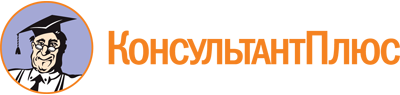 Постановление Правительства Севастополя от 29.12.2021 N 724-ПП
(ред. от 04.10.2023)
"Об утверждении государственной программы города Севастополя "Развитие физической культуры и спорта. Молодежная политика в городе Севастополе"Документ предоставлен КонсультантПлюс

www.consultant.ru

Дата сохранения: 24.11.2023
 Список изменяющих документов(в ред. Постановлений Правительства Севастополя от 21.04.2022 N 166-ПП,от 26.05.2022 N 223-ПП, от 10.11.2022 N 558-ПП, от 08.12.2022 N 639-ПП,от 16.12.2022 N 675-ПП, от 16.02.2023 N 84-ПП, от 29.06.2023 N 297-ПП,от 13.07.2023 N 339-ПП, от 28.07.2023 N 345-ПП, от 04.10.2023 N 466-ПП)Список изменяющих документов(в ред. Постановлений Правительства Севастополя от 21.04.2022 N 166-ПП,от 26.05.2022 N 223-ПП, от 10.11.2022 N 558-ПП, от 08.12.2022 N 639-ПП,от 16.12.2022 N 675-ПП, от 16.02.2023 N 84-ПП, от 29.06.2023 N 297-ПП,от 13.07.2023 N 339-ПП, от 28.07.2023 N 345-ПП, от 04.10.2023 N 466-ПП)Источник финансированияФедеральный бюджетБюджет города СевастополяБюджеты других субъектов Российской Федерации (бюджет города Москвы)Внебюджетные средстваИтого2022 год1790777,5901777,3439029,70,03131584,52023 год608177,601085974,56156415,417000,01867567,562024 год320288,001094476,220,033000,01447764,222025 год52000,001148798,600,00,01200798,602026 год76064,001429795,100,00,01505859,102027 год629881,202069881,000,00,02699762,202028 год0,01192748,90,00,01192748,92029 год0,01238922,90,00,01238922,92030 год0,01286944,10,00,01286944,1Всего3477188,3011449318,68595445,150000,015571952,08Источник финансированияФедеральный бюджетБюджет города СевастополяБюджеты других субъектов Российской Федерации (бюджет города Москвы)Внебюджетные средстваИтого2022 год0,050704,5732,20,051436,72023 год0,057693,60,00,057693,62024 год0,053453,50,00,053453,52025 год0,055621,50,00,055621,52026 год0,060262,10,00,060262,12027 год0,062672,60,00,062672,62028 год0,065179,50,00,065179,52029 год0,067786,70,00,067786,72030 год0,070498,20,00,070498,2Всего0,0543872,2732,20,0544604,4Источник финансированияФедеральный бюджетБюджет города СевастополяБюджеты других субъектов Российской Федерации (бюджет города Москвы)Внебюджетные средстваИтого2022 год0,0550749,40,00,0550749,42023 год0,0684120,60,00,0684120,62024 год0,0821834,30,00,0821834,32025 год0,0864659,70,00,0864659,72026 год0,0853447,00,00,0853447,02027 год0,0887005,00,00,0887005,02028 год0,0921905,20,00,0921905,22029 год0,0958201,50,00,0958201,52030 год0,0995949,70,00,0995949,7Всего0,07537872,40,00,07537872,4Источник финансированияФедеральный бюджетБюджет города СевастополяБюджеты других субъектов Российской Федерации (бюджет города Москвы)Внебюджетные средстваИтого2022 год886668,8135876,4201173,30,01223718,52023 год529132,80175604,76141630,717000,0863368,262024 год191802,1049036,820,033000,0273838,922025 год52000,049761,500,00,0101761,502026 год76064,0025226,000,00,0101290,002027 год629881,20941030,100,00,01570911,302028 год0,019500,00,00,019500,02029 год0,019500,00,00,019500,02030 год0,019500,00,00,019500,0Всего2365548,901435035,58342804,050000,04193388,48Источник финансированияФедеральный бюджетБюджет города СевастополяБюджеты других субъектов Российской Федерации (бюджет города Москвы)Внебюджетные средстваИтого2022 год0,0143943,10,10,0143943,22023 год0,0167674,70,10,0167674,82024 год0,0168767,60,00,0168767,62025 год0,0178755,90,00,0178755,92026 год0,0172451,20,00,0172451,22027 год0,0179173,30,00,0179173,32028 год0,0186164,20,00,0186164,22029 год0,0193434,70,00,0193434,72030 год0,0200996,20,00,0200996,2Всего0,01591360,90,20,01591361,1Источник финансированияФедеральный бюджетБюджет города СевастополяБюджеты других субъектов Российской Федерации (бюджет города Москвы)Внебюджетные средстваИтого2022 год904108,720503,9237124,10,01161736,72023 год79044,8880,9197,10,080122,82024 год128485,91384,00,00,0129869,92025 год0,00,00,00,00,02026 год0,0318408,80,00,0318408,82027 год0,00,00,00,00,02028 год0,00,00,00,00,02029 год0,00,00,00,00,02030 год0,00,00,00,00,0Всего1111639,4341177,6237321,20,01690138,2Список изменяющих документов(в ред. Постановлений Правительства Севастополя от 13.07.2023 N 339-ПП,от 28.07.2023 N 345-ПП, от 04.10.2023 N 466-ПП)N п/пНаименование целевого показателя (индикатора)Единица измеренияЗначения целевых показателей (индикаторов)Значения целевых показателей (индикаторов)Значения целевых показателей (индикаторов)Значения целевых показателей (индикаторов)Значения целевых показателей (индикаторов)Значения целевых показателей (индикаторов)Значения целевых показателей (индикаторов)Значения целевых показателей (индикаторов)Значения целевых показателей (индикаторов)N п/пНаименование целевого показателя (индикатора)Единица измерения202220232024202520262027202820292030Государственная программа города Севастополя "Развитие физической культуры и спорта. Молодежная политика в городе Севастополе"Государственная программа города Севастополя "Развитие физической культуры и спорта. Молодежная политика в городе Севастополе"Государственная программа города Севастополя "Развитие физической культуры и спорта. Молодежная политика в городе Севастополе"Государственная программа города Севастополя "Развитие физической культуры и спорта. Молодежная политика в городе Севастополе"Государственная программа города Севастополя "Развитие физической культуры и спорта. Молодежная политика в городе Севастополе"Государственная программа города Севастополя "Развитие физической культуры и спорта. Молодежная политика в городе Севастополе"Государственная программа города Севастополя "Развитие физической культуры и спорта. Молодежная политика в городе Севастополе"Государственная программа города Севастополя "Развитие физической культуры и спорта. Молодежная политика в городе Севастополе"Государственная программа города Севастополя "Развитие физической культуры и спорта. Молодежная политика в городе Севастополе"Государственная программа города Севастополя "Развитие физической культуры и спорта. Молодежная политика в городе Севастополе"Государственная программа города Севастополя "Развитие физической культуры и спорта. Молодежная политика в городе Севастополе"Государственная программа города Севастополя "Развитие физической культуры и спорта. Молодежная политика в городе Севастополе"Подпрограмма 1 "Развитие физической культуры и массового спорта"Подпрограмма 1 "Развитие физической культуры и массового спорта"Подпрограмма 1 "Развитие физической культуры и массового спорта"Подпрограмма 1 "Развитие физической культуры и массового спорта"Подпрограмма 1 "Развитие физической культуры и массового спорта"Подпрограмма 1 "Развитие физической культуры и массового спорта"Подпрограмма 1 "Развитие физической культуры и массового спорта"Подпрограмма 1 "Развитие физической культуры и массового спорта"Подпрограмма 1 "Развитие физической культуры и массового спорта"Подпрограмма 1 "Развитие физической культуры и массового спорта"Подпрограмма 1 "Развитие физической культуры и массового спорта"Подпрограмма 1 "Развитие физической культуры и массового спорта"1Доля граждан в возрасте 3 - 29 лет, систематически занимающихся физической культурой и спортом, в общей численности граждан данной возрастной категории%78,282,387,087,2-----2Доля граждан в возрасте от 30 до 54 лет включительно (женщины) и до 59 лет включительно (мужчины), систематически занимающихся физической культурой и спортом, в общей численности граждан данной возрастной категории%40,048,655,057,5-----3Доля граждан в возрасте от 55 лет (женщины) и от 60 лет (мужчины) до 79 лет включительно, систематически занимающихся физической культурой и спортом, в общей численности граждан данной возрастной категории%15,020,025,028,3-----4Доля участников формализованных мероприятий по сдаче норм Всероссийского физкультурно-спортивного комплекса "Готов к труду и обороне" в общей численности населения города Севастополя%0,750,760,770,780,790,800,810,820,835Доля лиц с ограниченными возможностями здоровья и инвалидов, систематически занимающихся физической культурой и спортом, в общей численности указанной категории населения, не имеющего противопоказаний для занятий физической культурой и спортом%9,69,810,211,2-----6Доля граждан трудоспособного возраста, систематически занимающихся физической культурой и спортом%-46,149,953,8-----7Доля сельского населения, систематически занимающегося физической культурой и спортом%-39,646,047,5-----Подпрограмма 2 "Развитие спорта высших достижений и системы подготовки спортивного резерва"Подпрограмма 2 "Развитие спорта высших достижений и системы подготовки спортивного резерва"Подпрограмма 2 "Развитие спорта высших достижений и системы подготовки спортивного резерва"Подпрограмма 2 "Развитие спорта высших достижений и системы подготовки спортивного резерва"Подпрограмма 2 "Развитие спорта высших достижений и системы подготовки спортивного резерва"Подпрограмма 2 "Развитие спорта высших достижений и системы подготовки спортивного резерва"Подпрограмма 2 "Развитие спорта высших достижений и системы подготовки спортивного резерва"Подпрограмма 2 "Развитие спорта высших достижений и системы подготовки спортивного резерва"Подпрограмма 2 "Развитие спорта высших достижений и системы подготовки спортивного резерва"Подпрограмма 2 "Развитие спорта высших достижений и системы подготовки спортивного резерва"Подпрограмма 2 "Развитие спорта высших достижений и системы подготовки спортивного резерва"Подпрограмма 2 "Развитие спорта высших достижений и системы подготовки спортивного резерва"8Численность спортсменов города Севастополя, включенных в список кандидатов в спортивные сборные команды Российской Федерациичел.7274767880828486889Количество спортсменов в группах совершенствования спортивного мастерствачел.11011512012513013514014515010Количество официальных матчей по футболу, проводимых Крымским футбольным союзомшт.28--------11Наполняемость детских групп на этапах спортивной подготовки:чел.11- на этапе начальной подготовки (среднегодовое количество спортсменов)15--------11- на тренировочном этапе (среднегодовое количество спортсменов)3512Количество официальных матчей по футболушт.-2828282828282828Подпрограмма 3 "Развитие инфраструктуры физической культуры и спорта"Подпрограмма 3 "Развитие инфраструктуры физической культуры и спорта"Подпрограмма 3 "Развитие инфраструктуры физической культуры и спорта"Подпрограмма 3 "Развитие инфраструктуры физической культуры и спорта"Подпрограмма 3 "Развитие инфраструктуры физической культуры и спорта"Подпрограмма 3 "Развитие инфраструктуры физической культуры и спорта"Подпрограмма 3 "Развитие инфраструктуры физической культуры и спорта"Подпрограмма 3 "Развитие инфраструктуры физической культуры и спорта"Подпрограмма 3 "Развитие инфраструктуры физической культуры и спорта"Подпрограмма 3 "Развитие инфраструктуры физической культуры и спорта"Подпрограмма 3 "Развитие инфраструктуры физической культуры и спорта"Подпрограмма 3 "Развитие инфраструктуры физической культуры и спорта"13Ввод в эксплуатацию объектов физической культуры и спорта (годовой ввод)единиц312015000(п. 13 в ред. Постановления Правительства Севастополя от 28.07.2023 N 345-ПП)(п. 13 в ред. Постановления Правительства Севастополя от 28.07.2023 N 345-ПП)(п. 13 в ред. Постановления Правительства Севастополя от 28.07.2023 N 345-ПП)(п. 13 в ред. Постановления Правительства Севастополя от 28.07.2023 N 345-ПП)(п. 13 в ред. Постановления Правительства Севастополя от 28.07.2023 N 345-ПП)(п. 13 в ред. Постановления Правительства Севастополя от 28.07.2023 N 345-ПП)(п. 13 в ред. Постановления Правительства Севастополя от 28.07.2023 N 345-ПП)(п. 13 в ред. Постановления Правительства Севастополя от 28.07.2023 N 345-ПП)(п. 13 в ред. Постановления Правительства Севастополя от 28.07.2023 N 345-ПП)(п. 13 в ред. Постановления Правительства Севастополя от 28.07.2023 N 345-ПП)(п. 13 в ред. Постановления Правительства Севастополя от 28.07.2023 N 345-ПП)(п. 13 в ред. Постановления Правительства Севастополя от 28.07.2023 N 345-ПП)Подпрограмма 4 "Молодежь Севастополя"Подпрограмма 4 "Молодежь Севастополя"Подпрограмма 4 "Молодежь Севастополя"Подпрограмма 4 "Молодежь Севастополя"Подпрограмма 4 "Молодежь Севастополя"Подпрограмма 4 "Молодежь Севастополя"Подпрограмма 4 "Молодежь Севастополя"Подпрограмма 4 "Молодежь Севастополя"Подпрограмма 4 "Молодежь Севастополя"Подпрограмма 4 "Молодежь Севастополя"Подпрограмма 4 "Молодежь Севастополя"Подпрограмма 4 "Молодежь Севастополя"14Количество молодежи, вовлеченной во Всероссийскую форумную кампаниючел.11912513013514014515015516015Удельный вес численности молодых людей в возрасте от 14 до 35 лет, задействованных в мероприятиях, проводимых органами исполнительной власти в рамках реализации государственной молодежной политики, молодежными и детскими общественными объединениями, пользующимися государственной поддержкой, в общей численности молодежи в возрасте от 14 до 35 лет%42,043,044,045,046,047,048,049,050,016Удельный вес численности молодых людей в возрасте от 14 до 35 лет, участвующих в деятельности молодежных общественных объединений, в общей численности молодежи в возрасте от 14 до 35 лет%30,031,032,033,034,035,036,037,038,017Численность молодежи в возрасте от 14 до 35 лет, вовлеченной в конкурсы, направленные на выявление и развитие молодых талантов, лидеров и инициативных молодых людейчел.30003200340036003800400042004400460018Численность молодежи в возрасте от 14 до 35 лет, получившей региональную грантовую поддержку на реализацию проектов в сфере молодежной политики и добровольчества (волонтерства)чел.393939393939393939Подпрограмма 5 "Реализация региональных проектов города Севастополя в сфере физической культуры и спорта, молодежной политики"Подпрограмма 5 "Реализация региональных проектов города Севастополя в сфере физической культуры и спорта, молодежной политики"Подпрограмма 5 "Реализация региональных проектов города Севастополя в сфере физической культуры и спорта, молодежной политики"Подпрограмма 5 "Реализация региональных проектов города Севастополя в сфере физической культуры и спорта, молодежной политики"Подпрограмма 5 "Реализация региональных проектов города Севастополя в сфере физической культуры и спорта, молодежной политики"Подпрограмма 5 "Реализация региональных проектов города Севастополя в сфере физической культуры и спорта, молодежной политики"Подпрограмма 5 "Реализация региональных проектов города Севастополя в сфере физической культуры и спорта, молодежной политики"Подпрограмма 5 "Реализация региональных проектов города Севастополя в сфере физической культуры и спорта, молодежной политики"Подпрограмма 5 "Реализация региональных проектов города Севастополя в сфере физической культуры и спорта, молодежной политики"Подпрограмма 5 "Реализация региональных проектов города Севастополя в сфере физической культуры и спорта, молодежной политики"Подпрограмма 5 "Реализация региональных проектов города Севастополя в сфере физической культуры и спорта, молодежной политики"Подпрограмма 5 "Реализация региональных проектов города Севастополя в сфере физической культуры и спорта, молодежной политики"19Доля граждан, систематически занимающихся физической культурой и спортом%44,851,356,9------20Уровень обеспеченности граждан спортивными сооружениями исходя из единовременной пропускной способности%58,060,062,1------(п. 20 в ред. Постановления Правительства Севастополя от 04.10.2023 N 466-ПП)(п. 20 в ред. Постановления Правительства Севастополя от 04.10.2023 N 466-ПП)(п. 20 в ред. Постановления Правительства Севастополя от 04.10.2023 N 466-ПП)(п. 20 в ред. Постановления Правительства Севастополя от 04.10.2023 N 466-ПП)(п. 20 в ред. Постановления Правительства Севастополя от 04.10.2023 N 466-ПП)(п. 20 в ред. Постановления Правительства Севастополя от 04.10.2023 N 466-ПП)(п. 20 в ред. Постановления Правительства Севастополя от 04.10.2023 N 466-ПП)(п. 20 в ред. Постановления Правительства Севастополя от 04.10.2023 N 466-ПП)(п. 20 в ред. Постановления Правительства Севастополя от 04.10.2023 N 466-ПП)(п. 20 в ред. Постановления Правительства Севастополя от 04.10.2023 N 466-ПП)(п. 20 в ред. Постановления Правительства Севастополя от 04.10.2023 N 466-ПП)(п. 20 в ред. Постановления Правительства Севастополя от 04.10.2023 N 466-ПП)21Общая численность граждан Российской Федерации, вовлеченных центрами (сообществами, объединениями) поддержки добровольчества (волонтерства) на базе образовательных организаций, некоммерческих организаций, государственных и муниципальных учреждений, в добровольческую (волонтерскую) деятельностьмлн чел.0,03360,0470,0519------(п. 21 в ред. Постановления Правительства Севастополя от 04.10.2023 N 466-ПП)(п. 21 в ред. Постановления Правительства Севастополя от 04.10.2023 N 466-ПП)(п. 21 в ред. Постановления Правительства Севастополя от 04.10.2023 N 466-ПП)(п. 21 в ред. Постановления Правительства Севастополя от 04.10.2023 N 466-ПП)(п. 21 в ред. Постановления Правительства Севастополя от 04.10.2023 N 466-ПП)(п. 21 в ред. Постановления Правительства Севастополя от 04.10.2023 N 466-ПП)(п. 21 в ред. Постановления Правительства Севастополя от 04.10.2023 N 466-ПП)(п. 21 в ред. Постановления Правительства Севастополя от 04.10.2023 N 466-ПП)(п. 21 в ред. Постановления Правительства Севастополя от 04.10.2023 N 466-ПП)(п. 21 в ред. Постановления Правительства Севастополя от 04.10.2023 N 466-ПП)(п. 21 в ред. Постановления Правительства Севастополя от 04.10.2023 N 466-ПП)(п. 21 в ред. Постановления Правительства Севастополя от 04.10.2023 N 466-ПП)22Объем внебюджетных инвестиций в отрасльмлн руб.262,0263,0264,0265,0266,0267,0268,0269,0270,0Список изменяющих документов(в ред. Постановлений Правительства Севастополя от 21.04.2022 N 166-ПП,от 10.11.2022 N 558-ПП, от 16.12.2022 N 675-ПП, от 16.02.2023 N 84-ПП,от 04.10.2023 N 466-ПП)N п/пКод целевой статьи расходов (КЦСР)Наименование основного мероприятияОтветственный исполнитель, соисполнитель, участникСроки реализацииСроки реализацииОжидаемый результат (краткое описание)Последствия нереализации мероприятияN п/пКод целевой статьи расходов (КЦСР)Наименование основного мероприятияОтветственный исполнитель, соисполнитель, участникначалоокончаниеОжидаемый результат (краткое описание)Последствия нереализации мероприятия12345678Государственная программа города Севастополя "Развитие физической культуры и спорта. Молодежная политика в городе Севастополе"Государственная программа города Севастополя "Развитие физической культуры и спорта. Молодежная политика в городе Севастополе"Государственная программа города Севастополя "Развитие физической культуры и спорта. Молодежная политика в городе Севастополе"Государственная программа города Севастополя "Развитие физической культуры и спорта. Молодежная политика в городе Севастополе"Государственная программа города Севастополя "Развитие физической культуры и спорта. Молодежная политика в городе Севастополе"Государственная программа города Севастополя "Развитие физической культуры и спорта. Молодежная политика в городе Севастополе"Государственная программа города Севастополя "Развитие физической культуры и спорта. Молодежная политика в городе Севастополе"Государственная программа города Севастополя "Развитие физической культуры и спорта. Молодежная политика в городе Севастополе"Подпрограмма 1 "Развитие физической культуры и массового спорта"Подпрограмма 1 "Развитие физической культуры и массового спорта"Подпрограмма 1 "Развитие физической культуры и массового спорта"Подпрограмма 1 "Развитие физической культуры и массового спорта"Подпрограмма 1 "Развитие физической культуры и массового спорта"Подпрограмма 1 "Развитие физической культуры и массового спорта"Подпрограмма 1 "Развитие физической культуры и массового спорта"Подпрограмма 1 "Развитие физической культуры и массового спорта"1.11110100000Основное мероприятие 1. Реализация комплексных мероприятий, направленных на развитие физической культуры и массового спорта, в том числе адаптивного спортаУправление по делам молодежи и спорта города Севастополя20222030Достижение устойчивого развития физической культуры и массового спорта, увеличение удельного веса населения города, систематически занимающегося физической культурой и спортомОтсутствие развития физической культуры и массового спорта, невозможность привлечения граждан к систематическим занятиям спортом1.21110200000Основное мероприятие 2. Мероприятия по поэтапному внедрению Всероссийского спортивного комплекса "Готов к труду и обороне" (ГТО)Управление по делам молодежи и спорта города Севастополя20222030Повсеместное внедрение в Севастополе Всероссийского спортивного комплекса ГТО, привлечение граждан к систематическим занятиям спортомСнижение эффективности использования физической культуры в социально-экономическом развитии региона и качества физкультурно-оздоровительных услуг. Отсутствие возможности создания системы мониторинга физической подготовленности граждан1.31110300000Основное мероприятие 3. Организация и проведение занятий физкультурно-спортивной направленности по месту проживания гражданУправление по делам молодежи и спорта города Севастополя20222030Увеличение количества граждан, вовлеченных в физкультурно-спортивные занятияСнижение физической активности граждан, а также отсутствие возможности участия в занятиях физкультурно-спортивной направленности по месту проживания гражданПодпрограмма 2 "Развитие спорта высших достижений и системы подготовки спортивного резерва"Подпрограмма 2 "Развитие спорта высших достижений и системы подготовки спортивного резерва"Подпрограмма 2 "Развитие спорта высших достижений и системы подготовки спортивного резерва"Подпрограмма 2 "Развитие спорта высших достижений и системы подготовки спортивного резерва"Подпрограмма 2 "Развитие спорта высших достижений и системы подготовки спортивного резерва"Подпрограмма 2 "Развитие спорта высших достижений и системы подготовки спортивного резерва"Подпрограмма 2 "Развитие спорта высших достижений и системы подготовки спортивного резерва"Подпрограмма 2 "Развитие спорта высших достижений и системы подготовки спортивного резерва"2.11120100000Основное мероприятие 1. Финансирование учреждений системы подготовки спортивного резерваУправление по делам молодежи и спорта города Севастополя20222030Улучшение спортивных показателей профессиональных спортсменов города, модернизация существующих спортивных сооружений, повышение качества предоставляемых спортивных услуг.Успешное выступление спортивных сборных команд Севастополя на всероссийских и международных соревнованияхОтток перспективных спортсменов Севастополя в другие регионы, невозможность подготовки спортсменов высокого класса.Дальнейшее устаревание спортивной инфраструктуры, вывод из эксплуатации спортивных сооружений.Невозможность осуществлять деятельность спортивных учреждений, подведомственных Управлению по делам молодежи и спорта города Севастополя2.21120200000Основное мероприятие 2. Именные стипендии и поощрения в области физической культуры и спортаУправление по делам молодежи и спорта города Севастополя20222030Выплата именных стипендий и поощрения в области физической культуры и спортаОтсутствие стимулирования спортсменов2.31120300000Основное мероприятие 3. Участие в официальных спортивных мероприятиях, в том числе проведение тренировочных и спортивных мероприятийУправление по делам молодежи и спорта города Севастополя20222030Создание необходимых условий для участия севастопольских спортсменов в спортивных мероприятиях, включенных в Единый календарный план межрегиональных, всероссийских и международных физкультурных и спортивных мероприятий, календарные планы физкультурных и спортивных мероприятий субъектов Российской Федерации, муниципальных образованийОтсутствие возможности участия севастопольских спортсменов в официальных спортивных мероприятиях2.41120400000Основное мероприятие 4. Субсидия автономной некоммерческой организации "Футбольный клуб "Севастополь"Управление по делам молодежи и спорта города Севастополя20222030Участие в чемпионатах различного уровняОтсутствие возможности у спортсменов показывать результаты на чемпионатах различного уровня(п. 2.4 в ред. Постановления Правительства Севастополя от 16.12.2022 N 675-ПП)(п. 2.4 в ред. Постановления Правительства Севастополя от 16.12.2022 N 675-ПП)(п. 2.4 в ред. Постановления Правительства Севастополя от 16.12.2022 N 675-ПП)(п. 2.4 в ред. Постановления Правительства Севастополя от 16.12.2022 N 675-ПП)(п. 2.4 в ред. Постановления Правительства Севастополя от 16.12.2022 N 675-ПП)(п. 2.4 в ред. Постановления Правительства Севастополя от 16.12.2022 N 675-ПП)(п. 2.4 в ред. Постановления Правительства Севастополя от 16.12.2022 N 675-ПП)(п. 2.4 в ред. Постановления Правительства Севастополя от 16.12.2022 N 675-ПП)2.51120500000Основное мероприятие 5. Обеспечение доступности объектов спортаУправление по делам молодежи и спорта города Севастополя20222030Обеспечение доступа к объектам спортаОтсутствие доступа к объектам спорта2.61120600000Основное мероприятие 6. Финансовое обеспечение сборных команд города Севастополя, координационное методическое обеспечение подготовки спортивного резерваУправление по делам молодежи и спорта города Севастополя20222030Командирование спортсменов города СевастополяОтсутствие возможности командирования спортсменов города СевастополяПодпрограмма 3 "Развитие инфраструктуры физической культуры и спорта"Подпрограмма 3 "Развитие инфраструктуры физической культуры и спорта"Подпрограмма 3 "Развитие инфраструктуры физической культуры и спорта"Подпрограмма 3 "Развитие инфраструктуры физической культуры и спорта"Подпрограмма 3 "Развитие инфраструктуры физической культуры и спорта"Подпрограмма 3 "Развитие инфраструктуры физической культуры и спорта"Подпрограмма 3 "Развитие инфраструктуры физической культуры и спорта"Подпрограмма 3 "Развитие инфраструктуры физической культуры и спорта"3.11130100000Основное мероприятие 1. Обеспечение безопасности учебно-тренировочного процесса, укрепление материально-технической базы, проведение ремонта, в том числе капитального ремонта, в государственных учреждениях города Севастополя, осуществляющих деятельность в области физической культуры и спортаУправление по делам молодежи и спорта города Севастополя20222030Проведение капитальных работ и укрепление материально-технической базы государственных образовательных организаций города Севастополя.Обеспечение противопожарной безопасности спортивных школ, проведение работ по капитальному ремонту объектов спортаОтсутствие необходимых условий для работы государственных образовательных организаций города Севастополя(п. 3.1 в ред. Постановления Правительства Севастополя от 16.02.2023 N 84-ПП)(п. 3.1 в ред. Постановления Правительства Севастополя от 16.02.2023 N 84-ПП)(п. 3.1 в ред. Постановления Правительства Севастополя от 16.02.2023 N 84-ПП)(п. 3.1 в ред. Постановления Правительства Севастополя от 16.02.2023 N 84-ПП)(п. 3.1 в ред. Постановления Правительства Севастополя от 16.02.2023 N 84-ПП)(п. 3.1 в ред. Постановления Правительства Севастополя от 16.02.2023 N 84-ПП)(п. 3.1 в ред. Постановления Правительства Севастополя от 16.02.2023 N 84-ПП)(п. 3.1 в ред. Постановления Правительства Севастополя от 16.02.2023 N 84-ПП)3.2113020000011302R1880Основное мероприятие 2. Строительство спортивных сооруженийУправление по делам молодежи и спорта города Севастополя, Департамент капитального строительства города Севастополя, ГКУГС "ЕДКС"20222025Увеличение количества спортивных сооружений, обеспечение доступности для занятий физической культурой и спортомГлобальное отставание по обеспеченности населения спортивными сооружениями согласно нормативу Российской Федерации3.3113030000011303R7530Основное мероприятие 3. Создание "умных" спортивных площадокУправление по делам молодежи и спорта города Севастополя20222024Создание в городе Севастополе физкультурно-оздоровительных комплексов открытого типаСнижение уровня обеспеченности населения объектами спортаПодпрограмма 4 "Молодежь Севастополя"Подпрограмма 4 "Молодежь Севастополя"Подпрограмма 4 "Молодежь Севастополя"Подпрограмма 4 "Молодежь Севастополя"Подпрограмма 4 "Молодежь Севастополя"Подпрограмма 4 "Молодежь Севастополя"Подпрограмма 4 "Молодежь Севастополя"Подпрограмма 4 "Молодежь Севастополя"4.11140100000Основное мероприятие 1. Обеспечение реализации государственной молодежной политикиУправление по делам молодежи и спорта города Севастополя20222030Участие молодежи в формировании молодежной политики города Севастополя. Организация грантовой поддержки талантливой молодежи.Патриотическое воспитание молодежи.Развитие молодежного волонтерского движения.Развитие студенческого самоуправления в городе Севастополе.Участие в воспитательной и трудовой деятельности молодежи.Поддержка и развитие молодежного предпринимательства.Формирование у молодого поколения привычек и навыков, способствующих ведению здорового образа жизни.Создание условий для творческой деятельности среди молодежи.Проведение мероприятий, направленных на работу с молодежью, находящейся в особо тяжелых морально-психологических условиях жизни.Способствование предотвращению распространения негативных явлений в молодежной среде.Выявление проблематики среди молодежи, ценностных ориентаций, целей, взглядов.Участие молодежи города Севастополя в молодежной жизни государства, участие на федеральных, всероссийских, международных и окружных молодежных площадках с целью обмена опытом, наработки знаний, умений.Профилактика здорового образа жизни.Формирование имиджа молодежного движения в городе Севастополе, развитие молодежной информационной среды.Финансовая поддержка молодежных организаций, осуществляющих социальную деятельность в области государственной молодежной политикиОтсутствие возможности участия молодежи Севастополя в мероприятиях, проводимых на территории иных субъектов Российской Федерации.Снижение рейтинга региона в сфере реализации государственной молодежной политики.Недостаточная поддержка молодежного движения Севастополя.Снижение потенциала развития молодежных организаций в городе Севастополе.Отсутствие механизмов создания и развития эффективных форм самоорганизации студентов.Снижение уровня участия молодежи в патриотических мероприятиях.Снижение молодежной волонтерской активности.Отсутствие инициатив по поддержке молодежного предпринимательства.Отсутствие должного внимания к развитию молодежной субкультуры в городе Севастополе.Снижение уровня участия севастопольской молодежи в событиях и мероприятиях, проводимых в рамках реализации молодежной политики.Уменьшение возможности создания в городе Севастополе полезного досуга для молодежи.Противодействие распространению негативных явлений в молодежной среде4.21140200000Основное мероприятие 2. Обеспечение деятельности (оказания услуг) государственных образовательных организаций города Севастополя, реализующих дополнительные образовательные программыУправление по делам молодежи и спорта города Севастополя20222030Расходы на обеспечение деятельности (оказания услуг) государственных образовательных организаций города Севастополя, реализующих дополнительные образовательные программыСнижение доступа детей к возможностям дополнительного персонального образования как к ресурсу мотивации личности к познанию, творчеству, труду, искусству и спорту.Снижение возможности населения принимать участие в программах дополнительного образования(п. 4.2 в ред. Постановления Правительства Севастополя от 16.02.2023 N 84-ПП)(п. 4.2 в ред. Постановления Правительства Севастополя от 16.02.2023 N 84-ПП)(п. 4.2 в ред. Постановления Правительства Севастополя от 16.02.2023 N 84-ПП)(п. 4.2 в ред. Постановления Правительства Севастополя от 16.02.2023 N 84-ПП)(п. 4.2 в ред. Постановления Правительства Севастополя от 16.02.2023 N 84-ПП)(п. 4.2 в ред. Постановления Правительства Севастополя от 16.02.2023 N 84-ПП)(п. 4.2 в ред. Постановления Правительства Севастополя от 16.02.2023 N 84-ПП)(п. 4.2 в ред. Постановления Правительства Севастополя от 16.02.2023 N 84-ПП)4.31140300000Основное мероприятие 3. Обеспечение безопасности образовательного процесса, укрепление материально-технической базы, проведение ремонта, капитального ремонта в государственных образовательных организациях города Севастополя, реализующих дополнительные образовательные программыУправление по делам молодежи и спорта города Севастополя20222030Расходы на проведение ремонта, в том числе капитального ремонта, и укрепление материально-технической базы государственных образовательных организаций города Севастополя.Обеспечение противопожарной безопасности, антитеррористической защищенности зданий и сооруженийОтсутствие необходимых условий для работы государственных образовательных организаций.Отсутствие возможности развития инфраструктуры дополнительного образования за счет государственной поддержки и обеспечения инвестиционной привлекательности(п. 4.3 в ред. Постановления Правительства Севастополя от 16.02.2023 N 84-ПП)(п. 4.3 в ред. Постановления Правительства Севастополя от 16.02.2023 N 84-ПП)(п. 4.3 в ред. Постановления Правительства Севастополя от 16.02.2023 N 84-ПП)(п. 4.3 в ред. Постановления Правительства Севастополя от 16.02.2023 N 84-ПП)(п. 4.3 в ред. Постановления Правительства Севастополя от 16.02.2023 N 84-ПП)(п. 4.3 в ред. Постановления Правительства Севастополя от 16.02.2023 N 84-ПП)(п. 4.3 в ред. Постановления Правительства Севастополя от 16.02.2023 N 84-ПП)(п. 4.3 в ред. Постановления Правительства Севастополя от 16.02.2023 N 84-ПП)4.41140400000Основное мероприятие 4. Обеспечение деятельности государственных учреждений города Севастополя, реализующих мероприятия в сфере молодежной политикиУправление по делам молодежи и спорта города Севастополя20222030Организация мероприятий в сфере молодежной политики, направленных на вовлечение молодежи в инновационную, предпринимательскую, добровольческую, творческую деятельность, а также на развитие гражданской активности молодежи и формирование здорового образа жизниСнижение социальной активности среди молодежи города Севастополя, отсутствие возможности участия в молодежных мероприятиях, проектах и программах(п. 4.4 в ред. Постановления Правительства Севастополя от 16.02.2023 N 84-ПП)(п. 4.4 в ред. Постановления Правительства Севастополя от 16.02.2023 N 84-ПП)(п. 4.4 в ред. Постановления Правительства Севастополя от 16.02.2023 N 84-ПП)(п. 4.4 в ред. Постановления Правительства Севастополя от 16.02.2023 N 84-ПП)(п. 4.4 в ред. Постановления Правительства Севастополя от 16.02.2023 N 84-ПП)(п. 4.4 в ред. Постановления Правительства Севастополя от 16.02.2023 N 84-ПП)(п. 4.4 в ред. Постановления Правительства Севастополя от 16.02.2023 N 84-ПП)(п. 4.4 в ред. Постановления Правительства Севастополя от 16.02.2023 N 84-ПП)4.51140500000Основное мероприятие 5. Организация досуга детей, подростков и молодежиУправление по делам молодежи и спорта города Севастополя20222030Возможность создания кружков и секций для детей и молодежиУхудшение условий для организации досуговой деятельностиПодпрограмма 5 "Реализация региональных проектов города Севастополя в сфере физической культуры и спорта, молодежной политики"Подпрограмма 5 "Реализация региональных проектов города Севастополя в сфере физической культуры и спорта, молодежной политики"Подпрограмма 5 "Реализация региональных проектов города Севастополя в сфере физической культуры и спорта, молодежной политики"Подпрограмма 5 "Реализация региональных проектов города Севастополя в сфере физической культуры и спорта, молодежной политики"Подпрограмма 5 "Реализация региональных проектов города Севастополя в сфере физической культуры и спорта, молодежной политики"Подпрограмма 5 "Реализация региональных проектов города Севастополя в сфере физической культуры и спорта, молодежной политики"Подпрограмма 5 "Реализация региональных проектов города Севастополя в сфере физической культуры и спорта, молодежной политики"Подпрограмма 5 "Реализация региональных проектов города Севастополя в сфере физической культуры и спорта, молодежной политики"5.1115Р500000Основное мероприятие 1. Реализация мероприятий регионального проекта "Спорт - норма жизни" национального проекта "Демография"Управление по делам молодежи и спорта города Севастополя, Департамент капитального строительства города Севастополя20222024Создание для всех категорий и групп населения условий для занятий физической культурой и спортом, массовым спортом, в том числе повышение уровня обеспеченности населения объектами спорта и подготовка спортивного резерваСнижение качества спортивной подготовки спортсменов города Севастополя.Отсутствие необходимых условий для занятий физической культурой и спортом5.2115P550810Мероприятие 1.1. Обеспечение государственной поддержки организаций, входящих в систему спортивной подготовкиУправление по делам молодежи и спорта города Севастополя20222024Повышение качества предоставления организациями, осуществляющими подготовку спортивного резерва для спортивных сборных команд, в том числе спортивных сборных команд Российской Федерации, услуг для населенияСнижение качества спортивной подготовки спортсменов города Севастополя.Отсутствие необходимых условий для занятий физической культурой и спортом(п. 5.2 в ред. Постановления Правительства Севастополя от 16.02.2023 N 84-ПП)(п. 5.2 в ред. Постановления Правительства Севастополя от 16.02.2023 N 84-ПП)(п. 5.2 в ред. Постановления Правительства Севастополя от 16.02.2023 N 84-ПП)(п. 5.2 в ред. Постановления Правительства Севастополя от 16.02.2023 N 84-ПП)(п. 5.2 в ред. Постановления Правительства Севастополя от 16.02.2023 N 84-ПП)(п. 5.2 в ред. Постановления Правительства Севастополя от 16.02.2023 N 84-ПП)(п. 5.2 в ред. Постановления Правительства Севастополя от 16.02.2023 N 84-ПП)(п. 5.2 в ред. Постановления Правительства Севастополя от 16.02.2023 N 84-ПП)5.3115P554951115P55495FМероприятие 1.2. Реконструкция объектов спорта ГБУ города Севастополя "СОК имени 200-летия Севастополя"Департамент капитального строительства города Севастополя, ГКУГС "ЕДКС", Управление по делам молодежи и спорта города Севастополя20222024Обновление материально-технической базы спортивно-оздоровительного комплекса имени 200-летия СевастополяСнижение качества спортивной подготовки спортсменов города Севастополя.Отсутствие необходимых условий для занятий физической культурой и спортом(п. 5.3 в ред. Постановления Правительства Севастополя от 16.02.2023 N 84-ПП)(п. 5.3 в ред. Постановления Правительства Севастополя от 16.02.2023 N 84-ПП)(п. 5.3 в ред. Постановления Правительства Севастополя от 16.02.2023 N 84-ПП)(п. 5.3 в ред. Постановления Правительства Севастополя от 16.02.2023 N 84-ПП)(п. 5.3 в ред. Постановления Правительства Севастополя от 16.02.2023 N 84-ПП)(п. 5.3 в ред. Постановления Правительства Севастополя от 16.02.2023 N 84-ПП)(п. 5.3 в ред. Постановления Правительства Севастополя от 16.02.2023 N 84-ПП)(п. 5.3 в ред. Постановления Правительства Севастополя от 16.02.2023 N 84-ПП)5.4115P552290Мероприятие 1.3. Приобретение спортивного оборудования и инвентаря для приведения организаций дополнительного образования со специальным наименованием "спортивная школа", использующих в своем наименовании слово "олимпийский" или образованные на его основе слова или словосочетания, в нормативное состояниеУправление по делам молодежи и спорта города Севастополя20222024Обеспечение подведомственных учреждений новым спортивным оборудованием и инвентаремСнижение качества спортивной подготовки спортсменов города Севастополя.Отсутствие необходимых условий для занятий физической культурой и спортом(п. 5.4 в ред. Постановления Правительства Севастополя от 16.02.2023 N 84-ПП)(п. 5.4 в ред. Постановления Правительства Севастополя от 16.02.2023 N 84-ПП)(п. 5.4 в ред. Постановления Правительства Севастополя от 16.02.2023 N 84-ПП)(п. 5.4 в ред. Постановления Правительства Севастополя от 16.02.2023 N 84-ПП)(п. 5.4 в ред. Постановления Правительства Севастополя от 16.02.2023 N 84-ПП)(п. 5.4 в ред. Постановления Правительства Севастополя от 16.02.2023 N 84-ПП)(п. 5.4 в ред. Постановления Правительства Севастополя от 16.02.2023 N 84-ПП)(п. 5.4 в ред. Постановления Правительства Севастополя от 16.02.2023 N 84-ПП)5.5115Р551390115Р55139ВМероприятие 1.4. Создание и модернизация объектов спортивной инфраструктуры для занятий физической культурой и спортомДепартамент капитального строительства города Севастополя, ГКУГС "ЕДКС"20222024Создание инфраструктуры для развития базовых и небазовых видов спорта города СевастополяСнижение качества спортивной подготовки спортсменов города Севастополя.Отсутствие необходимых условий для занятий физической культурой и спортом5.6115Р5М397ГМероприятие 1.5. Реконструкция стадиона "Горняк", ГКУ города Севастополя "ДЮСШ N 7"Управление по делам молодежи и спорта города Севастополя, Департамент капитального строительства города Севастополя, ГКУ ГС "ЕДКС"20222024Создание для всех категорий и групп населения условий для занятий физической культурой и спортом, массовым спортом, в том числе повышение уровня обеспеченности населения объектами спорта и подготовка спортивного резерваСнижение качества спортивной подготовки спортсменов города Севастополя. Отсутствие необходимых условий для занятий физической культурой и спортом(п. 5.6 введен Постановлением Правительства Севастополя от 10.11.2022 N 558-ПП)(п. 5.6 введен Постановлением Правительства Севастополя от 10.11.2022 N 558-ПП)(п. 5.6 введен Постановлением Правительства Севастополя от 10.11.2022 N 558-ПП)(п. 5.6 введен Постановлением Правительства Севастополя от 10.11.2022 N 558-ПП)(п. 5.6 введен Постановлением Правительства Севастополя от 10.11.2022 N 558-ПП)(п. 5.6 введен Постановлением Правительства Севастополя от 10.11.2022 N 558-ПП)(п. 5.6 введен Постановлением Правительства Севастополя от 10.11.2022 N 558-ПП)(п. 5.6 введен Постановлением Правительства Севастополя от 10.11.2022 N 558-ПП)5.6-Основное мероприятие 2. Реализация мероприятий регионального проекта "Социальная активность" национального проекта "Образование"Управление по делам молодежи и спорта города Севастополя20222024Возможность проведения очных и дистанционных образовательных программ, обучающих мероприятий для волонтеров, сотрудников НКО, сотрудников органов государственной власти и подведомственных им учреждений по технологиям работы с волонтерамиСнижение уровня государственной поддержки молодежи5.7-Основное мероприятие 3. Реализация мероприятий регионального проекта "Развитие системы поддержки молодежи (Молодежь России)" национального проекта "Образование"Управление по делам молодежи и спорта города Севастополя20222024Возможность вовлечения молодежи в проекты и программы по молодежной политике, развитие инфраструктуры в сфере молодежной политикиСнижение уровня государственной поддержки молодежи(п. 5.7 введен Постановлением Правительства Севастополя от 04.10.2023 N 466-ПП)(п. 5.7 введен Постановлением Правительства Севастополя от 04.10.2023 N 466-ПП)(п. 5.7 введен Постановлением Правительства Севастополя от 04.10.2023 N 466-ПП)(п. 5.7 введен Постановлением Правительства Севастополя от 04.10.2023 N 466-ПП)(п. 5.7 введен Постановлением Правительства Севастополя от 04.10.2023 N 466-ПП)(п. 5.7 введен Постановлением Правительства Севастополя от 04.10.2023 N 466-ПП)(п. 5.7 введен Постановлением Правительства Севастополя от 04.10.2023 N 466-ПП)(п. 5.7 введен Постановлением Правительства Севастополя от 04.10.2023 N 466-ПП)Список изменяющих документов(в ред. Постановлений Правительства Севастополя от 29.06.2023 N 297-ПП,от 13.07.2023 N 339-ПП)N п/пВид нормативного правового актаОсновные положения нормативного правового актаОтветственный исполнитель и соисполнителиОжидаемые сроки принятия12345Государственная программа города Севастополя "Развитие физической культуры и спорта. Молодежная политика в городе Севастополе"Государственная программа города Севастополя "Развитие физической культуры и спорта. Молодежная политика в городе Севастополе"Государственная программа города Севастополя "Развитие физической культуры и спорта. Молодежная политика в городе Севастополе"Государственная программа города Севастополя "Развитие физической культуры и спорта. Молодежная политика в городе Севастополе"Государственная программа города Севастополя "Развитие физической культуры и спорта. Молодежная политика в городе Севастополе"Подпрограмма 1 "Развитие физической культуры и массового спорта"Подпрограмма 1 "Развитие физической культуры и массового спорта"Подпрограмма 1 "Развитие физической культуры и массового спорта"Подпрограмма 1 "Развитие физической культуры и массового спорта"Подпрограмма 1 "Развитие физической культуры и массового спорта"1Приказ Управления по делам молодежи и спорта города Севастополя"Об утверждении Календарного плана официальных физкультурных мероприятий и спортивных мероприятий города Севастополя"Управление по делам молодежи и спорта города СевастополяЕжегодно2Приказ Управления по делам молодежи и спорта города Севастополя"О порядке проведения и финансирования официальных физкультурных, спортивных и иных мероприятий, обеспечение участия в них за счет средств бюджета города Севастополя и утверждении нормативов затрат средств бюджета города Севастополя на проведение официальных физкультурных и спортивных мероприятий города Севастополя, а также официальных значимых физкультурных, спортивных и массовых спортивно-зрелищных мероприятий, проводимых в городе Севастополе, включенных в календарный план"Управление по делам молодежи и спорта города Севастополя10.08.2017Подпрограмма 2 "Развитие спорта высших достижений и системы подготовки спортивного резерва"Подпрограмма 2 "Развитие спорта высших достижений и системы подготовки спортивного резерва"Подпрограмма 2 "Развитие спорта высших достижений и системы подготовки спортивного резерва"Подпрограмма 2 "Развитие спорта высших достижений и системы подготовки спортивного резерва"Подпрограмма 2 "Развитие спорта высших достижений и системы подготовки спортивного резерва"3Приказ Управления по делам молодежи и спорта города Севастополя"Об утверждении Порядка формирования и обеспечения спортивных сборных команд города Севастополя и Порядка назначения главных (старших) тренеров спортивных сборных команд города Севастополя"Управление по делам молодежи и спорта города СевастополяЕжегодно4Постановление Правительства Севастополя"Об утверждении Положения о назначении и выплате именных стипендий выдающимся спортсменам города Севастополя за высокие спортивные результаты и за особые заслуги в развитии физической культуры и спорта"Управление по делам молодежи и спорта города Севастополя18.08.20155Постановление Правительства Севастополя"Об утверждении Порядка поощрения в области физической культуры и спорта города Севастополя"Управление по делам молодежи и спорта города Севастополя15.02.2016Подпрограмма 4 "Молодежь Севастополя"Подпрограмма 4 "Молодежь Севастополя"Подпрограмма 4 "Молодежь Севастополя"Подпрограмма 4 "Молодежь Севастополя"Подпрограмма 4 "Молодежь Севастополя"6Постановление Правительства Севастополя"Об утверждении Порядка проведения конкурсов молодежных проектов города Севастополя и предоставления грантов в форме субсидий физическим лицам по результатам их проведения"Управление по делам молодежи и спорта города СевастополяЕжегодно7Приказ Управления по делам молодежи и спорта города Севастополя"Об утверждении плана основных мероприятий по реализации государственной молодежной политики в городе Севастополе"Управление по делам молодежи и спорта города СевастополяЕжегодно8Приказ Управления по делам молодежи и спорта города Севастополя"Об утверждении норм расходования на организацию и проведение мероприятий в сфере молодежной политики"Управление по делам молодежи и спорта города Севастополя2023 год(п. 8 в ред. Постановления Правительства Севастополя от 13.07.2023 N 339-ПП)(п. 8 в ред. Постановления Правительства Севастополя от 13.07.2023 N 339-ПП)(п. 8 в ред. Постановления Правительства Севастополя от 13.07.2023 N 339-ПП)(п. 8 в ред. Постановления Правительства Севастополя от 13.07.2023 N 339-ПП)(п. 8 в ред. Постановления Правительства Севастополя от 13.07.2023 N 339-ПП)Список изменяющих документов(в ред. Постановления Правительства Севастополя от 04.10.2023 N 466-ПП)Наименование государственной программы, подпрограммы, основных мероприятий, мероприятийОтветственный исполнитель, соисполнитель, участникИсточник финансированияПлан финансирования государственной программы (тыс. рублей)План финансирования государственной программы (тыс. рублей)План финансирования государственной программы (тыс. рублей)План финансирования государственной программы (тыс. рублей)План финансирования государственной программы (тыс. рублей)План финансирования государственной программы (тыс. рублей)План финансирования государственной программы (тыс. рублей)План финансирования государственной программы (тыс. рублей)План финансирования государственной программы (тыс. рублей)План финансирования государственной программы (тыс. рублей)Наименование государственной программы, подпрограммы, основных мероприятий, мероприятийОтветственный исполнитель, соисполнитель, участникИсточник финансирования2022 год2023 год2024 год2025 год2026 год2027 год2028 год2029 год2030 годВсегоГосударственная программа города Севастополя "Развитие физической культуры и спорта. Молодежная политика в городе Севастополе"Управление по делам молодежи и спорта города Севастополя, Департамент капитального строительства города Севастополя, Государственное казенное учреждение города Севастополя "Единая дирекция капитального строительства" (далее - ГКУ ГС "ЕДКС")всего, в том числе:3131584,51867567,561447764,221200798,601505859,102699762,201192748,91238922,91286944,115571952,08Государственная программа города Севастополя "Развитие физической культуры и спорта. Молодежная политика в городе Севастополе"Управление по делам молодежи и спорта города Севастополя, Департамент капитального строительства города Севастополя, Государственное казенное учреждение города Севастополя "Единая дирекция капитального строительства" (далее - ГКУ ГС "ЕДКС")федеральный бюджет1790777,5608177,60320288,0052000,076064,00629881,200,00,00,03477188,30Государственная программа города Севастополя "Развитие физической культуры и спорта. Молодежная политика в городе Севастополе"Управление по делам молодежи и спорта города Севастополя, Департамент капитального строительства города Севастополя, Государственное казенное учреждение города Севастополя "Единая дирекция капитального строительства" (далее - ГКУ ГС "ЕДКС")бюджет города Севастополя901777,31085974,561094476,221148798,601429795,102069881,001192748,91238922,91286944,111449318,68Государственная программа города Севастополя "Развитие физической культуры и спорта. Молодежная политика в городе Севастополе"Управление по делам молодежи и спорта города Севастополя, Департамент капитального строительства города Севастополя, Государственное казенное учреждение города Севастополя "Единая дирекция капитального строительства" (далее - ГКУ ГС "ЕДКС")бюджеты других субъектов Российской Федерации (бюджет города Москвы)439029,7156415,40,00,00,00,00,00,00,0595445,1Государственная программа города Севастополя "Развитие физической культуры и спорта. Молодежная политика в городе Севастополе"Управление по делам молодежи и спорта города Севастополя, Департамент капитального строительства города Севастополя, Государственное казенное учреждение города Севастополя "Единая дирекция капитального строительства" (далее - ГКУ ГС "ЕДКС")внебюджетные средства0,017000,033000,00,00,00,00,00,00,050000,0Подпрограмма 1 "Развитие физической культуры и массового спорта"Управление по делам молодежи и спорта города Севастополявсего, в том числе:51436,757693,653453,555621,560262,162672,665179,567786,770498,2544604,4Подпрограмма 1 "Развитие физической культуры и массового спорта"Управление по делам молодежи и спорта города Севастополяфедеральный бюджет0,00,00,00,00,00,00,00,00,00,0Подпрограмма 1 "Развитие физической культуры и массового спорта"Управление по делам молодежи и спорта города Севастополябюджет города Севастополя50704,557693,653453,555621,560262,162672,665179,567786,770498,2543872,2Подпрограмма 1 "Развитие физической культуры и массового спорта"Управление по делам молодежи и спорта города Севастополябюджеты других субъектов Российской Федерации (бюджет города Москвы)732,20,00,00,00,00,00,00,00,0732,2Подпрограмма 1 "Развитие физической культуры и массового спорта"Управление по делам молодежи и спорта города Севастополявнебюджетные средства0,00,00,00,00,00,00,00,00,00,0Основное мероприятие 1. Реализация комплексных мероприятий, направленных на развитие физической культуры и массового спорта, в том числе адаптивного спортаУправление по делам молодежи и спорта города Севастополявсего, в том числе:32793,937122,231847,133121,037982,639501,941082,042725,344434,3340610,3Основное мероприятие 1. Реализация комплексных мероприятий, направленных на развитие физической культуры и массового спорта, в том числе адаптивного спортаУправление по делам молодежи и спорта города Севастополяфедеральный бюджет0,00,00,00,00,00,00,00,00,00,0Основное мероприятие 1. Реализация комплексных мероприятий, направленных на развитие физической культуры и массового спорта, в том числе адаптивного спортаУправление по делам молодежи и спорта города Севастополябюджет города Севастополя32061,737122,231847,133121,037982,639501,941082,042725,344434,3339878,1Основное мероприятие 1. Реализация комплексных мероприятий, направленных на развитие физической культуры и массового спорта, в том числе адаптивного спортаУправление по делам молодежи и спорта города Севастополябюджеты других субъектов Российской Федерации (бюджет города Москвы)732,20,00,00,00,00,00,00,00,0732,2Основное мероприятие 1. Реализация комплексных мероприятий, направленных на развитие физической культуры и массового спорта, в том числе адаптивного спортаУправление по делам молодежи и спорта города Севастополявнебюджетные средства0,00,00,00,00,00,00,00,00,00,0Основное мероприятие 2. Мероприятия по поэтапному внедрению Всероссийского спортивного комплекса "Готов к труду и обороне" (ГТО)Управление по делам молодежи и спорта города Севастополявсего, в том числе:4540,35603,65855,66120,36020,16260,96511,36771,87042,754726,6Основное мероприятие 2. Мероприятия по поэтапному внедрению Всероссийского спортивного комплекса "Готов к труду и обороне" (ГТО)Управление по делам молодежи и спорта города Севастополяфедеральный бюджет0,00,00,00,00,00,00,00,00,00,0Основное мероприятие 2. Мероприятия по поэтапному внедрению Всероссийского спортивного комплекса "Готов к труду и обороне" (ГТО)Управление по делам молодежи и спорта города Севастополябюджет города Севастополя4540,35603,65855,66120,36020,16260,96511,36771,87042,754726,6Основное мероприятие 2. Мероприятия по поэтапному внедрению Всероссийского спортивного комплекса "Готов к труду и обороне" (ГТО)Управление по делам молодежи и спорта города Севастополябюджеты других субъектов Российской Федерации (бюджет города Москвы)0,00,00,00,00,00,00,00,00,00,0Основное мероприятие 2. Мероприятия по поэтапному внедрению Всероссийского спортивного комплекса "Готов к труду и обороне" (ГТО)Управление по делам молодежи и спорта города Севастополявнебюджетные средства0,00,00,00,00,00,00,00,00,00,0Основное мероприятие 3. Организация и проведение занятий физкультурно-спортивной направленности по месту проживания гражданУправление по делам молодежи и спорта города Севастополявсего, в том числе:14102,514967,815750,816380,216259,416909,817586,218289,619021,2149267,5Основное мероприятие 3. Организация и проведение занятий физкультурно-спортивной направленности по месту проживания гражданУправление по делам молодежи и спорта города Севастополяфедеральный бюджет0,00,00,00,00,00,00,00,00,00,0Основное мероприятие 3. Организация и проведение занятий физкультурно-спортивной направленности по месту проживания гражданУправление по делам молодежи и спорта города Севастополябюджет города Севастополя14102,514967,815750,816380,216259,416909,817586,218289,619021,2149267,5Основное мероприятие 3. Организация и проведение занятий физкультурно-спортивной направленности по месту проживания гражданУправление по делам молодежи и спорта города Севастополябюджеты других субъектов Российской Федерации (бюджет города Москвы)0,00,00,00,00,00,00,00,00,00,0Основное мероприятие 3. Организация и проведение занятий физкультурно-спортивной направленности по месту проживания гражданУправление по делам молодежи и спорта города Севастополявнебюджетные средства0,00,00,00,00,00,00,00,00,00,0Подпрограмма 2 "Развитие спорта высших достижений и системы подготовки спортивного резерва"Управление по делам молодежи и спорта города Севастополявсего, в том числе:550749,4684120,6821834,3864659,7853447,0887005,0921905,2958201,5995949,77537872,4Подпрограмма 2 "Развитие спорта высших достижений и системы подготовки спортивного резерва"Управление по делам молодежи и спорта города Севастополяфедеральный бюджет0,00,00,00,00,00,00,00,00,00,0Подпрограмма 2 "Развитие спорта высших достижений и системы подготовки спортивного резерва"Управление по делам молодежи и спорта города Севастополябюджет города Севастополя550749,4684120,6821834,3864659,7853447,0887005,0921905,2958201,5995949,77537872,4Подпрограмма 2 "Развитие спорта высших достижений и системы подготовки спортивного резерва"Управление по делам молодежи и спорта города Севастополябюджеты других субъектов Российской Федерации (бюджет города Москвы)0,00,00,00,00,00,00,00,00,00,0Подпрограмма 2 "Развитие спорта высших достижений и системы подготовки спортивного резерва"Управление по делам молодежи и спорта города Севастополявнебюджетные средства0,00,00,00,00,00,00,00,00,00,0Основное мероприятие 1. Финансирование учреждений системы подготовки спортивного резерваУправление по делам молодежи и спорта города Севастополявсего, в том числе:347909,3430207,3479966,8508649,1502659,8522766,2543676,8565423,9588040,94489300,1Основное мероприятие 1. Финансирование учреждений системы подготовки спортивного резерваУправление по делам молодежи и спорта города Севастополяфедеральный бюджет0,00,00,00,00,00,00,00,00,00,0Основное мероприятие 1. Финансирование учреждений системы подготовки спортивного резерваУправление по делам молодежи и спорта города Севастополябюджет города Севастополя347909,3430207,3479966,8508649,1502659,8522766,2543676,8565423,9588040,94489300,1Основное мероприятие 1. Финансирование учреждений системы подготовки спортивного резерваУправление по делам молодежи и спорта города Севастополябюджеты других субъектов Российской Федерации (бюджет города Москвы)0,00,00,00,00,00,00,00,00,00,0Основное мероприятие 1. Финансирование учреждений системы подготовки спортивного резерваУправление по делам молодежи и спорта города Севастополявнебюджетные средства0,00,00,00,00,00,00,00,00,00,0Основное мероприятие 2. Именные стипендии и поощрения в области физической культуры и спортаУправление по делам молодежи и спорта города Севастополявсего, в том числе:12497,914799,214799,214799,214497,914497,914497,914497,914497,9129385,0Основное мероприятие 2. Именные стипендии и поощрения в области физической культуры и спортаУправление по делам молодежи и спорта города Севастополяфедеральный бюджет0,00,00,00,00,00,00,00,00,00,0Основное мероприятие 2. Именные стипендии и поощрения в области физической культуры и спортаУправление по делам молодежи и спорта города Севастополябюджет города Севастополя12497,914799,214799,214799,214497,914497,914497,914497,914497,9129385,0Основное мероприятие 2. Именные стипендии и поощрения в области физической культуры и спортаУправление по делам молодежи и спорта города Севастополябюджеты других субъектов Российской Федерации (бюджет города Москвы)0,00,00,00,00,00,00,00,00,00,0Основное мероприятие 2. Именные стипендии и поощрения в области физической культуры и спортаУправление по делам молодежи и спорта города Севастополявнебюджетные средства0,00,00,00,00,00,00,00,00,00,0Мероприятие 2.1. Именные стипендии в области физической культуры и спортаУправление по делам молодежи и спорта города Севастополявсего, в том числе:6760,910161,910161,910161,96760,96760,96760,96760,96760,971051,1Мероприятие 2.1. Именные стипендии в области физической культуры и спортаУправление по делам молодежи и спорта города Севастополяфедеральный бюджет0,00,00,00,00,00,00,00,00,00,0Мероприятие 2.1. Именные стипендии в области физической культуры и спортаУправление по делам молодежи и спорта города Севастополябюджет города Севастополя6760,910161,910161,910161,96760,96760,96760,96760,96760,971051,1Мероприятие 2.1. Именные стипендии в области физической культуры и спортаУправление по делам молодежи и спорта города Севастополябюджеты других субъектов Российской Федерации (бюджет города Москвы)0,00,00,00,00,00,00,00,00,00,0Мероприятие 2.1. Именные стипендии в области физической культуры и спортаУправление по делам молодежи и спорта города Севастополявнебюджетные средства0,00,00,00,00,00,00,00,00,00,0Мероприятие 2.2. Поощрения в области физической культуры и спортаУправление по делам молодежи и спорта города Севастополявсего, в том числе:5737,04637,34637,34637,37737,07737,07737,07737,07737,058333,9Мероприятие 2.2. Поощрения в области физической культуры и спортаУправление по делам молодежи и спорта города Севастополяфедеральный бюджет0,00,00,00,00,00,00,00,00,00,0Мероприятие 2.2. Поощрения в области физической культуры и спортаУправление по делам молодежи и спорта города Севастополябюджет города Севастополя5737,04637,34637,34637,37737,07737,07737,07737,07737,058333,9Мероприятие 2.2. Поощрения в области физической культуры и спортаУправление по делам молодежи и спорта города Севастополябюджеты других субъектов Российской Федерации (бюджет города Москвы)0,00,00,00,00,00,00,00,00,00,0Мероприятие 2.2. Поощрения в области физической культуры и спортаУправление по делам молодежи и спорта города Севастополявнебюджетные средства0,00,00,00,00,00,00,00,00,00,0Основное мероприятие 3. Участие в официальных спортивных мероприятиях, в том числе проведение тренировочных и спортивных мероприятийУправление по делам молодежи и спорта города Севастополявсего, в том числе:10478,811069,311512,111972,613434,213971,614530,515111,715716,2117797,0Основное мероприятие 3. Участие в официальных спортивных мероприятиях, в том числе проведение тренировочных и спортивных мероприятийУправление по делам молодежи и спорта города Севастополяфедеральный бюджет0,00,00,00,00,00,00,00,00,00,0Основное мероприятие 3. Участие в официальных спортивных мероприятиях, в том числе проведение тренировочных и спортивных мероприятийУправление по делам молодежи и спорта города Севастополябюджет города Севастополя10478,811069,311512,111972,613434,213971,614530,515111,715716,2117797,0Основное мероприятие 3. Участие в официальных спортивных мероприятиях, в том числе проведение тренировочных и спортивных мероприятийУправление по делам молодежи и спорта города Севастополябюджеты других субъектов Российской Федерации (бюджет города Москвы)0,00,00,00,00,00,00,00,00,00,0Основное мероприятие 3. Участие в официальных спортивных мероприятиях, в том числе проведение тренировочных и спортивных мероприятийУправление по делам молодежи и спорта города Севастополявнебюджетные средства0,00,00,00,00,00,00,00,00,00,0Основное мероприятие 4. Субсидия автономной некоммерческой организации "Футбольный клуб "Севастополь"Управление по делам молодежи и спорта города Севастополявсего, в том числе:33551,437829,539342,740916,440074,841677,843344,945078,746881,8368698,0Основное мероприятие 4. Субсидия автономной некоммерческой организации "Футбольный клуб "Севастополь"Управление по делам молодежи и спорта города Севастополяфедеральный бюджет0,00,00,00,00,0Основное мероприятие 4. Субсидия автономной некоммерческой организации "Футбольный клуб "Севастополь"Управление по делам молодежи и спорта города Севастополябюджет города Севастополя33551,437829,539342,740916,440074,841677,843344,945078,746881,8368698,0Основное мероприятие 4. Субсидия автономной некоммерческой организации "Футбольный клуб "Севастополь"Управление по делам молодежи и спорта города Севастополябюджеты других субъектов Российской Федерации (бюджет города Москвы)0,00,00,00,00,00,00,00,00,00,0Основное мероприятие 4. Субсидия автономной некоммерческой организации "Футбольный клуб "Севастополь"Управление по делам молодежи и спорта города Севастополявнебюджетные средства0,00,00,00,00,00,00,00,00,00,0Основное мероприятие 5. Обеспечение доступности объектов спортаУправление по делам молодежи и спорта города Севастополявсего, в том числе:64357,497513,9184672,4191852,6195971,6203810,5211962,9220441,4229259,11599841,8Основное мероприятие 5. Обеспечение доступности объектов спортаУправление по делам молодежи и спорта города Севастополяфедеральный бюджет0,00,00,00,00,00,00,00,00,00,0Основное мероприятие 5. Обеспечение доступности объектов спортаУправление по делам молодежи и спорта города Севастополябюджет города Севастополя64357,497513,9184672,4191852,6195971,6203810,5211962,9220441,4229259,11599841,8Основное мероприятие 5. Обеспечение доступности объектов спортаУправление по делам молодежи и спорта города Севастополябюджеты других субъектов Российской Федерации (бюджет города Москвы)0,00,00,00,00,00,00,00,00,00,0Основное мероприятие 5. Обеспечение доступности объектов спортаУправление по делам молодежи и спорта города Севастополявнебюджетные средства0,00,00,00,00,00,00,00,00,00,0Основное мероприятие 6. Финансовое обеспечение сборных команд города Севастополя, координационное методическое обеспечение подготовки спортивного резерваУправление по делам молодежи и спорта города Севастополявсего, в том числе:81954,692701,491541,196469,886808,790281,093892,297647,9101553,8832850,5Основное мероприятие 6. Финансовое обеспечение сборных команд города Севастополя, координационное методическое обеспечение подготовки спортивного резерваУправление по делам молодежи и спорта города Севастополяфедеральный бюджет0,00,00,00,00,00,00,00,00,00,0Основное мероприятие 6. Финансовое обеспечение сборных команд города Севастополя, координационное методическое обеспечение подготовки спортивного резерваУправление по делам молодежи и спорта города Севастополябюджет города Севастополя81954,692701,491541,196469,886808,790281,093892,297647,9101553,8832850,5Основное мероприятие 6. Финансовое обеспечение сборных команд города Севастополя, координационное методическое обеспечение подготовки спортивного резерваУправление по делам молодежи и спорта города Севастополябюджеты других субъектов Российской Федерации (бюджет города Москвы)0,00,00,00,00,00,00,00,00,00,0Основное мероприятие 6. Финансовое обеспечение сборных команд города Севастополя, координационное методическое обеспечение подготовки спортивного резерваУправление по делам молодежи и спорта города Севастополявнебюджетные средства0,00,00,00,00,00,00,00,00,00,0Подпрограмма 3 "Развитие инфраструктуры физической культуры и спорта"Управление по делам молодежи и спорта города Севастополя,Департамент капитального строительства города Севастополя, ГКУ ГС "ЕДКС"всего, в том числе:1223718,5863368,26273838,92101761,5101290,001570911,3019500,019500,019500,04193388,48Подпрограмма 3 "Развитие инфраструктуры физической культуры и спорта"Управление по делам молодежи и спорта города Севастополя,Департамент капитального строительства города Севастополя, ГКУ ГС "ЕДКС"федеральный бюджет (ФЦП)834668,8373132,80191802,100,076064,00629881,200,00,00,02105548,90Подпрограмма 3 "Развитие инфраструктуры физической культуры и спорта"Управление по делам молодежи и спорта города Севастополя,Департамент капитального строительства города Севастополя, ГКУ ГС "ЕДКС"федеральный бюджет52000,0156000,00,052000,00,00,00,00,00,0260000,0Подпрограмма 3 "Развитие инфраструктуры физической культуры и спорта"Управление по делам молодежи и спорта города Севастополя,Департамент капитального строительства города Севастополя, ГКУ ГС "ЕДКС"бюджет города Севастополя135876,4175604,7649036,8249761,525226,00941030,1019500,019500,019500,01435035,58Подпрограмма 3 "Развитие инфраструктуры физической культуры и спорта"Управление по делам молодежи и спорта города Севастополя,Департамент капитального строительства города Севастополя, ГКУ ГС "ЕДКС"бюджеты других субъектов Российской Федерации (бюджет города Москвы)201173,3141630,70,00,00,00,00,00,00,0342804,0Подпрограмма 3 "Развитие инфраструктуры физической культуры и спорта"Управление по делам молодежи и спорта города Севастополя,Департамент капитального строительства города Севастополя, ГКУ ГС "ЕДКС"внебюджетные средства0,017000,033000,00,00,00,00,00,00,050000,0Основное мероприятие 1.Обеспечение безопасности учебно-тренировочного процесса, укрепление материально-технической базы, проведение ремонта, в том числе капитального ремонта, в государственных учреждениях города Севастополя, осуществляющих деятельность в области физической культуры и спортаУправление по делам молодежи и спорта города Севастополявсего, в том числе:117440,6173095,738941,045847,519500,019500,019500,019500,019500,0472824,8Основное мероприятие 1.Обеспечение безопасности учебно-тренировочного процесса, укрепление материально-технической базы, проведение ремонта, в том числе капитального ремонта, в государственных учреждениях города Севастополя, осуществляющих деятельность в области физической культуры и спортаУправление по делам молодежи и спорта города Севастополяфедеральный бюджет0,00,00,00,00,00,00,00,00,00,0Основное мероприятие 1.Обеспечение безопасности учебно-тренировочного процесса, укрепление материально-технической базы, проведение ремонта, в том числе капитального ремонта, в государственных учреждениях города Севастополя, осуществляющих деятельность в области физической культуры и спортаУправление по делам молодежи и спорта города Севастополябюджет города Севастополя33781,382602,138941,045847,519500,019500,019500,019500,019500,0298671,9Основное мероприятие 1.Обеспечение безопасности учебно-тренировочного процесса, укрепление материально-технической базы, проведение ремонта, в том числе капитального ремонта, в государственных учреждениях города Севастополя, осуществляющих деятельность в области физической культуры и спортаУправление по делам молодежи и спорта города Севастополябюджеты других субъектов Российской Федерации (бюджет города Москвы), в том числе:83659,390493,60,00,00,00,00,00,00,0174152,9Основное мероприятие 1.Обеспечение безопасности учебно-тренировочного процесса, укрепление материально-технической базы, проведение ремонта, в том числе капитального ремонта, в государственных учреждениях города Севастополя, осуществляющих деятельность в области физической культуры и спортаУправление по делам молодежи и спорта города СевастополяУправление по делам молодежи и спорта города Севастополя32453,35972,3 <15>0,00,00,00,00,00,00,038425,6Основное мероприятие 1.Обеспечение безопасности учебно-тренировочного процесса, укрепление материально-технической базы, проведение ремонта, в том числе капитального ремонта, в государственных учреждениях города Севастополя, осуществляющих деятельность в области физической культуры и спортаУправление по делам молодежи и спорта города СевастополяДепартамент капитального строительства города Севастополя, ГКУ ГС "ЕДКС"51206,084521,3 <17>0,00,00,00,00,00,00,0135727,3Основное мероприятие 1.Обеспечение безопасности учебно-тренировочного процесса, укрепление материально-технической базы, проведение ремонта, в том числе капитального ремонта, в государственных учреждениях города Севастополя, осуществляющих деятельность в области физической культуры и спортаУправление по делам молодежи и спорта города Севастополявнебюджетные средства0,00,00,00,00,00,00,00,00,00,0Основное мероприятие 2. Строительство спортивных сооруженийДепартамент капитального строительства города Севастополя, ГКУ ГС "ЕДКС"всего, в том числе:1000708,9460911,16234897,920,081790,001551411,300,00,00,03329719,28Основное мероприятие 2. Строительство спортивных сооруженийДепартамент капитального строительства города Севастополя, ГКУ ГС "ЕДКС"федеральный бюджет (ФЦП)834668,8373132,80191802,100,076064,00629881,200,00,00,02105548,90Основное мероприятие 2. Строительство спортивных сооруженийДепартамент капитального строительства города Севастополя, ГКУ ГС "ЕДКС"бюджет города Севастополя48526,119641,2610095,820,05726,00921530,100,00,00,01005519,28Основное мероприятие 2. Строительство спортивных сооруженийДепартамент капитального строительства города Севастополя, ГКУ ГС "ЕДКС"бюджеты других субъектов Российской Федерации (бюджет города Москвы)117514,051137,10,00,00,00,00,00,00,0168651,1Основное мероприятие 2. Строительство спортивных сооруженийДепартамент капитального строительства города Севастополя, ГКУ ГС "ЕДКС"внебюджетные средства0,017000,033000,00,00,00,00,00,00,050000,0Мероприятие 2.1. Мероприятия, направленные на развитие физической культуры и спортаДепартамент капитального строительства города Севастополя, ГКУ ГС "ЕДКС"всего, в том числе:968010,7443911,16201897,920,0081790,001551411,300,00,00,03247021,08Мероприятие 2.1. Мероприятия, направленные на развитие физической культуры и спортаДепартамент капитального строительства города Севастополя, ГКУ ГС "ЕДКС"федеральный бюджет (ФЦП)834668,8373132,80191802,100,0076064,00629881,200,00,00,02105548,90Мероприятие 2.1. Мероприятия, направленные на развитие физической культуры и спортаДепартамент капитального строительства города Севастополя, ГКУ ГС "ЕДКС"бюджет города Севастополя, в том числе:48526,119641,2610095,820,005726,00921530,100,00,00,01005519,28Мероприятие 2.1. Мероприятия, направленные на развитие физической культуры и спортаДепартамент капитального строительства города Севастополя, ГКУ ГС "ЕДКС"установленный уровень софинансирования - 5%43926,219641,2610095,820,005726,0047418,800,00,00,0126808,08Мероприятие 2.1. Мероприятия, направленные на развитие физической культуры и спортаДепартамент капитального строительства города Севастополя, ГКУ ГС "ЕДКС"в размере сверх установленного уровня софинансирования4599,90,00,00,00,0874111,30,00,00,0878711,2Мероприятие 2.1. Мероприятия, направленные на развитие физической культуры и спортаДепартамент капитального строительства города Севастополя, ГКУ ГС "ЕДКС"бюджеты других субъектов Российской Федерации (бюджет города Москвы)84815,851137,10,00,00,00,00,00,00,0135952,9Мероприятие 2.1. Мероприятия, направленные на развитие физической культуры и спортаДепартамент капитального строительства города Севастополя, ГКУ ГС "ЕДКС"внебюджетные средства0,00,00,00,00,00,00,00,00,00,0Мероприятие 2.1.1. Строительство крытого катка с искусственным льдом в районе пересечения ул. Генерала Мельника и Лабораторное шоссеДепартамент капитального строительства города Севастополя, ГКУ ГС "ЕДКС"всего, в том числе:331527,0210535,27 <18>100000,000,00,0671548,70,00,00,01313610,97Мероприятие 2.1.1. Строительство крытого катка с искусственным льдом в районе пересечения ул. Генерала Мельника и Лабораторное шоссеДепартамент капитального строительства города Севастополя, ГКУ ГС "ЕДКС"федеральный бюджет (ФЦП)314953,0200008,3795000,000,00,00,00,00,00,0609961,37Мероприятие 2.1.1. Строительство крытого катка с искусственным льдом в районе пересечения ул. Генерала Мельника и Лабораторное шоссеДепартамент капитального строительства города Севастополя, ГКУ ГС "ЕДКС"бюджет города Севастополя, в том числе:16574,010526,905000,000,00,0671548,70,00,00,0703649,60Мероприятие 2.1.1. Строительство крытого катка с искусственным льдом в районе пересечения ул. Генерала Мельника и Лабораторное шоссеДепартамент капитального строительства города Севастополя, ГКУ ГС "ЕДКС"установленный уровень софинансирования - 5%16574,010526,905000,000,00,00,00,00,00,032100,90Мероприятие 2.1.1. Строительство крытого катка с искусственным льдом в районе пересечения ул. Генерала Мельника и Лабораторное шоссеДепартамент капитального строительства города Севастополя, ГКУ ГС "ЕДКС"в размере сверх установленного уровня софинансирования0,00,000,00,00,0671548,70,00,00,0671548,7Мероприятие 2.1.1. Строительство крытого катка с искусственным льдом в районе пересечения ул. Генерала Мельника и Лабораторное шоссеДепартамент капитального строительства города Севастополя, ГКУ ГС "ЕДКС"бюджеты других субъектов Российской Федерации (бюджет города Москвы)0,00,000,00,00,00,00,00,00,00,0Мероприятие 2.1.1. Строительство крытого катка с искусственным льдом в районе пересечения ул. Генерала Мельника и Лабораторное шоссеДепартамент капитального строительства города Севастополя, ГКУ ГС "ЕДКС"внебюджетные средства0,00,000,00,00,00,00,00,00,00,0Мероприятие 2.1.2. Строительство футбольного поля г. ИнкерманДепартамент капитального строительства города Севастополя, ГКУ ГС "ЕДКС"всего, в том числе:4599,9 <1>0,00,00,00,00,00,00,00,04599,9Мероприятие 2.1.2. Строительство футбольного поля г. ИнкерманДепартамент капитального строительства города Севастополя, ГКУ ГС "ЕДКС"федеральный бюджет (ФЦП)0,00,00,00,00,00,00,00,00,00,0Мероприятие 2.1.2. Строительство футбольного поля г. ИнкерманДепартамент капитального строительства города Севастополя, ГКУ ГС "ЕДКС"бюджет города Севастополя, в том числе:4599,90,00,00,00,00,00,00,00,04599,9Мероприятие 2.1.2. Строительство футбольного поля г. ИнкерманДепартамент капитального строительства города Севастополя, ГКУ ГС "ЕДКС"установленный уровень софинансирования - 5%0,00,00,00,00,00,00,00,00,00,0Мероприятие 2.1.2. Строительство футбольного поля г. ИнкерманДепартамент капитального строительства города Севастополя, ГКУ ГС "ЕДКС"в размере сверх установленного уровня софинансирования4599,90,00,00,00,00,00,00,00,04599,9Мероприятие 2.1.2. Строительство футбольного поля г. ИнкерманДепартамент капитального строительства города Севастополя, ГКУ ГС "ЕДКС"бюджеты других субъектов Российской Федерации (бюджет города Москвы)0,00,00,00,00,00,00,00,00,00,0Мероприятие 2.1.2. Строительство футбольного поля г. ИнкерманДепартамент капитального строительства города Севастополя, ГКУ ГС "ЕДКС"внебюджетные средства0,00,00,00,00,00,00,00,00,00,0Мероприятие 2.1.3. Строительство физкультурно-оздоровительного комплекса с универсальным игровым залом в с. ОрлиноеДепартамент капитального строительства города Севастополя, ГКУ ГС "ЕДКС"всего, в том числе:0,00,00,000,00,0144210,000,00,00,0144210,00Мероприятие 2.1.3. Строительство физкультурно-оздоровительного комплекса с универсальным игровым залом в с. ОрлиноеДепартамент капитального строительства города Севастополя, ГКУ ГС "ЕДКС"федеральный бюджет (ФЦП)0,00,00,000,00,0134115,300,00,00,0134115,30Мероприятие 2.1.3. Строительство физкультурно-оздоровительного комплекса с универсальным игровым залом в с. ОрлиноеДепартамент капитального строительства города Севастополя, ГКУ ГС "ЕДКС"бюджет города Севастополя, в том числе:0,00,00,000,00,010094,700,00,00,010094,70Мероприятие 2.1.3. Строительство физкультурно-оздоровительного комплекса с универсальным игровым залом в с. ОрлиноеДепартамент капитального строительства города Севастополя, ГКУ ГС "ЕДКС"установленный уровень софинансирования - 5%0,00,00,000,00,010094,700,00,00,010094,70Мероприятие 2.1.3. Строительство физкультурно-оздоровительного комплекса с универсальным игровым залом в с. ОрлиноеДепартамент капитального строительства города Севастополя, ГКУ ГС "ЕДКС"в размере сверх установленного уровня софинансирования0,00,00,00,00,00,00,00,00,00,0Мероприятие 2.1.3. Строительство физкультурно-оздоровительного комплекса с универсальным игровым залом в с. ОрлиноеДепартамент капитального строительства города Севастополя, ГКУ ГС "ЕДКС"бюджеты других субъектов Российской Федерации (бюджет города Москвы)0,00,00,00,00,00,00,00,00,00,0Мероприятие 2.1.3. Строительство физкультурно-оздоровительного комплекса с универсальным игровым залом в с. ОрлиноеДепартамент капитального строительства города Севастополя, ГКУ ГС "ЕДКС"внебюджетные средства0,00,00,00,00,00,00,00,00,00,0Мероприятие 2.1.4. Строительство физкультурно-оздоровительного комплекса с универсальным игровым залом в с. Терновка, ул. Лесная, 3Департамент капитального строительства города Севастополя, ГКУ ГС "ЕДКС"всего, в том числе:0,00,00,000,031010,0073730,000,00,00,0104740,00Мероприятие 2.1.4. Строительство физкультурно-оздоровительного комплекса с универсальным игровым залом в с. Терновка, ул. Лесная, 3Департамент капитального строительства города Севастополя, ГКУ ГС "ЕДКС"федеральный бюджет (ФЦП)0,00,00,000,028839,0068568,900,00,00,097407,90Мероприятие 2.1.4. Строительство физкультурно-оздоровительного комплекса с универсальным игровым залом в с. Терновка, ул. Лесная, 3Департамент капитального строительства города Севастополя, ГКУ ГС "ЕДКС"бюджет города Севастополя, в том числе:0,00,00,000,02171,005161,100,00,00,07332,10Мероприятие 2.1.4. Строительство физкультурно-оздоровительного комплекса с универсальным игровым залом в с. Терновка, ул. Лесная, 3Департамент капитального строительства города Севастополя, ГКУ ГС "ЕДКС"установленный уровень софинансирования - 5%0,00,00,000,02171,005161,100,00,00,07332,10Мероприятие 2.1.4. Строительство физкультурно-оздоровительного комплекса с универсальным игровым залом в с. Терновка, ул. Лесная, 3Департамент капитального строительства города Севастополя, ГКУ ГС "ЕДКС"в размере сверх установленного уровня софинансирования0,00,00,00,00,00,00,00,00,00,0Мероприятие 2.1.4. Строительство физкультурно-оздоровительного комплекса с универсальным игровым залом в с. Терновка, ул. Лесная, 3Департамент капитального строительства города Севастополя, ГКУ ГС "ЕДКС"бюджеты других субъектов Российской Федерации (бюджет города Москвы)0,00,00,00,00,00,00,00,00,00,0Мероприятие 2.1.4. Строительство физкультурно-оздоровительного комплекса с универсальным игровым залом в с. Терновка, ул. Лесная, 3Департамент капитального строительства города Севастополя, ГКУ ГС "ЕДКС"внебюджетные средства0,00,00,00,00,00,00,00,00,00,0Мероприятие 2.1.5. Строительство физкультурно-оздоровительного комплекса с универсальным игровым залом в с. ВерхнесадовоеДепартамент капитального строительства города Севастополя, ГКУ ГС "ЕДКС"всего, в том числе:57445,5 <2>28295,78 <19>0,00,00,035040,30,00,00,0120781,58Мероприятие 2.1.5. Строительство физкультурно-оздоровительного комплекса с универсальным игровым залом в с. ВерхнесадовоеДепартамент капитального строительства города Севастополя, ГКУ ГС "ЕДКС"федеральный бюджет (ФЦП)39889,012342,500,00,00,00,00,00,00,052231,50Мероприятие 2.1.5. Строительство физкультурно-оздоровительного комплекса с универсальным игровым залом в с. ВерхнесадовоеДепартамент капитального строительства города Севастополя, ГКУ ГС "ЕДКС"бюджет города Севастополя, в том числе:2099,0649,580,00,00,035040,30,00,00,037788,88Мероприятие 2.1.5. Строительство физкультурно-оздоровительного комплекса с универсальным игровым залом в с. ВерхнесадовоеДепартамент капитального строительства города Севастополя, ГКУ ГС "ЕДКС"установленный уровень софинансирования - 5%2099,0649,580,00,00,00,00,00,00,02748,58Мероприятие 2.1.5. Строительство физкультурно-оздоровительного комплекса с универсальным игровым залом в с. ВерхнесадовоеДепартамент капитального строительства города Севастополя, ГКУ ГС "ЕДКС"в размере сверх установленного уровня софинансирования0,00,00,00,00,035040,30,00,00,035040,3Мероприятие 2.1.5. Строительство физкультурно-оздоровительного комплекса с универсальным игровым залом в с. ВерхнесадовоеДепартамент капитального строительства города Севастополя, ГКУ ГС "ЕДКС"бюджеты других субъектов Российской Федерации (бюджет города Москвы)15457,515303,7 <20>0,00,00,00,00,00,00,030761,2Мероприятие 2.1.5. Строительство физкультурно-оздоровительного комплекса с универсальным игровым залом в с. ВерхнесадовоеДепартамент капитального строительства города Севастополя, ГКУ ГС "ЕДКС"внебюджетные средства0,00,00,00,00,00,00,00,00,00,0Мероприятие 2.1.6. Строительство физкультурно-оздоровительного комплекса с универсальным игровым залом в п. КачаДепартамент капитального строительства города Севастополя, ГКУ ГС "ЕДКС"всего, в том числе:91310,0 <3>3100,53 <21>0,00,00,066437,00,00,00,0160847,53Мероприятие 2.1.6. Строительство физкультурно-оздоровительного комплекса с универсальным игровым залом в п. КачаДепартамент капитального строительства города Севастополя, ГКУ ГС "ЕДКС"федеральный бюджет (ФЦП)86745,02945,520,00,00,00,00,00,00,089690,52Мероприятие 2.1.6. Строительство физкультурно-оздоровительного комплекса с универсальным игровым залом в п. КачаДепартамент капитального строительства города Севастополя, ГКУ ГС "ЕДКС"бюджет города Севастополя,в том числе:4565,0155,010,00,00,066437,00,00,00,071157,01Мероприятие 2.1.6. Строительство физкультурно-оздоровительного комплекса с универсальным игровым залом в п. КачаДепартамент капитального строительства города Севастополя, ГКУ ГС "ЕДКС"установленный уровень софинансирования - 5%4565,0155,010,00,00,00,00,00,00,04720,01Мероприятие 2.1.6. Строительство физкультурно-оздоровительного комплекса с универсальным игровым залом в п. КачаДепартамент капитального строительства города Севастополя, ГКУ ГС "ЕДКС"в размере сверх установленного уровня софинансирования0,00,00,00,00,066437,00,00,00,066437,0Мероприятие 2.1.6. Строительство физкультурно-оздоровительного комплекса с универсальным игровым залом в п. КачаДепартамент капитального строительства города Севастополя, ГКУ ГС "ЕДКС"бюджеты других субъектов Российской Федерации (бюджет города Москвы)0,00,00,00,00,00,00,00,00,00,0Мероприятие 2.1.6. Строительство физкультурно-оздоровительного комплекса с универсальным игровым залом в п. КачаДепартамент капитального строительства города Севастополя, ГКУ ГС "ЕДКС"внебюджетные средства0,00,00,00,00,00,00,00,00,00,0Мероприятие 2.1.7. Строительство физкультурно-оздоровительного комплекса открытого типа для сдачи норм ГТО (ФОКОТ), ул. Частника, 87Департамент капитального строительства города Севастополя, ГКУ ГС "ЕДКС"всего, в том числе:2465,02465,00 <22>0,00,050780,00,00,00,00,055710,00Мероприятие 2.1.7. Строительство физкультурно-оздоровительного комплекса открытого типа для сдачи норм ГТО (ФОКОТ), ул. Частника, 87Департамент капитального строительства города Севастополя, ГКУ ГС "ЕДКС"федеральный бюджет (ФЦП)2341,82341,800,00,047225,00,00,00,00,051908,60Мероприятие 2.1.7. Строительство физкультурно-оздоровительного комплекса открытого типа для сдачи норм ГТО (ФОКОТ), ул. Частника, 87Департамент капитального строительства города Севастополя, ГКУ ГС "ЕДКС"бюджет города Севастополя,в том числе:123,2123,200,00,03555,00,00,00,00,03801,40Мероприятие 2.1.7. Строительство физкультурно-оздоровительного комплекса открытого типа для сдачи норм ГТО (ФОКОТ), ул. Частника, 87Департамент капитального строительства города Севастополя, ГКУ ГС "ЕДКС"установленный уровень софинансирования - 5%123,2123,200,00,03555,00,00,00,00,03801,40Мероприятие 2.1.7. Строительство физкультурно-оздоровительного комплекса открытого типа для сдачи норм ГТО (ФОКОТ), ул. Частника, 87Департамент капитального строительства города Севастополя, ГКУ ГС "ЕДКС"в размере сверх установленного уровня софинансирования0,00,00,00,00,00,00,00,00,00,0Мероприятие 2.1.7. Строительство физкультурно-оздоровительного комплекса открытого типа для сдачи норм ГТО (ФОКОТ), ул. Частника, 87Департамент капитального строительства города Севастополя, ГКУ ГС "ЕДКС"бюджеты других субъектов Российской Федерации (бюджет города Москвы)0,00,00,00,00,00,00,00,00,00,0Мероприятие 2.1.7. Строительство физкультурно-оздоровительного комплекса открытого типа для сдачи норм ГТО (ФОКОТ), ул. Частника, 87Департамент капитального строительства города Севастополя, ГКУ ГС "ЕДКС"внебюджетные средства0,00,00,00,00,00,00,00,00,00,0Мероприятие 2.1.8. Строительство физкультурно-оздоровительного комплекса открытого типа (ФОКОТ), ул. Петра Ситникова, 3Департамент капитального строительства города Севастополя, ГКУ ГС "ЕДКС"всего, в том числе:0,00,00,00,00,029470,000,00,00,029470,00Мероприятие 2.1.8. Строительство физкультурно-оздоровительного комплекса открытого типа (ФОКОТ), ул. Петра Ситникова, 3Департамент капитального строительства города Севастополя, ГКУ ГС "ЕДКС"федеральный бюджет (ФЦП)0,00,00,00,00,027407,000,00,00,027407,00Мероприятие 2.1.8. Строительство физкультурно-оздоровительного комплекса открытого типа (ФОКОТ), ул. Петра Ситникова, 3Департамент капитального строительства города Севастополя, ГКУ ГС "ЕДКС"бюджет города Севастополя,в том числе:0,00,00,00,00,02063,000,00,00,02063,00Мероприятие 2.1.8. Строительство физкультурно-оздоровительного комплекса открытого типа (ФОКОТ), ул. Петра Ситникова, 3Департамент капитального строительства города Севастополя, ГКУ ГС "ЕДКС"установленный уровень софинансирования - 5%0,00,00,00,00,02063,000,00,00,02063,00Мероприятие 2.1.8. Строительство физкультурно-оздоровительного комплекса открытого типа (ФОКОТ), ул. Петра Ситникова, 3Департамент капитального строительства города Севастополя, ГКУ ГС "ЕДКС"в размере сверх установленного уровня софинансирования0,00,00,00,00,00,00,00,00,00,0Мероприятие 2.1.8. Строительство физкультурно-оздоровительного комплекса открытого типа (ФОКОТ), ул. Петра Ситникова, 3Департамент капитального строительства города Севастополя, ГКУ ГС "ЕДКС"бюджеты других субъектов Российской Федерации (бюджет города Москвы)0,00,00,00,00,00,00,00,00,00,0Мероприятие 2.1.8. Строительство физкультурно-оздоровительного комплекса открытого типа (ФОКОТ), ул. Петра Ситникова, 3Департамент капитального строительства города Севастополя, ГКУ ГС "ЕДКС"внебюджетные средства0,00,00,00,00,00,00,00,00,00,0Мероприятие 2.1.9. Строительство физкультурно-оздоровительного комплекса с плавательным бассейном в г. ИнкерманДепартамент капитального строительства города Севастополя, ГКУ ГС "ЕДКС"всего, в том числе:120541,4 <4>62547,78 <23>0,00,00,062197,30,00,00,0245286,48Мероприятие 2.1.9. Строительство физкультурно-оздоровительного комплекса с плавательным бассейном в г. ИнкерманДепартамент капитального строительства города Севастополя, ГКУ ГС "ЕДКС"федеральный бюджет (ФЦП)100086,058644,610,00,00,00,00,00,00,0158730,61Мероприятие 2.1.9. Строительство физкультурно-оздоровительного комплекса с плавательным бассейном в г. ИнкерманДепартамент капитального строительства города Севастополя, ГКУ ГС "ЕДКС"бюджет города Севастополя,в том числе:5268,03086,570,00,00,062197,30,00,00,070551,87Мероприятие 2.1.9. Строительство физкультурно-оздоровительного комплекса с плавательным бассейном в г. ИнкерманДепартамент капитального строительства города Севастополя, ГКУ ГС "ЕДКС"установленный уровень софинансирования - 5%5268,03086,570,00,00,00,00,00,00,08354,57Мероприятие 2.1.9. Строительство физкультурно-оздоровительного комплекса с плавательным бассейном в г. ИнкерманДепартамент капитального строительства города Севастополя, ГКУ ГС "ЕДКС"в размере сверх установленного уровня софинансирования0,00,00,00,00,062197,30,00,00,062197,3Мероприятие 2.1.9. Строительство физкультурно-оздоровительного комплекса с плавательным бассейном в г. ИнкерманДепартамент капитального строительства города Севастополя, ГКУ ГС "ЕДКС"бюджеты других субъектов Российской Федерации (бюджет города Москвы)15187,4816,6 <24>0,00,00,00,00,00,00,016004,0Мероприятие 2.1.9. Строительство физкультурно-оздоровительного комплекса с плавательным бассейном в г. ИнкерманДепартамент капитального строительства города Севастополя, ГКУ ГС "ЕДКС"внебюджетные средства0,00,00,00,00,00,00,00,00,00,0Мероприятие 2.1.10. Строительство физкультурно-оздоровительного комплекса с залом для бокса по ул. ВакуленчукаДепартамент капитального строительства города Севастополя, ГКУ ГС "ЕДКС"всего, в том числе:201060,2 <5>103010,2 <25>101897,920,00,038888,00,00,00,0444856,32Мероприятие 2.1.10. Строительство физкультурно-оздоровительного комплекса с залом для бокса по ул. ВакуленчукаДепартамент капитального строительства города Севастополя, ГКУ ГС "ЕДКС"федеральный бюджет (ФЦП)190000,096850,096802,100,00,00,00,00,00,0383652,10Мероприятие 2.1.10. Строительство физкультурно-оздоровительного комплекса с залом для бокса по ул. ВакуленчукаДепартамент капитального строительства города Севастополя, ГКУ ГС "ЕДКС"бюджет города Севастополя,в том числе:10000,05100,05095,820,00,038888,00,00,00,059083,82Мероприятие 2.1.10. Строительство физкультурно-оздоровительного комплекса с залом для бокса по ул. ВакуленчукаДепартамент капитального строительства города Севастополя, ГКУ ГС "ЕДКС"установленный уровень софинансирования - 5%10000,05100,05095,820,00,00,00,00,00,020195,82Мероприятие 2.1.10. Строительство физкультурно-оздоровительного комплекса с залом для бокса по ул. ВакуленчукаДепартамент капитального строительства города Севастополя, ГКУ ГС "ЕДКС"в размере сверх установленного уровня софинансирования0,00,00,00,00,038888,00,00,00,038888,0Мероприятие 2.1.10. Строительство физкультурно-оздоровительного комплекса с залом для бокса по ул. ВакуленчукаДепартамент капитального строительства города Севастополя, ГКУ ГС "ЕДКС"бюджеты других субъектов Российской Федерации (бюджет города Москвы)1060,21060,20,00,00,00,00,00,00,02120,4Мероприятие 2.1.10. Строительство физкультурно-оздоровительного комплекса с залом для бокса по ул. ВакуленчукаДепартамент капитального строительства города Севастополя, ГКУ ГС "ЕДКС"внебюджетные средства0,00,00,00,00,00,00,00,00,00,0Мероприятие 2.1.11. Строительство физкультурно-оздоровительного комплекса с залом для борьбы по ул. Гавена, 6аДепартамент капитального строительства города Севастополя, ГКУ ГС "ЕДКС"всего, в том числе:21158,5 <7>2004,4 <26>0,00,00,00,00,00,00,023162,9Мероприятие 2.1.11. Строительство физкультурно-оздоровительного комплекса с залом для борьбы по ул. Гавена, 6аДепартамент капитального строительства города Севастополя, ГКУ ГС "ЕДКС"федеральный бюджет (ФЦП)0,00,00,00,00,00,00,00,00,00,0Мероприятие 2.1.11. Строительство физкультурно-оздоровительного комплекса с залом для борьбы по ул. Гавена, 6аДепартамент капитального строительства города Севастополя, ГКУ ГС "ЕДКС"бюджет города Севастополя,в том числе:0,00,00,00,00,00,00,00,00,00,0Мероприятие 2.1.11. Строительство физкультурно-оздоровительного комплекса с залом для борьбы по ул. Гавена, 6аДепартамент капитального строительства города Севастополя, ГКУ ГС "ЕДКС"установленный уровень софинансирования - 5%0,00,00,00,00,00,00,00,00,00,0Мероприятие 2.1.11. Строительство физкультурно-оздоровительного комплекса с залом для борьбы по ул. Гавена, 6аДепартамент капитального строительства города Севастополя, ГКУ ГС "ЕДКС"в размере сверх установленного уровня софинансирования0,00,00,00,00,00,00,00,00,00,0Мероприятие 2.1.11. Строительство физкультурно-оздоровительного комплекса с залом для борьбы по ул. Гавена, 6аДепартамент капитального строительства города Севастополя, ГКУ ГС "ЕДКС"бюджеты других субъектов Российской Федерации (бюджет города Москвы)21158,52004,40,00,00,00,00,00,00,023162,9Мероприятие 2.1.11. Строительство физкультурно-оздоровительного комплекса с залом для борьбы по ул. Гавена, 6аДепартамент капитального строительства города Севастополя, ГКУ ГС "ЕДКС"внебюджетные средства0,00,00,00,00,00,00,00,00,00,0Мероприятие 2.1.12. Строительство физкультурно-оздоровительного комплекса с универсальным игровым залом по ул. Стрелецкий спуск, 1Департамент капитального строительства города Севастополя, ГКУ ГС "ЕДКС"всего, в том числе:1680,1 <6>1680,1 <27>0,00,00,0274780,000,00,00,0278140,20Мероприятие 2.1.12. Строительство физкультурно-оздоровительного комплекса с универсальным игровым залом по ул. Стрелецкий спуск, 1Департамент капитального строительства города Севастополя, ГКУ ГС "ЕДКС"федеральный бюджет (ФЦП)0,00,00,00,00,0255540,000,00,00,0255540,00Мероприятие 2.1.12. Строительство физкультурно-оздоровительного комплекса с универсальным игровым залом по ул. Стрелецкий спуск, 1Департамент капитального строительства города Севастополя, ГКУ ГС "ЕДКС"бюджет города Севастополя,в том числе:0,00,00,00,00,019240,000,00,00,019240,00Мероприятие 2.1.12. Строительство физкультурно-оздоровительного комплекса с универсальным игровым залом по ул. Стрелецкий спуск, 1Департамент капитального строительства города Севастополя, ГКУ ГС "ЕДКС"установленный уровень софинансирования - 5%0,00,00,00,00,019240,000,00,00,019240,00Мероприятие 2.1.12. Строительство физкультурно-оздоровительного комплекса с универсальным игровым залом по ул. Стрелецкий спуск, 1Департамент капитального строительства города Севастополя, ГКУ ГС "ЕДКС"в размере сверх установленного уровня софинансирования0,00,00,00,00,00,00,00,00,00,0Мероприятие 2.1.12. Строительство физкультурно-оздоровительного комплекса с универсальным игровым залом по ул. Стрелецкий спуск, 1Департамент капитального строительства города Севастополя, ГКУ ГС "ЕДКС"бюджеты других субъектов Российской Федерации (бюджет города Москвы)1680,11680,10,00,00,00,00,00,00,03360,2Мероприятие 2.1.12. Строительство физкультурно-оздоровительного комплекса с универсальным игровым залом по ул. Стрелецкий спуск, 1Департамент капитального строительства города Севастополя, ГКУ ГС "ЕДКС"внебюджетные средства0,00,00,00,00,00,00,00,00,00,0Мероприятие 2.1.13. Строительство физкультурно-оздоровительного комплекса с универсальным игровым залом в г. ИнкерманДепартамент капитального строительства города Севастополя, ГКУ ГС "ЕДКС"всего, в том числе:0,00,00,00,00,0155110,000,00,00,0155110,00Мероприятие 2.1.13. Строительство физкультурно-оздоровительного комплекса с универсальным игровым залом в г. ИнкерманДепартамент капитального строительства города Севастополя, ГКУ ГС "ЕДКС"федеральный бюджет (ФЦП)0,00,00,00,00,0144250,000,00,00,0144250,00Мероприятие 2.1.13. Строительство физкультурно-оздоровительного комплекса с универсальным игровым залом в г. ИнкерманДепартамент капитального строительства города Севастополя, ГКУ ГС "ЕДКС"бюджет города Севастополя,в том числе:0,00,00,00,00,010860,000,00,00,010860,00Мероприятие 2.1.13. Строительство физкультурно-оздоровительного комплекса с универсальным игровым залом в г. ИнкерманДепартамент капитального строительства города Севастополя, ГКУ ГС "ЕДКС"установленный уровень софинансирования - 5%0,00,00,00,00,010860,000,00,00,010860,00Мероприятие 2.1.13. Строительство физкультурно-оздоровительного комплекса с универсальным игровым залом в г. ИнкерманДепартамент капитального строительства города Севастополя, ГКУ ГС "ЕДКС"в размере сверх установленного уровня софинансирования0,00,00,00,00,00,00,00,00,00,0Мероприятие 2.1.13. Строительство физкультурно-оздоровительного комплекса с универсальным игровым залом в г. ИнкерманДепартамент капитального строительства города Севастополя, ГКУ ГС "ЕДКС"бюджеты других субъектов Российской Федерации (бюджет города Москвы)0,00,00,00,00,00,00,00,00,00,0Мероприятие 2.1.13. Строительство физкультурно-оздоровительного комплекса с универсальным игровым залом в г. ИнкерманДепартамент капитального строительства города Севастополя, ГКУ ГС "ЕДКС"внебюджетные средства0,00,00,00,00,00,00,00,00,00,0Мероприятие 2.1.14. Строительство физкультурно-оздоровительного комплекса с универсальным игровым залом по ул. ШевченкоДепартамент капитального строительства города Севастополя, ГКУ ГС "ЕДКС"всего, в том числе:105951,0 <8>0,00,00,00,00,00,00,00,0105951,0Мероприятие 2.1.14. Строительство физкультурно-оздоровительного комплекса с универсальным игровым залом по ул. ШевченкоДепартамент капитального строительства города Севастополя, ГКУ ГС "ЕДКС"федеральный бюджет (ФЦП)100654,00,00,00,00,00,00,00,00,0100654,0Мероприятие 2.1.14. Строительство физкультурно-оздоровительного комплекса с универсальным игровым залом по ул. ШевченкоДепартамент капитального строительства города Севастополя, ГКУ ГС "ЕДКС"бюджет города Севастополя,в том числе:5297,00,00,00,00,00,00,00,00,05297,0Мероприятие 2.1.14. Строительство физкультурно-оздоровительного комплекса с универсальным игровым залом по ул. ШевченкоДепартамент капитального строительства города Севастополя, ГКУ ГС "ЕДКС"установленный уровень софинансирования - 5%5297,00,00,00,00,00,00,00,00,05297,0Мероприятие 2.1.14. Строительство физкультурно-оздоровительного комплекса с универсальным игровым залом по ул. ШевченкоДепартамент капитального строительства города Севастополя, ГКУ ГС "ЕДКС"в размере сверх установленного уровня софинансирования0,00,00,00,00,00,00,00,00,00,0Мероприятие 2.1.14. Строительство физкультурно-оздоровительного комплекса с универсальным игровым залом по ул. ШевченкоДепартамент капитального строительства города Севастополя, ГКУ ГС "ЕДКС"бюджеты других субъектов Российской Федерации (бюджет города Москвы)0,00,00,00,00,00,00,00,00,00,0Мероприятие 2.1.14. Строительство физкультурно-оздоровительного комплекса с универсальным игровым залом по ул. ШевченкоДепартамент капитального строительства города Севастополя, ГКУ ГС "ЕДКС"внебюджетные средства0,00,00,00,00,00,00,00,00,00,0Мероприятие 2.1.15. Строительство сооружения с искусственным льдом, ул. Загородная балкаДепартамент капитального строительства города Севастополя, ГКУ ГС "ЕДКС"всего, в том числе:30272,130272,1 <28>0,00,00,00,00,00,00,060544,2Мероприятие 2.1.15. Строительство сооружения с искусственным льдом, ул. Загородная балкаДепартамент капитального строительства города Севастополя, ГКУ ГС "ЕДКС"федеральный бюджет (ФЦП)0,00,00,00,00,00,00,00,00,00,0Мероприятие 2.1.15. Строительство сооружения с искусственным льдом, ул. Загородная балкаДепартамент капитального строительства города Севастополя, ГКУ ГС "ЕДКС"бюджет города Севастополя,в том числе:0,00,00,00,00,00,00,00,00,00,0Мероприятие 2.1.15. Строительство сооружения с искусственным льдом, ул. Загородная балкаДепартамент капитального строительства города Севастополя, ГКУ ГС "ЕДКС"установленный уровень софинансирования - 5%0,00,00,00,00,00,00,00,00,00,0Мероприятие 2.1.15. Строительство сооружения с искусственным льдом, ул. Загородная балкаДепартамент капитального строительства города Севастополя, ГКУ ГС "ЕДКС"в размере сверх установленного уровня софинансирования0,00,00,00,00,00,00,00,00,00,0Мероприятие 2.1.15. Строительство сооружения с искусственным льдом, ул. Загородная балкаДепартамент капитального строительства города Севастополя, ГКУ ГС "ЕДКС"бюджеты других субъектов Российской Федерации (бюджет города Москвы)30272,130272,10,00,00,00,00,00,00,060544,2Мероприятие 2.1.15. Строительство сооружения с искусственным льдом, ул. Загородная балкаДепартамент капитального строительства города Севастополя, ГКУ ГС "ЕДКС"внебюджетные средства0,00,00,00,00,00,00,00,00,00,0Мероприятие 2.2. Строительство футбольного поля с искусственным покрытием по ул. Сладкова, 1-А, в г. СевастополеДепартамент капитального строительства города Севастополя, ГКУ ГС "ЕДКС"всего, в том числе:0,00,00,00,00,00,00,00,00,00,0Мероприятие 2.2. Строительство футбольного поля с искусственным покрытием по ул. Сладкова, 1-А, в г. СевастополеДепартамент капитального строительства города Севастополя, ГКУ ГС "ЕДКС"федеральный бюджет0,00,00,00,00,00,00,00,00,00,0Мероприятие 2.2. Строительство футбольного поля с искусственным покрытием по ул. Сладкова, 1-А, в г. СевастополеДепартамент капитального строительства города Севастополя, ГКУ ГС "ЕДКС"бюджет города Севастополя0,00,00,00,00,00,00,00,00,00,0Мероприятие 2.2. Строительство футбольного поля с искусственным покрытием по ул. Сладкова, 1-А, в г. СевастополеДепартамент капитального строительства города Севастополя, ГКУ ГС "ЕДКС"бюджеты других субъектов Российской Федерации (бюджет города Москвы)0,00,00,00,00,00,00,00,00,00,0Мероприятие 2.2. Строительство футбольного поля с искусственным покрытием по ул. Сладкова, 1-А, в г. СевастополеДепартамент капитального строительства города Севастополя, ГКУ ГС "ЕДКС"внебюджетные средства0,00,00,00,00,00,00,00,00,00,0Мероприятие 2.3. Строительство плавательного бассейна международного класса, Гагаринский районДепартамент капитального строительства города Севастополя, ГКУ ГС "ЕДКС"всего, в том числе:0,00,00,00,00,00,00,00,00,00,0Мероприятие 2.3. Строительство плавательного бассейна международного класса, Гагаринский районДепартамент капитального строительства города Севастополя, ГКУ ГС "ЕДКС"федеральный бюджет0,00,00,00,00,00,00,00,00,00,0Мероприятие 2.3. Строительство плавательного бассейна международного класса, Гагаринский районДепартамент капитального строительства города Севастополя, ГКУ ГС "ЕДКС"бюджет города Севастополя0,00,00,00,00,00,00,00,00,00,0Мероприятие 2.3. Строительство плавательного бассейна международного класса, Гагаринский районДепартамент капитального строительства города Севастополя, ГКУ ГС "ЕДКС"бюджеты других субъектов Российской Федерации (бюджет города Москвы)0,00,00,00,00,00,00,00,00,00,0Мероприятие 2.3. Строительство плавательного бассейна международного класса, Гагаринский районДепартамент капитального строительства города Севастополя, ГКУ ГС "ЕДКС"внебюджетные средства0,00,00,00,00,00,00,00,00,00,0Мероприятие 2.4. Строительство многофункционального спортивного комплекса в Балаклавском районе, 7-й кмДепартамент капитального строительства города Севастополя, ГКУ ГС "ЕДКС"всего, в том числе:0,00,00,00,00,00,00,00,00,00,0Мероприятие 2.4. Строительство многофункционального спортивного комплекса в Балаклавском районе, 7-й кмДепартамент капитального строительства города Севастополя, ГКУ ГС "ЕДКС"федеральный бюджет0,00,00,00,00,00,00,00,00,00,0Мероприятие 2.4. Строительство многофункционального спортивного комплекса в Балаклавском районе, 7-й кмДепартамент капитального строительства города Севастополя, ГКУ ГС "ЕДКС"бюджет города Севастополя0,00,00,00,00,00,00,00,00,00,0Мероприятие 2.4. Строительство многофункционального спортивного комплекса в Балаклавском районе, 7-й кмДепартамент капитального строительства города Севастополя, ГКУ ГС "ЕДКС"бюджеты других субъектов Российской Федерации (бюджет города Москвы)0,00,00,00,00,00,00,00,00,00,0Мероприятие 2.4. Строительство многофункционального спортивного комплекса в Балаклавском районе, 7-й кмДепартамент капитального строительства города Севастополя, ГКУ ГС "ЕДКС"внебюджетные средства0,00,00,00,00,00,00,00,00,00,0Мероприятие 2.5. Строительство гребной базы "Чайка" в г. ИнкерманДепартамент капитального строительства города Севастополя, ГКУ ГС "ЕДКС"всего, в том числе:0,00,00,00,00,00,00,00,00,00,0Мероприятие 2.5. Строительство гребной базы "Чайка" в г. ИнкерманДепартамент капитального строительства города Севастополя, ГКУ ГС "ЕДКС"федеральный бюджет0,00,00,00,00,00,00,00,00,00,0Мероприятие 2.5. Строительство гребной базы "Чайка" в г. ИнкерманДепартамент капитального строительства города Севастополя, ГКУ ГС "ЕДКС"бюджет города Севастополя0,00,00,00,00,00,00,00,00,00,0Мероприятие 2.5. Строительство гребной базы "Чайка" в г. ИнкерманДепартамент капитального строительства города Севастополя, ГКУ ГС "ЕДКС"бюджеты других субъектов Российской Федерации (бюджет города Москвы)0,00,00,00,00,00,00,00,00,00,0Мероприятие 2.5. Строительство гребной базы "Чайка" в г. ИнкерманДепартамент капитального строительства города Севастополя, ГКУ ГС "ЕДКС"внебюджетные средства0,00,00,00,00,00,00,00,00,00,0Мероприятие 2.6. Строительство комплекса Академии футбола Севастополя по ул. Брестская, д. 21Департамент капитального строительства города Севастополя, ГКУ ГС "ЕДКС"всего, в том числе:32698,20,00,00,00,00,00,00,00,032698,2Мероприятие 2.6. Строительство комплекса Академии футбола Севастополя по ул. Брестская, д. 21Департамент капитального строительства города Севастополя, ГКУ ГС "ЕДКС"федеральный бюджет0,00,00,00,00,00,00,00,00,00,0Мероприятие 2.6. Строительство комплекса Академии футбола Севастополя по ул. Брестская, д. 21Департамент капитального строительства города Севастополя, ГКУ ГС "ЕДКС"бюджет города Севастополя0,00,00,00,00,00,00,00,00,00,0Мероприятие 2.6. Строительство комплекса Академии футбола Севастополя по ул. Брестская, д. 21Департамент капитального строительства города Севастополя, ГКУ ГС "ЕДКС"бюджеты других субъектов Российской Федерации (бюджет города Москвы)32698,20,00,00,00,00,00,00,00,032698,2Мероприятие 2.6. Строительство комплекса Академии футбола Севастополя по ул. Брестская, д. 21Департамент капитального строительства города Севастополя, ГКУ ГС "ЕДКС"внебюджетные средства0,00,00,00,00,00,00,00,00,00,0Мероприятие 2.7. Строительство спортивного комплекса "Академия тенниса"Департамент экономического развития города Севастополя,АО "Корпорация развития Севастополя",ООО "Академия тенниса"всего, в том числе:0,017000,033000,00,00,00,00,00,00,050000,0Мероприятие 2.7. Строительство спортивного комплекса "Академия тенниса"Департамент экономического развития города Севастополя,АО "Корпорация развития Севастополя",ООО "Академия тенниса"федеральный бюджет0,00,00,00,00,00,00,00,00,00,0Мероприятие 2.7. Строительство спортивного комплекса "Академия тенниса"Департамент экономического развития города Севастополя,АО "Корпорация развития Севастополя",ООО "Академия тенниса"бюджет города Севастополя0,00,00,00,00,00,00,00,00,00,0Мероприятие 2.7. Строительство спортивного комплекса "Академия тенниса"Департамент экономического развития города Севастополя,АО "Корпорация развития Севастополя",ООО "Академия тенниса"бюджеты других субъектов Российской Федерации (бюджет города Москвы)0,00,00,00,00,00,00,00,00,00,0Мероприятие 2.7. Строительство спортивного комплекса "Академия тенниса"Департамент экономического развития города Севастополя,АО "Корпорация развития Севастополя",ООО "Академия тенниса"внебюджетные средства0,017000,033000,00,00,00,00,00,00,050000,0Основное мероприятие 3. Создание "умных" спортивных площадок <*>Управление по делам молодежи и спорта города Севастополявсего, в том числе:105569,0229361,40,055914,00,00,00,00,00,0390844,4Основное мероприятие 3. Создание "умных" спортивных площадок <*>Управление по делам молодежи и спорта города Севастополяфедеральный бюджет52000,0156000,00,052000,00,00,00,00,00,0260000,0Основное мероприятие 3. Создание "умных" спортивных площадок <*>Управление по делам молодежи и спорта города Севастополябюджет города Севастополя53569,073361,40,03914,00,00,00,00,00,0130844,4Основное мероприятие 3. Создание "умных" спортивных площадок <*>Управление по делам молодежи и спорта города Севастополябюджеты других субъектов Российской Федерации (бюджет города Москвы)0,00,00,00,00,00,00,00,00,00,0Основное мероприятие 3. Создание "умных" спортивных площадок <*>Управление по делам молодежи и спорта города Севастополявнебюджетные средства0,00,00,00,00,00,00,00,00,00,0Подпрограмма 4 "Молодежь Севастополя"Управление по делам молодежи и спорта города Севастополявсего, в том числе:143943,2167674,8168767,6178755,9172451,2179173,3186164,2193434,7200996,21591361,1Подпрограмма 4 "Молодежь Севастополя"Управление по делам молодежи и спорта города Севастополяфедеральный бюджет0,00,00,00,00,00,00,00,00,00,0Подпрограмма 4 "Молодежь Севастополя"Управление по делам молодежи и спорта города Севастополябюджет города Севастополя143943,1167674,7168767,6178755,9172451,2179173,3186164,2193434,7200996,21591360,9Подпрограмма 4 "Молодежь Севастополя"Управление по делам молодежи и спорта города Севастополябюджеты других субъектов Российской Федерации (бюджет города Москвы)0,10,10,00,00,00,00,00,00,00,2Подпрограмма 4 "Молодежь Севастополя"Управление по делам молодежи и спорта города Севастополявнебюджетные средства0,00,00,00,00,00,00,00,00,00,0Основное мероприятие 1. Обеспечение реализации государственной молодежной политикиУправление по делам молодежи и спорта города Севастополявсего, в том числе:19624,728978,123305,324061,525106,525934,826796,227692,028623,7230122,8Основное мероприятие 1. Обеспечение реализации государственной молодежной политикиУправление по делам молодежи и спорта города Севастополяфедеральный бюджет0,00,00,00,00,00,00,00,00,00,0Основное мероприятие 1. Обеспечение реализации государственной молодежной политикиУправление по делам молодежи и спорта города Севастополябюджет города Севастополя19624,728978,123305,324061,525106,525934,826796,227692,028623,7230122,8Основное мероприятие 1. Обеспечение реализации государственной молодежной политикиУправление по делам молодежи и спорта города Севастополябюджеты других субъектов Российской Федерации (бюджет города Москвы)0,00,00,00,00,00,00,00,00,00,0Основное мероприятие 1. Обеспечение реализации государственной молодежной политикиУправление по делам молодежи и спорта города Севастополявнебюджетные средства0,00,00,00,00,00,00,00,00,00,0Мероприятие 1.1. Обеспечение проведения мероприятий по вовлечению молодежи в социальную практику и развитию ее потенциалаУправление по делам молодежи и спорта города Севастополявсего, в том числе:15224,724578,118905,319661,520706,521534,822396,223292,024223,7190522,8Мероприятие 1.1. Обеспечение проведения мероприятий по вовлечению молодежи в социальную практику и развитию ее потенциалаУправление по делам молодежи и спорта города Севастополяфедеральный бюджет0,00,00,00,00,00,00,00,00,00,0Мероприятие 1.1. Обеспечение проведения мероприятий по вовлечению молодежи в социальную практику и развитию ее потенциалаУправление по делам молодежи и спорта города Севастополябюджет города Севастополя15224,724578,118905,319661,520706,521534,822396,223292,024223,7190522,8Мероприятие 1.1. Обеспечение проведения мероприятий по вовлечению молодежи в социальную практику и развитию ее потенциалаУправление по делам молодежи и спорта города Севастополябюджеты других субъектов Российской Федерации (бюджет города Москвы)0,00,00,00,00,00,00,00,00,00,0Мероприятие 1.1. Обеспечение проведения мероприятий по вовлечению молодежи в социальную практику и развитию ее потенциалаУправление по делам молодежи и спорта города Севастополявнебюджетные средства0,00,00,00,00,00,00,00,00,00,0Мероприятие 1.2. Конкурс молодежных проектов города СевастополяУправление по делам молодежи и спорта города Севастополявсего, в том числе:4400,04400,04400,04400,04400,04400,04400,04400,04400,039600,0Мероприятие 1.2. Конкурс молодежных проектов города СевастополяУправление по делам молодежи и спорта города Севастополяфедеральный бюджет0,00,00,00,00,00,00,00,00,00,0Мероприятие 1.2. Конкурс молодежных проектов города СевастополяУправление по делам молодежи и спорта города Севастополябюджет города Севастополя4400,04400,04400,04400,04400,04400,04400,04400,04400,039600,0Мероприятие 1.2. Конкурс молодежных проектов города СевастополяУправление по делам молодежи и спорта города Севастополябюджеты других субъектов Российской Федерации (бюджет города Москвы)0,00,00,00,00,00,00,00,00,00,0Мероприятие 1.2. Конкурс молодежных проектов города СевастополяУправление по делам молодежи и спорта города Севастополявнебюджетные средства0,00,00,00,00,00,00,00,00,00,0Основное мероприятие 2. Обеспечение деятельности (оказания услуг) государственных образовательных организаций города Севастополя, реализующих дополнительные образовательные программыУправление по делам молодежи и спорта города Севастополявсего, в том числе:96628,2112370,8120400,6128654,2121262,5126113,0131157,5136403,8141860,01114850,6Основное мероприятие 2. Обеспечение деятельности (оказания услуг) государственных образовательных организаций города Севастополя, реализующих дополнительные образовательные программыУправление по делам молодежи и спорта города Севастополяфедеральный бюджет0,00,00,00,00,00,00,00,00,00,0Основное мероприятие 2. Обеспечение деятельности (оказания услуг) государственных образовательных организаций города Севастополя, реализующих дополнительные образовательные программыУправление по делам молодежи и спорта города Севастополябюджет города Севастополя96628,2112370,8120400,6128654,2121262,5126113,0131157,5136403,8141860,01114850,6Основное мероприятие 2. Обеспечение деятельности (оказания услуг) государственных образовательных организаций города Севастополя, реализующих дополнительные образовательные программыУправление по делам молодежи и спорта города Севастополябюджеты других субъектов Российской Федерации (бюджет города Москвы)0,00,00,00,00,00,00,00,00,00,0Основное мероприятие 2. Обеспечение деятельности (оказания услуг) государственных образовательных организаций города Севастополя, реализующих дополнительные образовательные программыУправление по делам молодежи и спорта города Севастополявнебюджетные средства0,00,00,00,00,00,00,00,00,00,0Основное мероприятие 3. Обеспечение безопасности образовательного процесса, укрепление материально-технической базы, проведение ремонта, в том числе капитального ремонта, в государственных образовательных организациях города Севастополя, реализующих дополнительные образовательные программыУправление по делам молодежи и спорта города Севастополявсего, в том числе:3300,16000,13640,03785,63244,83374,63509,63650,03796,034300,8Основное мероприятие 3. Обеспечение безопасности образовательного процесса, укрепление материально-технической базы, проведение ремонта, в том числе капитального ремонта, в государственных образовательных организациях города Севастополя, реализующих дополнительные образовательные программыУправление по делам молодежи и спорта города Севастополяфедеральный бюджет0,00,00,00,00,00,00,00,00,00,0Основное мероприятие 3. Обеспечение безопасности образовательного процесса, укрепление материально-технической базы, проведение ремонта, в том числе капитального ремонта, в государственных образовательных организациях города Севастополя, реализующих дополнительные образовательные программыУправление по делам молодежи и спорта города Севастополябюджет города Севастополя3300,06000,03640,03785,63244,83374,63509,63650,03796,034300,6Основное мероприятие 3. Обеспечение безопасности образовательного процесса, укрепление материально-технической базы, проведение ремонта, в том числе капитального ремонта, в государственных образовательных организациях города Севастополя, реализующих дополнительные образовательные программыУправление по делам молодежи и спорта города Севастополябюджеты других субъектов Российской Федерации (бюджет города Москвы)0,10,1 <16>0,00,00,00,00,00,00,00,2Основное мероприятие 3. Обеспечение безопасности образовательного процесса, укрепление материально-технической базы, проведение ремонта, в том числе капитального ремонта, в государственных образовательных организациях города Севастополя, реализующих дополнительные образовательные программыУправление по делам молодежи и спорта города Севастополявнебюджетные средства0,00,00,00,00,00,00,00,00,00,0Основное мероприятие 4. Обеспечение деятельности государственных учреждений города Севастополя, реализующих мероприятия в сфере молодежной политикиУправление по делам молодежи и спорта города Севастополявсего, в том числе:19645,120325,821421,722254,622837,423750,924700,925688,926716,5207341,8Основное мероприятие 4. Обеспечение деятельности государственных учреждений города Севастополя, реализующих мероприятия в сфере молодежной политикиУправление по делам молодежи и спорта города Севастополяфедеральный бюджет0,00,00,00,00,00,00,00,00,00,0Основное мероприятие 4. Обеспечение деятельности государственных учреждений города Севастополя, реализующих мероприятия в сфере молодежной политикиУправление по делам молодежи и спорта города Севастополябюджет города Севастополя19645,120325,821421,722254,622837,423750,924700,925688,926716,5207341,8Основное мероприятие 4. Обеспечение деятельности государственных учреждений города Севастополя, реализующих мероприятия в сфере молодежной политикиУправление по делам молодежи и спорта города Севастополябюджеты других субъектов Российской Федерации (бюджет города Москвы)0,00,00,00,00,00,00,00,00,00,0Основное мероприятие 4. Обеспечение деятельности государственных учреждений города Севастополя, реализующих мероприятия в сфере молодежной политикиУправление по делам молодежи и спорта города Севастополявнебюджетные средства0,00,00,00,00,00,00,00,00,00,0Основное мероприятие 5. Организация досуга детей, подростков и молодежиУправление по делам молодежи и спорта города Севастополявсего, в том числе:4745,10,00,00,00,00,00,00,00,04745,1Основное мероприятие 5. Организация досуга детей, подростков и молодежиУправление по делам молодежи и спорта города Севастополяфедеральный бюджет0,00,00,00,00,00,00,00,00,00,0Основное мероприятие 5. Организация досуга детей, подростков и молодежиУправление по делам молодежи и спорта города Севастополябюджет города Севастополя4745,10,00,00,00,00,00,00,00,04745,1Основное мероприятие 5. Организация досуга детей, подростков и молодежиУправление по делам молодежи и спорта города Севастополябюджеты других субъектов Российской Федерации (бюджет города Москвы)0,00,00,00,00,00,00,00,00,00,0Основное мероприятие 5. Организация досуга детей, подростков и молодежиУправление по делам молодежи и спорта города Севастополявнебюджетные средства0,00,00,00,00,00,00,00,00,00,0Подпрограмма 5 "Реализация региональных проектов города Севастополя в сфере физической культуры и спорта, молодежной политики"Управление по делам молодежи и спорта города Севастополя, Департамент капитального строительства города Севастополя, ГКУ ГС "ЕДКС"всего, в том числе:1161736,794710,3129869,90,0318408,80,00,00,00,01704725,7Подпрограмма 5 "Реализация региональных проектов города Севастополя в сфере физической культуры и спорта, молодежной политики"Управление по делам молодежи и спорта города Севастополя, Департамент капитального строительства города Севастополя, ГКУ ГС "ЕДКС"федеральный бюджет904108,779044,8128485,90,00,00,00,00,00,01111639,4Подпрограмма 5 "Реализация региональных проектов города Севастополя в сфере физической культуры и спорта, молодежной политики"Управление по делам молодежи и спорта города Севастополя, Департамент капитального строительства города Севастополя, ГКУ ГС "ЕДКС"бюджет города Севастополя20503,9880,91384,00,0318408,80,00,00,00,0341177,6Подпрограмма 5 "Реализация региональных проектов города Севастополя в сфере физической культуры и спорта, молодежной политики"Управление по делам молодежи и спорта города Севастополя, Департамент капитального строительства города Севастополя, ГКУ ГС "ЕДКС"бюджеты других субъектов Российской Федерации (бюджет города Москвы)237124,114784,60,00,00,00,00,00,00,0251908,7Подпрограмма 5 "Реализация региональных проектов города Севастополя в сфере физической культуры и спорта, молодежной политики"Управление по делам молодежи и спорта города Севастополя, Департамент капитального строительства города Севастополя, ГКУ ГС "ЕДКС"внебюджетные средства0,00,00,00,00,00,00,00,00,00,0Основное мероприятие 1. Реализация мероприятий регионального проекта "Спорт - норма жизни" национального проекта "Демография"Управление по делам молодежи и спорта города Севастополя, Департамент капитального строительства города Севастополя, ГКУ ГС "ЕДКС"всего, в том числе:1154022,494710,3129869,90,0318408,80,00,00,00,01697011,4Основное мероприятие 1. Реализация мероприятий регионального проекта "Спорт - норма жизни" национального проекта "Демография"Управление по делам молодежи и спорта города Севастополя, Департамент капитального строительства города Севастополя, ГКУ ГС "ЕДКС"федеральный бюджет, в том числе:896471,679044,8128485,90,00,00,00,00,00,01104002,3Основное мероприятие 1. Реализация мероприятий регионального проекта "Спорт - норма жизни" национального проекта "Демография"Управление по делам молодежи и спорта города Севастополя, Департамент капитального строительства города Севастополя, ГКУ ГС "ЕДКС"Управление по делам молодежи и спорта города Севастополя21740,25921,76163,60,00,00,00,00,00,033825,5Основное мероприятие 1. Реализация мероприятий регионального проекта "Спорт - норма жизни" национального проекта "Демография"Управление по делам молодежи и спорта города Севастополя, Департамент капитального строительства города Севастополя, ГКУ ГС "ЕДКС"Департамент капитального строительства города Севастополя874731,473123,1122322,30,00,00,00,00,00,01070176,8Основное мероприятие 1. Реализация мероприятий регионального проекта "Спорт - норма жизни" национального проекта "Демография"Управление по делам молодежи и спорта города Севастополя, Департамент капитального строительства города Севастополя, ГКУ ГС "ЕДКС"бюджет города Севастополя, в том числе:20426,7880,91384,00,0318408,80,00,00,00,0341100,4Основное мероприятие 1. Реализация мероприятий регионального проекта "Спорт - норма жизни" национального проекта "Демография"Управление по делам молодежи и спорта города Севастополя, Департамент капитального строительства города Севастополя, ГКУ ГС "ЕДКС"Управление по делам молодежи и спорта города Севастополя339,0142,2148,40,00,00,00,00,00,0629,6Основное мероприятие 1. Реализация мероприятий регионального проекта "Спорт - норма жизни" национального проекта "Демография"Управление по делам молодежи и спорта города Севастополя, Департамент капитального строительства города Севастополя, ГКУ ГС "ЕДКС"Департамент капитального строительства города Севастополя20087,7738,71235,60,0318408,80,00,00,00,0340470,8Основное мероприятие 1. Реализация мероприятий регионального проекта "Спорт - норма жизни" национального проекта "Демография"Управление по делам молодежи и спорта города Севастополя, Департамент капитального строительства города Севастополя, ГКУ ГС "ЕДКС"бюджеты других субъектов Российской Федерации (бюджет города Москвы)237124,114784,60,00,00,00,00,00,00,0251908,7Основное мероприятие 1. Реализация мероприятий регионального проекта "Спорт - норма жизни" национального проекта "Демография"Управление по делам молодежи и спорта города Севастополя, Департамент капитального строительства города Севастополя, ГКУ ГС "ЕДКС"внебюджетные средства0,00,00,00,00,00,00,00,00,00,0Мероприятие 1.1. Обеспечение государственной поддержки организаций, входящих в систему спортивной подготовкиУправление по делам молодежи и спорта города Севастополявсего, в том числе:2952,7 <9>2037,9 <13>2131,20,00,00,00,00,00,07121,8Мероприятие 1.1. Обеспечение государственной поддержки организаций, входящих в систему спортивной подготовкиУправление по делам молодежи и спорта города Севастополяфедеральный бюджет2805,01936,02024,60,00,00,00,00,00,06765,6Мероприятие 1.1. Обеспечение государственной поддержки организаций, входящих в систему спортивной подготовкиУправление по делам молодежи и спорта города Севастополябюджет города Севастополя147,7101,9106,60,00,00,00,00,00,0356,2Мероприятие 1.1. Обеспечение государственной поддержки организаций, входящих в систему спортивной подготовкиУправление по делам молодежи и спорта города Севастополябюджеты других субъектов Российской Федерации0,00,00,00,00,00,00,00,00,00,0Мероприятие 1.1. Обеспечение государственной поддержки организаций, входящих в систему спортивной подготовкиУправление по делам молодежи и спорта города Севастополявнебюджетные средства0,00,00,00,00,00,00,00,00,00,0Мероприятие 1.2. Реконструкция объектов ГБУ города Севастополя "СОК имени 200-летия Севастополя"Управление по делам молодежи и спорта города Севастополя, Департамент капитального строительства города Севастополя, ГКУ ГС "ЕДКС"всего, в том числе:883567,1 <10>40823,2 <29>0,00,00,00,00,00,00,0924390,3Мероприятие 1.2. Реконструкция объектов ГБУ города Севастополя "СОК имени 200-летия Севастополя"Управление по делам молодежи и спорта города Севастополя, Департамент капитального строительства города Севастополя, ГКУ ГС "ЕДКС"федеральный бюджет874731,440414,90,00,00,00,00,00,00,0915146,3Мероприятие 1.2. Реконструкция объектов ГБУ города Севастополя "СОК имени 200-летия Севастополя"Управление по делам молодежи и спорта города Севастополя, Департамент капитального строительства города Севастополя, ГКУ ГС "ЕДКС"бюджет города Севастополя8835,7408,30,00,00,00,00,00,00,09244,0Мероприятие 1.2. Реконструкция объектов ГБУ города Севастополя "СОК имени 200-летия Севастополя"Управление по делам молодежи и спорта города Севастополя, Департамент капитального строительства города Севастополя, ГКУ ГС "ЕДКС"бюджеты других субъектов Российской Федерации (бюджет города Москвы)0,00,00,00,00,00,00,00,00,00,0Мероприятие 1.2. Реконструкция объектов ГБУ города Севастополя "СОК имени 200-летия Севастополя"Управление по делам молодежи и спорта города Севастополя, Департамент капитального строительства города Севастополя, ГКУ ГС "ЕДКС"внебюджетные средства0,00,00,00,00,00,00,00,00,00,0Мероприятие 1.3. Приобретение спортивного оборудования и инвентаря для приведения организаций дополнительного образования со специальным наименованием "спортивная школа", использующих в своем наименовании слово "олимпийский" или образованные на его основе слова или словосочетания, в нормативное состояниеУправление по делам молодежи и спорта города Севастополявсего, в том числе:19126,5 <11>4026,0 <14>4180,80,00,00,00,00,00,027333,3Мероприятие 1.3. Приобретение спортивного оборудования и инвентаря для приведения организаций дополнительного образования со специальным наименованием "спортивная школа", использующих в своем наименовании слово "олимпийский" или образованные на его основе слова или словосочетания, в нормативное состояниеУправление по делам молодежи и спорта города Севастополяфедеральный бюджет18935,23985,74139,00,00,00,00,00,00,027059,9Мероприятие 1.3. Приобретение спортивного оборудования и инвентаря для приведения организаций дополнительного образования со специальным наименованием "спортивная школа", использующих в своем наименовании слово "олимпийский" или образованные на его основе слова или словосочетания, в нормативное состояниеУправление по делам молодежи и спорта города Севастополябюджет города Севастополя191,340,341,80,00,00,00,00,00,0273,4Мероприятие 1.3. Приобретение спортивного оборудования и инвентаря для приведения организаций дополнительного образования со специальным наименованием "спортивная школа", использующих в своем наименовании слово "олимпийский" или образованные на его основе слова или словосочетания, в нормативное состояниеУправление по делам молодежи и спорта города Севастополябюджеты других субъектов Российской Федерации (бюджет города Москвы)0,00,00,00,00,00,00,00,00,00,0Мероприятие 1.3. Приобретение спортивного оборудования и инвентаря для приведения организаций дополнительного образования со специальным наименованием "спортивная школа", использующих в своем наименовании слово "олимпийский" или образованные на его основе слова или словосочетания, в нормативное состояниеУправление по делам молодежи и спорта города Севастополявнебюджетные средства0,00,00,00,00,00,00,00,00,00,0Мероприятие 1.4. Создание и модернизация объектов спортивной инфраструктуры для занятий физической культурой и спортом <**>Департамент капитального строительства города Севастополя, ГКУ ГС "ЕДКС"всего, в том числе:11252,047626,1123557,90,0318408,80,00,00,00,0500844,8Мероприятие 1.4. Создание и модернизация объектов спортивной инфраструктуры для занятий физической культурой и спортом <**>Департамент капитального строительства города Севастополя, ГКУ ГС "ЕДКС"федеральный бюджет0,032708,2122322,30,00,00,00,00,00,0155030,5Мероприятие 1.4. Создание и модернизация объектов спортивной инфраструктуры для занятий физической культурой и спортом <**>Департамент капитального строительства города Севастополя, ГКУ ГС "ЕДКС"бюджет города Севастополя11252,0330,41235,60,0318408,80,00,00,00,0331226,8Мероприятие 1.4. Создание и модернизация объектов спортивной инфраструктуры для занятий физической культурой и спортом <**>Департамент капитального строительства города Севастополя, ГКУ ГС "ЕДКС"бюджеты других субъектов Российской Федерации (бюджет города Москвы)0,014587,50,00,00,00,00,00,00,014587,5Мероприятие 1.4. Создание и модернизация объектов спортивной инфраструктуры для занятий физической культурой и спортом <**>Департамент капитального строительства города Севастополя, ГКУ ГС "ЕДКС"внебюджетные средства0,00,00,00,00,00,00,00,00,00,0Мероприятие 1.5. Реконструкция стадиона "Горняк", ГКУ города Севастополя "ДЮСШ N 7"Управление по делам молодежи и спорта города Севастополя, Департамент капитального строительства города Севастополя, ГКУ ГС "ЕДКС"всего, в том числе:237124,1197,1 <30>0,00,00,00,00,00,00,0237321,2Мероприятие 1.5. Реконструкция стадиона "Горняк", ГКУ города Севастополя "ДЮСШ N 7"Управление по делам молодежи и спорта города Севастополя, Департамент капитального строительства города Севастополя, ГКУ ГС "ЕДКС"федеральный бюджет0,00,00,00,00,00,00,00,00,00,0Мероприятие 1.5. Реконструкция стадиона "Горняк", ГКУ города Севастополя "ДЮСШ N 7"Управление по делам молодежи и спорта города Севастополя, Департамент капитального строительства города Севастополя, ГКУ ГС "ЕДКС"бюджет города Севастополя0,00,00,00,00,00,00,00,00,00,0Мероприятие 1.5. Реконструкция стадиона "Горняк", ГКУ города Севастополя "ДЮСШ N 7"Управление по делам молодежи и спорта города Севастополя, Департамент капитального строительства города Севастополя, ГКУ ГС "ЕДКС"бюджеты других субъектов Российской Федерации (бюджет города Москвы)237124,1197,10,00,00,00,00,00,00,0237321,2Мероприятие 1.5. Реконструкция стадиона "Горняк", ГКУ города Севастополя "ДЮСШ N 7"Управление по делам молодежи и спорта города Севастополя, Департамент капитального строительства города Севастополя, ГКУ ГС "ЕДКС"внебюджетные средства0,00,00,00,00,00,00,00,00,00,0Основное мероприятие 2. Реализация мероприятий регионального проекта "Социальная активность" национального проекта "Образование"Управление по делам молодежи и спорта города Севастополявсего, в том числе:7714,3 <12>0,00,00,00,00,00,00,00,07714,3Основное мероприятие 2. Реализация мероприятий регионального проекта "Социальная активность" национального проекта "Образование"Управление по делам молодежи и спорта города Севастополяфедеральный бюджет7637,10,00,00,00,00,00,00,00,07637,1Основное мероприятие 2. Реализация мероприятий регионального проекта "Социальная активность" национального проекта "Образование"Управление по делам молодежи и спорта города Севастополябюджет города Севастополя77,20,00,00,00,00,00,00,00,077,2Основное мероприятие 2. Реализация мероприятий регионального проекта "Социальная активность" национального проекта "Образование"Управление по делам молодежи и спорта города Севастополябюджеты других субъектов Российской Федерации (бюджет города Москвы)0,00,00,00,00,00,00,00,00,00,0Основное мероприятие 2. Реализация мероприятий регионального проекта "Социальная активность" национального проекта "Образование"Управление по делам молодежи и спорта города Севастополявнебюджетные средства0,00,00,00,00,00,00,00,00,00,0Основное мероприятие 3. Реализация мероприятий регионального проекта "Развитие системы поддержки молодежи (Молодежь России)" национального проекта "Образование"Управление по делам молодежи и спорта города Севастополявсего, в том числе:0,00,00,00,00,00,00,00,00,00,0Основное мероприятие 3. Реализация мероприятий регионального проекта "Развитие системы поддержки молодежи (Молодежь России)" национального проекта "Образование"Управление по делам молодежи и спорта города Севастополяфедеральный бюджет0,00,00,00,00,00,00,00,00,00,0Основное мероприятие 3. Реализация мероприятий регионального проекта "Развитие системы поддержки молодежи (Молодежь России)" национального проекта "Образование"Управление по делам молодежи и спорта города Севастополябюджет города Севастополя0,00,00,00,00,00,00,00,00,00,0Основное мероприятие 3. Реализация мероприятий регионального проекта "Развитие системы поддержки молодежи (Молодежь России)" национального проекта "Образование"Управление по делам молодежи и спорта города Севастополябюджеты других субъектов Российской Федерации (бюджет города Москвы)0,00,00,00,00,00,00,00,00,00,0Основное мероприятие 3. Реализация мероприятий регионального проекта "Развитие системы поддержки молодежи (Молодежь России)" национального проекта "Образование"Управление по делам молодежи и спорта города Севастополявнебюджетные средства0,00,00,00,00,00,00,00,00,00,0Список изменяющих документов(в ред. Постановления Правительства Севастополя от 04.10.2023 N 466-ПП)Наименование государственной программы, подпрограммы, основных мероприятий, мероприятийНаименование федеральной целевой, государственной программы Российской Федерации, непрограммного мероприятия бюджета Российской ФедерацииГлавный распорядитель бюджетных средствИсточник финансированияПлан финансирования государственной программы(тыс. рублей)План финансирования государственной программы(тыс. рублей)План финансирования государственной программы(тыс. рублей)План финансирования государственной программы(тыс. рублей)План финансирования государственной программы(тыс. рублей)План финансирования государственной программы(тыс. рублей)План финансирования государственной программы(тыс. рублей)План финансирования государственной программы(тыс. рублей)План финансирования государственной программы(тыс. рублей)План финансирования государственной программы(тыс. рублей)Наименование государственной программы, подпрограммы, основных мероприятий, мероприятийНаименование федеральной целевой, государственной программы Российской Федерации, непрограммного мероприятия бюджета Российской ФедерацииГлавный распорядитель бюджетных средствИсточник финансирования2022 год2023 год2024 год2025 год2026 год2027 год2028 год2029 год2030 годВсегоГосударственная программа города Севастополя "Развитие физической культуры и спорта. Молодежная политика в городе Севастополе"Государственная программа Российской Федерации "Развитие физической культуры и спорта",государственная программа Российской Федерации "Развитие образования",государственная программа Российской Федерации "Социально-экономическое развитие Республики Крым и г. Севастополя"Управление по делам молодежи и спорта города Севастополя, Департамент капитального строительства города Севастополя, Государственное казенное учреждение города Севастополя "Единая дирекция капитального строительства" (далее - ГКУ ГС "ЕДКС")всего, в том числе:2235316,4767982,86331767,8255914,0400198,801551411,300,00,00,05342591,18Государственная программа города Севастополя "Развитие физической культуры и спорта. Молодежная политика в городе Севастополе"Государственная программа Российской Федерации "Развитие физической культуры и спорта",государственная программа Российской Федерации "Развитие образования",государственная программа Российской Федерации "Социально-экономическое развитие Республики Крым и г. Севастополя"Управление по делам молодежи и спорта города Севастополя, Департамент капитального строительства города Севастополя, Государственное казенное учреждение города Севастополя "Единая дирекция капитального строительства" (далее - ГКУ ГС "ЕДКС")федеральный бюджет (ФЦП <*>)834668,8373132,80191802,100,076064,00629881,200,00,00,02105548,90Государственная программа города Севастополя "Развитие физической культуры и спорта. Молодежная политика в городе Севастополе"Государственная программа Российской Федерации "Развитие физической культуры и спорта",государственная программа Российской Федерации "Развитие образования",государственная программа Российской Федерации "Социально-экономическое развитие Республики Крым и г. Севастополя"Управление по делам молодежи и спорта города Севастополя, Департамент капитального строительства города Севастополя, Государственное казенное учреждение города Севастополя "Единая дирекция капитального строительства" (далее - ГКУ ГС "ЕДКС")федеральный бюджет (другие источники)956108,7235044,8128485,952000,00,00,00,00,00,01371639,4Государственная программа города Севастополя "Развитие физической культуры и спорта. Молодежная политика в городе Севастополе"Государственная программа Российской Федерации "Развитие физической культуры и спорта",государственная программа Российской Федерации "Развитие образования",государственная программа Российской Федерации "Социально-экономическое развитие Республики Крым и г. Севастополя"Управление по делам молодежи и спорта города Севастополя, Департамент капитального строительства города Севастополя, Государственное казенное учреждение города Севастополя "Единая дирекция капитального строительства" (далее - ГКУ ГС "ЕДКС")бюджет города Севастополя122599,093883,5611479,823914,0324134,80921530,100,00,00,01477541,28Государственная программа города Севастополя "Развитие физической культуры и спорта. Молодежная политика в городе Севастополе"Государственная программа Российской Федерации "Развитие физической культуры и спорта",государственная программа Российской Федерации "Развитие образования",государственная программа Российской Федерации "Социально-экономическое развитие Республики Крым и г. Севастополя"Управление по делам молодежи и спорта города Севастополя, Департамент капитального строительства города Севастополя, Государственное казенное учреждение города Севастополя "Единая дирекция капитального строительства" (далее - ГКУ ГС "ЕДКС")бюджеты других субъектов Российской Федерации (бюджет города Москвы)321939,965921,70,00,00,00,00,00,00,0387861,6Государственная программа города Севастополя "Развитие физической культуры и спорта. Молодежная политика в городе Севастополе"Государственная программа Российской Федерации "Развитие физической культуры и спорта",государственная программа Российской Федерации "Развитие образования",государственная программа Российской Федерации "Социально-экономическое развитие Республики Крым и г. Севастополя"Управление по делам молодежи и спорта города Севастополя, Департамент капитального строительства города Севастополя, Государственное казенное учреждение города Севастополя "Единая дирекция капитального строительства" (далее - ГКУ ГС "ЕДКС")внебюджетные средства0,00,00,00,00,00,00,00,00,00,0Подпрограмма 3 "Развитие инфраструктуры физической культуры и спорта"Государственная программа Российской Федерации "Развитие физической культуры и спорта", государственная программа Российской Федерации "Социально-экономическое развитие Республики Крым и г. Севастополя"Управление по делам молодежи и спорта города Севастополя, Департамент капитального строительства города Севастополя, ГКУ ГС "ЕДКС"всего, в том числе:1073579,7673272,56201897,9255914,081790,001551411,300,00,00,03637865,48Подпрограмма 3 "Развитие инфраструктуры физической культуры и спорта"Государственная программа Российской Федерации "Развитие физической культуры и спорта", государственная программа Российской Федерации "Социально-экономическое развитие Республики Крым и г. Севастополя"Управление по делам молодежи и спорта города Севастополя, Департамент капитального строительства города Севастополя, ГКУ ГС "ЕДКС"федеральный бюджет (ФЦП <*>)834668,8373132,80191802,100,076064,00629881,200,00,00,02105548,90Подпрограмма 3 "Развитие инфраструктуры физической культуры и спорта"Государственная программа Российской Федерации "Развитие физической культуры и спорта", государственная программа Российской Федерации "Социально-экономическое развитие Республики Крым и г. Севастополя"Управление по делам молодежи и спорта города Севастополя, Департамент капитального строительства города Севастополя, ГКУ ГС "ЕДКС"федеральный бюджет52000,0156000,00,052000,00,00,00,00,00,0260000,0Подпрограмма 3 "Развитие инфраструктуры физической культуры и спорта"Государственная программа Российской Федерации "Развитие физической культуры и спорта", государственная программа Российской Федерации "Социально-экономическое развитие Республики Крым и г. Севастополя"Управление по делам молодежи и спорта города Севастополя, Департамент капитального строительства города Севастополя, ГКУ ГС "ЕДКС"бюджет города Севастополя102095,193002,6610095,823914,05726,00921530,100,00,00,01136363,68Подпрограмма 3 "Развитие инфраструктуры физической культуры и спорта"Государственная программа Российской Федерации "Развитие физической культуры и спорта", государственная программа Российской Федерации "Социально-экономическое развитие Республики Крым и г. Севастополя"Управление по делам молодежи и спорта города Севастополя, Департамент капитального строительства города Севастополя, ГКУ ГС "ЕДКС"бюджеты других субъектов Российской Федерации (бюджет города Москвы)84815,851137,10,00,00,00,00,00,00,0135952,9Подпрограмма 3 "Развитие инфраструктуры физической культуры и спорта"Государственная программа Российской Федерации "Развитие физической культуры и спорта", государственная программа Российской Федерации "Социально-экономическое развитие Республики Крым и г. Севастополя"Управление по делам молодежи и спорта города Севастополя, Департамент капитального строительства города Севастополя, ГКУ ГС "ЕДКС"внебюджетные средства0,00,00,00,00,00,00,00,00,00,0Основное мероприятие 2. Строительство спортивных сооруженийГосударственная программа Российской Федерации "Социально-экономическое развитие Республики Крым и г. Севастополя"Департамент капитального строительства города Севастополя, ГКУ ГС "ЕДКС"всего, в том числе:968010,7443911,16201897,920,081790,001551411,300,00,00,03247021,08Основное мероприятие 2. Строительство спортивных сооруженийГосударственная программа Российской Федерации "Социально-экономическое развитие Республики Крым и г. Севастополя"Департамент капитального строительства города Севастополя, ГКУ ГС "ЕДКС"федеральный бюджет (ФЦП <*>)834668,8373132,80191802,100,076064,00629881,200,00,00,02105548,90Основное мероприятие 2. Строительство спортивных сооруженийГосударственная программа Российской Федерации "Социально-экономическое развитие Республики Крым и г. Севастополя"Департамент капитального строительства города Севастополя, ГКУ ГС "ЕДКС"бюджет города Севастополя48526,119641,2610095,820,05726,00921530,100,00,00,01005519,28Основное мероприятие 2. Строительство спортивных сооруженийГосударственная программа Российской Федерации "Социально-экономическое развитие Республики Крым и г. Севастополя"Департамент капитального строительства города Севастополя, ГКУ ГС "ЕДКС"бюджеты других субъектов Российской Федерации (бюджет города Москвы)84815,851137,10,00,00,00,00,00,00,0135952,9Основное мероприятие 2. Строительство спортивных сооруженийГосударственная программа Российской Федерации "Социально-экономическое развитие Республики Крым и г. Севастополя"Департамент капитального строительства города Севастополя, ГКУ ГС "ЕДКС"внебюджетные средства0,00,00,00,00,00,00,00,00,00,0Мероприятие 2.1.Мероприятия, направленные на развитие физической культуры и спортаГосударственная программа Российской Федерации "Социально-экономическое развитие Республики Крым и г. Севастополя"Департамент капитального строительства города Севастополя, ГКУ ГС "ЕДКС"всего, в том числе:968010,7443911,16201897,920,081790,001551411,300,00,00,03247021,08Мероприятие 2.1.Мероприятия, направленные на развитие физической культуры и спортаГосударственная программа Российской Федерации "Социально-экономическое развитие Республики Крым и г. Севастополя"Департамент капитального строительства города Севастополя, ГКУ ГС "ЕДКС"федеральный бюджет (ФЦП <*>)834668,8373132,80191802,100,076064,00629881,200,00,00,02105548,90Мероприятие 2.1.Мероприятия, направленные на развитие физической культуры и спортаГосударственная программа Российской Федерации "Социально-экономическое развитие Республики Крым и г. Севастополя"Департамент капитального строительства города Севастополя, ГКУ ГС "ЕДКС"бюджет города Севастополя, в том числе:48526,119641,2610095,820,05726,00921530,100,00,00,01005519,28Мероприятие 2.1.Мероприятия, направленные на развитие физической культуры и спортаГосударственная программа Российской Федерации "Социально-экономическое развитие Республики Крым и г. Севастополя"Департамент капитального строительства города Севастополя, ГКУ ГС "ЕДКС"установленный уровень софинансирования - 5%43926,219641,2610095,820,05726,0047418,800,00,00,0126808,08Мероприятие 2.1.Мероприятия, направленные на развитие физической культуры и спортаГосударственная программа Российской Федерации "Социально-экономическое развитие Республики Крым и г. Севастополя"Департамент капитального строительства города Севастополя, ГКУ ГС "ЕДКС"в размере сверх установленного уровня софинансирования4599,90,00,00,00,0874111,30,00,00,0878711,2Мероприятие 2.1.Мероприятия, направленные на развитие физической культуры и спортаГосударственная программа Российской Федерации "Социально-экономическое развитие Республики Крым и г. Севастополя"Департамент капитального строительства города Севастополя, ГКУ ГС "ЕДКС"бюджеты других субъектов Российской Федерации (бюджет города Москвы)84815,851137,10,00,00,00,00,00,00,0135952,9Мероприятие 2.1.Мероприятия, направленные на развитие физической культуры и спортаГосударственная программа Российской Федерации "Социально-экономическое развитие Республики Крым и г. Севастополя"Департамент капитального строительства города Севастополя, ГКУ ГС "ЕДКС"внебюджетные средства0,00,00,00,00,00,00,00,00,00,0Мероприятие 2.1.1. Строительство крытого катка с искусственным льдом в районе пересечения ул. Генерала Мельника и Лабораторное шоссеГосударственная программа Российской Федерации "Социально-экономическое развитие Республики Крым и г. Севастополя"Департамент капитального строительства города Севастополя, ГКУ ГС "ЕДКС"всего, в том числе:331527,0210535,27 <15>100000,000,00,0671548,70,00,00,01313610,97Мероприятие 2.1.1. Строительство крытого катка с искусственным льдом в районе пересечения ул. Генерала Мельника и Лабораторное шоссеГосударственная программа Российской Федерации "Социально-экономическое развитие Республики Крым и г. Севастополя"Департамент капитального строительства города Севастополя, ГКУ ГС "ЕДКС"федеральный бюджет (ФЦП <*>)314953,0200008,3795000,000,00,00,00,00,00,0609961,37Мероприятие 2.1.1. Строительство крытого катка с искусственным льдом в районе пересечения ул. Генерала Мельника и Лабораторное шоссеГосударственная программа Российской Федерации "Социально-экономическое развитие Республики Крым и г. Севастополя"Департамент капитального строительства города Севастополя, ГКУ ГС "ЕДКС"бюджет города Севастополя, в том числе:16574,010526,905000,000,00,0671548,70,00,00,0703649,60Мероприятие 2.1.1. Строительство крытого катка с искусственным льдом в районе пересечения ул. Генерала Мельника и Лабораторное шоссеГосударственная программа Российской Федерации "Социально-экономическое развитие Республики Крым и г. Севастополя"Департамент капитального строительства города Севастополя, ГКУ ГС "ЕДКС"установленный уровень софинансирования - 5%16574,010526,905000,000,00,00,00,00,00,032100,90Мероприятие 2.1.1. Строительство крытого катка с искусственным льдом в районе пересечения ул. Генерала Мельника и Лабораторное шоссеГосударственная программа Российской Федерации "Социально-экономическое развитие Республики Крым и г. Севастополя"Департамент капитального строительства города Севастополя, ГКУ ГС "ЕДКС"в размере сверх установленного уровня софинансирования0,00,000,00,00,0671548,70,00,00,0671548,7Мероприятие 2.1.1. Строительство крытого катка с искусственным льдом в районе пересечения ул. Генерала Мельника и Лабораторное шоссеГосударственная программа Российской Федерации "Социально-экономическое развитие Республики Крым и г. Севастополя"Департамент капитального строительства города Севастополя, ГКУ ГС "ЕДКС"бюджеты других субъектов Российской Федерации (бюджет города Москвы)0,00,000,00,00,00,00,00,00,00,0Мероприятие 2.1.1. Строительство крытого катка с искусственным льдом в районе пересечения ул. Генерала Мельника и Лабораторное шоссеГосударственная программа Российской Федерации "Социально-экономическое развитие Республики Крым и г. Севастополя"Департамент капитального строительства города Севастополя, ГКУ ГС "ЕДКС"внебюджетные средства0,00,000,00,00,00,00,00,00,00,0Мероприятие 2.1.2. Строительство футбольного поля г. ИнкерманГосударственная программа Российской Федерации "Социально-экономическое развитие Республики Крым и г. Севастополя"Департамент капитального строительства города Севастополя, ГКУ ГС "ЕДКС"всего, в том числе:4599,9 <1>0,00,00,00,00,00,00,00,04599,9Мероприятие 2.1.2. Строительство футбольного поля г. ИнкерманГосударственная программа Российской Федерации "Социально-экономическое развитие Республики Крым и г. Севастополя"Департамент капитального строительства города Севастополя, ГКУ ГС "ЕДКС"федеральный бюджет (ФЦП <*>)0,00,00,00,00,00,00,00,00,00,0Мероприятие 2.1.2. Строительство футбольного поля г. ИнкерманГосударственная программа Российской Федерации "Социально-экономическое развитие Республики Крым и г. Севастополя"Департамент капитального строительства города Севастополя, ГКУ ГС "ЕДКС"бюджет города Севастополя, в том числе:4599,90,00,00,00,00,00,00,00,04599,9Мероприятие 2.1.2. Строительство футбольного поля г. ИнкерманГосударственная программа Российской Федерации "Социально-экономическое развитие Республики Крым и г. Севастополя"Департамент капитального строительства города Севастополя, ГКУ ГС "ЕДКС"установленный уровень софинансирования - 5%0,00,00,00,00,00,00,00,00,00,0Мероприятие 2.1.2. Строительство футбольного поля г. ИнкерманГосударственная программа Российской Федерации "Социально-экономическое развитие Республики Крым и г. Севастополя"Департамент капитального строительства города Севастополя, ГКУ ГС "ЕДКС"в размере сверх установленного уровня софинансирования4599,90,00,00,00,00,00,00,00,04599,9Мероприятие 2.1.2. Строительство футбольного поля г. ИнкерманГосударственная программа Российской Федерации "Социально-экономическое развитие Республики Крым и г. Севастополя"Департамент капитального строительства города Севастополя, ГКУ ГС "ЕДКС"бюджеты других субъектов Российской Федерации (бюджет города Москвы)0,00,00,00,00,00,00,00,00,00,0Мероприятие 2.1.2. Строительство футбольного поля г. ИнкерманГосударственная программа Российской Федерации "Социально-экономическое развитие Республики Крым и г. Севастополя"Департамент капитального строительства города Севастополя, ГКУ ГС "ЕДКС"внебюджетные средства0,00,00,00,00,00,00,00,00,00,0Мероприятие 2.1.3. Строительство физкультурно-оздоровительного комплекса с универсальным игровым залом в с. ОрлиноеГосударственная программа Российской Федерации "Социально-экономическое развитие Республики Крым и г. Севастополя"Департамент капитального строительства города Севастополя, ГКУ ГС "ЕДКС"всего, в том числе:0,00,00,000,00,0144210,000,00,00,0144210,00Мероприятие 2.1.3. Строительство физкультурно-оздоровительного комплекса с универсальным игровым залом в с. ОрлиноеГосударственная программа Российской Федерации "Социально-экономическое развитие Республики Крым и г. Севастополя"Департамент капитального строительства города Севастополя, ГКУ ГС "ЕДКС"федеральный бюджет (ФЦП <*>)0,00,00,000,00,0134115,300,00,00,0134115,30Мероприятие 2.1.3. Строительство физкультурно-оздоровительного комплекса с универсальным игровым залом в с. ОрлиноеГосударственная программа Российской Федерации "Социально-экономическое развитие Республики Крым и г. Севастополя"Департамент капитального строительства города Севастополя, ГКУ ГС "ЕДКС"бюджет города Севастополя, в том числе:0,00,00,000,00,010094,700,00,00,010094,70Мероприятие 2.1.3. Строительство физкультурно-оздоровительного комплекса с универсальным игровым залом в с. ОрлиноеГосударственная программа Российской Федерации "Социально-экономическое развитие Республики Крым и г. Севастополя"Департамент капитального строительства города Севастополя, ГКУ ГС "ЕДКС"установленный уровень софинансирования - 5%0,00,00,000,00,010094,700,00,00,010094,70Мероприятие 2.1.3. Строительство физкультурно-оздоровительного комплекса с универсальным игровым залом в с. ОрлиноеГосударственная программа Российской Федерации "Социально-экономическое развитие Республики Крым и г. Севастополя"Департамент капитального строительства города Севастополя, ГКУ ГС "ЕДКС"в размере сверх установленного уровня софинансирования0,00,00,00,00,00,00,00,00,00,0Мероприятие 2.1.3. Строительство физкультурно-оздоровительного комплекса с универсальным игровым залом в с. ОрлиноеГосударственная программа Российской Федерации "Социально-экономическое развитие Республики Крым и г. Севастополя"Департамент капитального строительства города Севастополя, ГКУ ГС "ЕДКС"бюджеты других субъектов Российской Федерации (бюджет города Москвы)0,00,00,00,00,00,00,00,00,00,0Мероприятие 2.1.3. Строительство физкультурно-оздоровительного комплекса с универсальным игровым залом в с. ОрлиноеГосударственная программа Российской Федерации "Социально-экономическое развитие Республики Крым и г. Севастополя"Департамент капитального строительства города Севастополя, ГКУ ГС "ЕДКС"внебюджетные средства0,00,00,00,00,00,00,00,00,00,0Мероприятие 2.1.4. Строительство физкультурно-оздоровительного комплекса с универсальным игровым залом в с. Терновка, ул. Лесная, 3Государственная программа Российской Федерации "Социально-экономическое развитие Республики Крым и г. Севастополя"Департамент капитального строительства города Севастополя, ГКУ ГС "ЕДКС"всего, в том числе:0,00,00,000,031010,0073730,000,00,00,0104740,00Мероприятие 2.1.4. Строительство физкультурно-оздоровительного комплекса с универсальным игровым залом в с. Терновка, ул. Лесная, 3Государственная программа Российской Федерации "Социально-экономическое развитие Республики Крым и г. Севастополя"Департамент капитального строительства города Севастополя, ГКУ ГС "ЕДКС"федеральный бюджет (ФЦП <*>)0,00,00,000,028839,0068568,900,00,00,097407,90Мероприятие 2.1.4. Строительство физкультурно-оздоровительного комплекса с универсальным игровым залом в с. Терновка, ул. Лесная, 3Государственная программа Российской Федерации "Социально-экономическое развитие Республики Крым и г. Севастополя"Департамент капитального строительства города Севастополя, ГКУ ГС "ЕДКС"бюджет города Севастополя, в том числе:0,00,00,000,02171,005161,100,00,00,07332,10Мероприятие 2.1.4. Строительство физкультурно-оздоровительного комплекса с универсальным игровым залом в с. Терновка, ул. Лесная, 3Государственная программа Российской Федерации "Социально-экономическое развитие Республики Крым и г. Севастополя"Департамент капитального строительства города Севастополя, ГКУ ГС "ЕДКС"установленный уровень софинансирования - 5%0,00,00,000,02171,005161,100,00,00,07332,10Мероприятие 2.1.4. Строительство физкультурно-оздоровительного комплекса с универсальным игровым залом в с. Терновка, ул. Лесная, 3Государственная программа Российской Федерации "Социально-экономическое развитие Республики Крым и г. Севастополя"Департамент капитального строительства города Севастополя, ГКУ ГС "ЕДКС"в размере сверх установленного уровня софинансирования0,00,00,00,00,00,00,00,00,00,0Мероприятие 2.1.4. Строительство физкультурно-оздоровительного комплекса с универсальным игровым залом в с. Терновка, ул. Лесная, 3Государственная программа Российской Федерации "Социально-экономическое развитие Республики Крым и г. Севастополя"Департамент капитального строительства города Севастополя, ГКУ ГС "ЕДКС"бюджеты других субъектов Российской Федерации (бюджет города Москвы)0,00,00,00,00,00,00,00,00,00,0Мероприятие 2.1.4. Строительство физкультурно-оздоровительного комплекса с универсальным игровым залом в с. Терновка, ул. Лесная, 3Государственная программа Российской Федерации "Социально-экономическое развитие Республики Крым и г. Севастополя"Департамент капитального строительства города Севастополя, ГКУ ГС "ЕДКС"внебюджетные средства0,00,00,00,00,00,00,00,00,00,0Мероприятие 2.1.5. Строительство физкультурно-оздоровительного комплекса с универсальным игровым залом в с. ВерхнесадовоеГосударственная программа Российской Федерации "Социально-экономическое развитие Республики Крым и г. Севастополя"Департамент капитального строительства города Севастополя, ГКУ ГС "ЕДКС"всего, в том числе:57445,5 <2>28295,78 <16>0,00,00,035040,30,00,00,0120781,58Мероприятие 2.1.5. Строительство физкультурно-оздоровительного комплекса с универсальным игровым залом в с. ВерхнесадовоеГосударственная программа Российской Федерации "Социально-экономическое развитие Республики Крым и г. Севастополя"Департамент капитального строительства города Севастополя, ГКУ ГС "ЕДКС"федеральный бюджет (ФЦП <*>)39889,012342,500,00,00,00,00,00,00,052231,50Мероприятие 2.1.5. Строительство физкультурно-оздоровительного комплекса с универсальным игровым залом в с. ВерхнесадовоеГосударственная программа Российской Федерации "Социально-экономическое развитие Республики Крым и г. Севастополя"Департамент капитального строительства города Севастополя, ГКУ ГС "ЕДКС"бюджет города Севастополя, в том числе:2099,0649,580,00,00,035040,30,00,00,037788,88Мероприятие 2.1.5. Строительство физкультурно-оздоровительного комплекса с универсальным игровым залом в с. ВерхнесадовоеГосударственная программа Российской Федерации "Социально-экономическое развитие Республики Крым и г. Севастополя"Департамент капитального строительства города Севастополя, ГКУ ГС "ЕДКС"установленный уровень софинансирования - 5%2099,0649,580,00,00,00,00,00,00,02748,58Мероприятие 2.1.5. Строительство физкультурно-оздоровительного комплекса с универсальным игровым залом в с. ВерхнесадовоеГосударственная программа Российской Федерации "Социально-экономическое развитие Республики Крым и г. Севастополя"Департамент капитального строительства города Севастополя, ГКУ ГС "ЕДКС"в размере сверх установленного уровня софинансирования0,00,00,00,00,035040,30,00,00,035040,3Мероприятие 2.1.5. Строительство физкультурно-оздоровительного комплекса с универсальным игровым залом в с. ВерхнесадовоеГосударственная программа Российской Федерации "Социально-экономическое развитие Республики Крым и г. Севастополя"Департамент капитального строительства города Севастополя, ГКУ ГС "ЕДКС"бюджеты других субъектов Российской Федерации (бюджет города Москвы)15457,515303,7 <17>0,00,00,00,00,00,00,030761,2Мероприятие 2.1.5. Строительство физкультурно-оздоровительного комплекса с универсальным игровым залом в с. ВерхнесадовоеГосударственная программа Российской Федерации "Социально-экономическое развитие Республики Крым и г. Севастополя"Департамент капитального строительства города Севастополя, ГКУ ГС "ЕДКС"внебюджетные средства0,00,00,00,00,00,00,00,00,00,0Мероприятие 2.1.6. Строительство физкультурно-оздоровительного комплекса с универсальным игровым залом в п. КачаГосударственная программа Российской Федерации "Социально-экономическое развитие Республики Крым и г. Севастополя"Департамент капитального строительства города Севастополя, ГКУ ГС "ЕДКС"всего, в том числе:91310,0 <3>3100,53 <18>0,00,00,066437,00,00,00,0160847,53Мероприятие 2.1.6. Строительство физкультурно-оздоровительного комплекса с универсальным игровым залом в п. КачаГосударственная программа Российской Федерации "Социально-экономическое развитие Республики Крым и г. Севастополя"Департамент капитального строительства города Севастополя, ГКУ ГС "ЕДКС"федеральный бюджет (ФЦП <*>)86745,02945,520,00,00,00,00,00,00,089690,52Мероприятие 2.1.6. Строительство физкультурно-оздоровительного комплекса с универсальным игровым залом в п. КачаГосударственная программа Российской Федерации "Социально-экономическое развитие Республики Крым и г. Севастополя"Департамент капитального строительства города Севастополя, ГКУ ГС "ЕДКС"бюджет города Севастополя, в том числе:4565,0155,010,00,00,066437,00,00,00,071157,01Мероприятие 2.1.6. Строительство физкультурно-оздоровительного комплекса с универсальным игровым залом в п. КачаГосударственная программа Российской Федерации "Социально-экономическое развитие Республики Крым и г. Севастополя"Департамент капитального строительства города Севастополя, ГКУ ГС "ЕДКС"установленный уровень софинансирования - 5%4565,0155,010,00,00,00,00,00,00,04720,01Мероприятие 2.1.6. Строительство физкультурно-оздоровительного комплекса с универсальным игровым залом в п. КачаГосударственная программа Российской Федерации "Социально-экономическое развитие Республики Крым и г. Севастополя"Департамент капитального строительства города Севастополя, ГКУ ГС "ЕДКС"в размере сверх установленного уровня софинансирования0,00,00,00,00,066437,00,00,00,066437,0Мероприятие 2.1.6. Строительство физкультурно-оздоровительного комплекса с универсальным игровым залом в п. КачаГосударственная программа Российской Федерации "Социально-экономическое развитие Республики Крым и г. Севастополя"Департамент капитального строительства города Севастополя, ГКУ ГС "ЕДКС"бюджеты других субъектов Российской Федерации (бюджет города Москвы)0,00,00,00,00,00,00,00,00,00,0Мероприятие 2.1.6. Строительство физкультурно-оздоровительного комплекса с универсальным игровым залом в п. КачаГосударственная программа Российской Федерации "Социально-экономическое развитие Республики Крым и г. Севастополя"Департамент капитального строительства города Севастополя, ГКУ ГС "ЕДКС"внебюджетные средства0,00,00,00,00,00,00,00,00,00,0Мероприятие 2.1.7. Строительство физкультурно-оздоровительного комплекса открытого типа для сдачи норм ГТО (ФОКОТ), ул. Частника, 87Государственная программа Российской Федерации "Социально-экономическое развитие Республики Крым и г. Севастополя"Департамент капитального строительства города Севастополя, ГКУ ГС "ЕДКС"всего, в том числе:2465,02465,00 <19>0,00,050780,000,00,00,00,055710,00Мероприятие 2.1.7. Строительство физкультурно-оздоровительного комплекса открытого типа для сдачи норм ГТО (ФОКОТ), ул. Частника, 87Государственная программа Российской Федерации "Социально-экономическое развитие Республики Крым и г. Севастополя"Департамент капитального строительства города Севастополя, ГКУ ГС "ЕДКС"федеральный бюджет (ФЦП <*>)2341,82341,800,00,047225,000,00,00,00,051908,60Мероприятие 2.1.7. Строительство физкультурно-оздоровительного комплекса открытого типа для сдачи норм ГТО (ФОКОТ), ул. Частника, 87Государственная программа Российской Федерации "Социально-экономическое развитие Республики Крым и г. Севастополя"Департамент капитального строительства города Севастополя, ГКУ ГС "ЕДКС"бюджет города Севастополя, в том числе:123,2123,200,00,03555,000,00,00,00,03801,40Мероприятие 2.1.7. Строительство физкультурно-оздоровительного комплекса открытого типа для сдачи норм ГТО (ФОКОТ), ул. Частника, 87Государственная программа Российской Федерации "Социально-экономическое развитие Республики Крым и г. Севастополя"Департамент капитального строительства города Севастополя, ГКУ ГС "ЕДКС"установленный уровень софинансирования - 5%123,2123,200,00,03555,000,00,00,00,03801,40Мероприятие 2.1.7. Строительство физкультурно-оздоровительного комплекса открытого типа для сдачи норм ГТО (ФОКОТ), ул. Частника, 87Государственная программа Российской Федерации "Социально-экономическое развитие Республики Крым и г. Севастополя"Департамент капитального строительства города Севастополя, ГКУ ГС "ЕДКС"в размере сверх установленного уровня софинансирования0,00,00,00,00,00,00,00,00,00,0Мероприятие 2.1.7. Строительство физкультурно-оздоровительного комплекса открытого типа для сдачи норм ГТО (ФОКОТ), ул. Частника, 87Государственная программа Российской Федерации "Социально-экономическое развитие Республики Крым и г. Севастополя"Департамент капитального строительства города Севастополя, ГКУ ГС "ЕДКС"бюджеты других субъектов Российской Федерации (бюджет города Москвы)0,00,00,00,00,00,00,00,00,00,0Мероприятие 2.1.7. Строительство физкультурно-оздоровительного комплекса открытого типа для сдачи норм ГТО (ФОКОТ), ул. Частника, 87Государственная программа Российской Федерации "Социально-экономическое развитие Республики Крым и г. Севастополя"Департамент капитального строительства города Севастополя, ГКУ ГС "ЕДКС"внебюджетные средства0,00,00,00,00,00,00,00,00,00,0Мероприятие 2.1.8. Строительство физкультурно-оздоровительного комплекса открытого типа (ФОКОТ), ул. Петра Ситникова, 3Государственная программа Российской Федерации "Социально-экономическое развитие Республики Крым и г. Севастополя"Департамент капитального строительства города Севастополя, ГКУ ГС "ЕДКС"всего, в том числе:0,00,00,00,00,029470,000,00,00,029470,00Мероприятие 2.1.8. Строительство физкультурно-оздоровительного комплекса открытого типа (ФОКОТ), ул. Петра Ситникова, 3Государственная программа Российской Федерации "Социально-экономическое развитие Республики Крым и г. Севастополя"Департамент капитального строительства города Севастополя, ГКУ ГС "ЕДКС"федеральный бюджет (ФЦП <*>)0,00,00,00,00,027407,000,00,00,027407,00Мероприятие 2.1.8. Строительство физкультурно-оздоровительного комплекса открытого типа (ФОКОТ), ул. Петра Ситникова, 3Государственная программа Российской Федерации "Социально-экономическое развитие Республики Крым и г. Севастополя"Департамент капитального строительства города Севастополя, ГКУ ГС "ЕДКС"бюджет города Севастополя, в том числе:0,00,00,00,00,02063,000,00,00,02063,00Мероприятие 2.1.8. Строительство физкультурно-оздоровительного комплекса открытого типа (ФОКОТ), ул. Петра Ситникова, 3Государственная программа Российской Федерации "Социально-экономическое развитие Республики Крым и г. Севастополя"Департамент капитального строительства города Севастополя, ГКУ ГС "ЕДКС"установленный уровень софинансирования - 5%0,00,00,00,00,02063,000,00,00,02063,00Мероприятие 2.1.8. Строительство физкультурно-оздоровительного комплекса открытого типа (ФОКОТ), ул. Петра Ситникова, 3Государственная программа Российской Федерации "Социально-экономическое развитие Республики Крым и г. Севастополя"Департамент капитального строительства города Севастополя, ГКУ ГС "ЕДКС"в размере сверх установленного уровня софинансирования0,00,00,00,00,00,00,00,00,00,0Мероприятие 2.1.8. Строительство физкультурно-оздоровительного комплекса открытого типа (ФОКОТ), ул. Петра Ситникова, 3Государственная программа Российской Федерации "Социально-экономическое развитие Республики Крым и г. Севастополя"Департамент капитального строительства города Севастополя, ГКУ ГС "ЕДКС"бюджеты других субъектов Российской Федерации (бюджет города Москвы)0,00,00,00,00,00,00,00,00,00,0Мероприятие 2.1.8. Строительство физкультурно-оздоровительного комплекса открытого типа (ФОКОТ), ул. Петра Ситникова, 3Государственная программа Российской Федерации "Социально-экономическое развитие Республики Крым и г. Севастополя"Департамент капитального строительства города Севастополя, ГКУ ГС "ЕДКС"внебюджетные средства0,00,00,00,00,00,00,00,00,00,0Мероприятие 2.1.9. Строительство физкультурно-оздоровительного комплекса с плавательным бассейном в г. ИнкерманГосударственная программа Российской Федерации "Социально-экономическое развитие Республики Крым и г. Севастополя"Департамент капитального строительства города Севастополя, ГКУ ГС "ЕДКС"всего, в том числе:120541,4 <4>62547,78 <20>0,00,00,062197,30,00,00,0245286,48Мероприятие 2.1.9. Строительство физкультурно-оздоровительного комплекса с плавательным бассейном в г. ИнкерманГосударственная программа Российской Федерации "Социально-экономическое развитие Республики Крым и г. Севастополя"Департамент капитального строительства города Севастополя, ГКУ ГС "ЕДКС"федеральный бюджет (ФЦП <*>)100086,058644,610,00,00,00,00,00,00,0158730,61Мероприятие 2.1.9. Строительство физкультурно-оздоровительного комплекса с плавательным бассейном в г. ИнкерманГосударственная программа Российской Федерации "Социально-экономическое развитие Республики Крым и г. Севастополя"Департамент капитального строительства города Севастополя, ГКУ ГС "ЕДКС"бюджет города Севастополя, в том числе:5268,03086,570,00,00,062197,30,00,00,070551,87Мероприятие 2.1.9. Строительство физкультурно-оздоровительного комплекса с плавательным бассейном в г. ИнкерманГосударственная программа Российской Федерации "Социально-экономическое развитие Республики Крым и г. Севастополя"Департамент капитального строительства города Севастополя, ГКУ ГС "ЕДКС"установленный уровень софинансирования - 5%5268,03086,570,00,00,00,00,00,00,08354,57Мероприятие 2.1.9. Строительство физкультурно-оздоровительного комплекса с плавательным бассейном в г. ИнкерманГосударственная программа Российской Федерации "Социально-экономическое развитие Республики Крым и г. Севастополя"Департамент капитального строительства города Севастополя, ГКУ ГС "ЕДКС"в размере сверх установленного уровня софинансирования0,000,00,00,00,062197,30,00,00,062197,3Мероприятие 2.1.9. Строительство физкультурно-оздоровительного комплекса с плавательным бассейном в г. ИнкерманГосударственная программа Российской Федерации "Социально-экономическое развитие Республики Крым и г. Севастополя"Департамент капитального строительства города Севастополя, ГКУ ГС "ЕДКС"бюджеты других субъектов Российской Федерации (бюджет города Москвы)15187,4816,6 <21>0,00,00,00,00,00,00,016004,0Мероприятие 2.1.9. Строительство физкультурно-оздоровительного комплекса с плавательным бассейном в г. ИнкерманГосударственная программа Российской Федерации "Социально-экономическое развитие Республики Крым и г. Севастополя"Департамент капитального строительства города Севастополя, ГКУ ГС "ЕДКС"внебюджетные средства0,00,00,00,00,00,00,00,00,00,0Мероприятие 2.1.10. Строительство физкультурно-оздоровительного комплекса с залом для бокса по ул. ВакуленчукаГосударственная программа Российской Федерации "Социально-экономическое развитие Республики Крым и г. Севастополя"Департамент капитального строительства города Севастополя, ГКУ ГС "ЕДКС"всего, в том числе:201060,2 <5>103010,2 <22>101897,920,00,038888,00,00,00,0444856,32Мероприятие 2.1.10. Строительство физкультурно-оздоровительного комплекса с залом для бокса по ул. ВакуленчукаГосударственная программа Российской Федерации "Социально-экономическое развитие Республики Крым и г. Севастополя"Департамент капитального строительства города Севастополя, ГКУ ГС "ЕДКС"федеральный бюджет (ФЦП <*>)190000,096850,096802,100,00,00,00,00,00,0383652,10Мероприятие 2.1.10. Строительство физкультурно-оздоровительного комплекса с залом для бокса по ул. ВакуленчукаГосударственная программа Российской Федерации "Социально-экономическое развитие Республики Крым и г. Севастополя"Департамент капитального строительства города Севастополя, ГКУ ГС "ЕДКС"бюджет города Севастополя, в том числе:10000,05100,05095,820,00,038888,00,00,00,059083,82Мероприятие 2.1.10. Строительство физкультурно-оздоровительного комплекса с залом для бокса по ул. ВакуленчукаГосударственная программа Российской Федерации "Социально-экономическое развитие Республики Крым и г. Севастополя"Департамент капитального строительства города Севастополя, ГКУ ГС "ЕДКС"установленный уровень софинансирования - 5%10000,05100,05095,820,00,00,00,00,00,020195,82Мероприятие 2.1.10. Строительство физкультурно-оздоровительного комплекса с залом для бокса по ул. ВакуленчукаГосударственная программа Российской Федерации "Социально-экономическое развитие Республики Крым и г. Севастополя"Департамент капитального строительства города Севастополя, ГКУ ГС "ЕДКС"в размере сверх установленного уровня софинансирования0,00,00,00,00,038888,00,00,00,038888,0Мероприятие 2.1.10. Строительство физкультурно-оздоровительного комплекса с залом для бокса по ул. ВакуленчукаГосударственная программа Российской Федерации "Социально-экономическое развитие Республики Крым и г. Севастополя"Департамент капитального строительства города Севастополя, ГКУ ГС "ЕДКС"бюджеты других субъектов Российской Федерации (бюджет города Москвы)1060,21060,20,00,00,00,00,00,00,02120,4Мероприятие 2.1.10. Строительство физкультурно-оздоровительного комплекса с залом для бокса по ул. ВакуленчукаГосударственная программа Российской Федерации "Социально-экономическое развитие Республики Крым и г. Севастополя"Департамент капитального строительства города Севастополя, ГКУ ГС "ЕДКС"внебюджетные средства0,00,00,00,00,00,00,00,00,00,0Мероприятие 2.1.11. Строительство физкультурно-оздоровительного комплекса с залом для борьбы по ул. Гавена, 6аГосударственная программа Российской Федерации "Социально-экономическое развитие Республики Крым и г. Севастополя"Департамент капитального строительства города Севастополя, ГКУ ГС "ЕДКС"всего, в том числе:21158,5 <7>2004,4 <23>0,00,00,00,00,00,00,023162,9Мероприятие 2.1.11. Строительство физкультурно-оздоровительного комплекса с залом для борьбы по ул. Гавена, 6аГосударственная программа Российской Федерации "Социально-экономическое развитие Республики Крым и г. Севастополя"Департамент капитального строительства города Севастополя, ГКУ ГС "ЕДКС"федеральный бюджет (ФЦП <*>)0,00,00,00,00,00,00,00,00,00,0Мероприятие 2.1.11. Строительство физкультурно-оздоровительного комплекса с залом для борьбы по ул. Гавена, 6аГосударственная программа Российской Федерации "Социально-экономическое развитие Республики Крым и г. Севастополя"Департамент капитального строительства города Севастополя, ГКУ ГС "ЕДКС"бюджет города Севастополя, в том числе:0,00,00,00,00,00,00,00,00,00,0Мероприятие 2.1.11. Строительство физкультурно-оздоровительного комплекса с залом для борьбы по ул. Гавена, 6аГосударственная программа Российской Федерации "Социально-экономическое развитие Республики Крым и г. Севастополя"Департамент капитального строительства города Севастополя, ГКУ ГС "ЕДКС"установленный уровень софинансирования - 5%0,00,00,00,00,00,00,00,00,00,0Мероприятие 2.1.11. Строительство физкультурно-оздоровительного комплекса с залом для борьбы по ул. Гавена, 6аГосударственная программа Российской Федерации "Социально-экономическое развитие Республики Крым и г. Севастополя"Департамент капитального строительства города Севастополя, ГКУ ГС "ЕДКС"в размере сверх установленного уровня софинансирования0,00,00,00,00,00,00,00,00,00,0Мероприятие 2.1.11. Строительство физкультурно-оздоровительного комплекса с залом для борьбы по ул. Гавена, 6аГосударственная программа Российской Федерации "Социально-экономическое развитие Республики Крым и г. Севастополя"Департамент капитального строительства города Севастополя, ГКУ ГС "ЕДКС"бюджеты других субъектов Российской Федерации (бюджет города Москвы)21158,52004,40,00,00,00,00,00,00,023162,9Мероприятие 2.1.11. Строительство физкультурно-оздоровительного комплекса с залом для борьбы по ул. Гавена, 6аГосударственная программа Российской Федерации "Социально-экономическое развитие Республики Крым и г. Севастополя"Департамент капитального строительства города Севастополя, ГКУ ГС "ЕДКС"внебюджетные средства0,00,00,00,00,00,00,00,00,00,0Мероприятие 2.1.12. Строительство физкультурно-оздоровительного комплекса с универсальным игровым залом по ул. Стрелецкий спуск, 1Государственная программа Российской Федерации "Социально-экономическое развитие Республики Крым и г. Севастополя"Департамент капитального строительства города Севастополя, ГКУ ГС "ЕДКС"всего, в том числе:1680,1 <6>1680,1 <24>0,00,00,0274780,000,00,00,0278140,20Мероприятие 2.1.12. Строительство физкультурно-оздоровительного комплекса с универсальным игровым залом по ул. Стрелецкий спуск, 1Государственная программа Российской Федерации "Социально-экономическое развитие Республики Крым и г. Севастополя"Департамент капитального строительства города Севастополя, ГКУ ГС "ЕДКС"федеральный бюджет (ФЦП <*>)0,00,00,00,00,0255540,000,00,00,0255540,00Мероприятие 2.1.12. Строительство физкультурно-оздоровительного комплекса с универсальным игровым залом по ул. Стрелецкий спуск, 1Государственная программа Российской Федерации "Социально-экономическое развитие Республики Крым и г. Севастополя"Департамент капитального строительства города Севастополя, ГКУ ГС "ЕДКС"бюджет города Севастополя, в том числе:0,00,00,00,00,019240,000,00,00,019240,00Мероприятие 2.1.12. Строительство физкультурно-оздоровительного комплекса с универсальным игровым залом по ул. Стрелецкий спуск, 1Государственная программа Российской Федерации "Социально-экономическое развитие Республики Крым и г. Севастополя"Департамент капитального строительства города Севастополя, ГКУ ГС "ЕДКС"установленный уровень софинансирования - 5%0,00,00,00,00,019240,000,00,00,019240,00Мероприятие 2.1.12. Строительство физкультурно-оздоровительного комплекса с универсальным игровым залом по ул. Стрелецкий спуск, 1Государственная программа Российской Федерации "Социально-экономическое развитие Республики Крым и г. Севастополя"Департамент капитального строительства города Севастополя, ГКУ ГС "ЕДКС"в размере сверх установленного уровня софинансирования0,00,00,00,00,00,00,00,00,00,0Мероприятие 2.1.12. Строительство физкультурно-оздоровительного комплекса с универсальным игровым залом по ул. Стрелецкий спуск, 1Государственная программа Российской Федерации "Социально-экономическое развитие Республики Крым и г. Севастополя"Департамент капитального строительства города Севастополя, ГКУ ГС "ЕДКС"бюджеты других субъектов Российской Федерации (бюджет города Москвы)1680,11680,10,00,00,00,00,00,00,03360,2Мероприятие 2.1.12. Строительство физкультурно-оздоровительного комплекса с универсальным игровым залом по ул. Стрелецкий спуск, 1Государственная программа Российской Федерации "Социально-экономическое развитие Республики Крым и г. Севастополя"Департамент капитального строительства города Севастополя, ГКУ ГС "ЕДКС"внебюджетные средства0,00,00,00,00,00,00,00,00,00,0Мероприятие 2.1.13. Строительство физкультурно-оздоровительного комплекса с универсальным игровым залом в г. ИнкерманГосударственная программа Российской Федерации "Социально-экономическое развитие Республики Крым и г. Севастополя"Департамент капитального строительства города Севастополя, ГКУ ГС "ЕДКС"всего, в том числе:0,00,00,00,00,0155110,000,00,00,0155110,00Мероприятие 2.1.13. Строительство физкультурно-оздоровительного комплекса с универсальным игровым залом в г. ИнкерманГосударственная программа Российской Федерации "Социально-экономическое развитие Республики Крым и г. Севастополя"Департамент капитального строительства города Севастополя, ГКУ ГС "ЕДКС"федеральный бюджет (ФЦП <*>)0,00,00,00,00,0144250,000,00,00,0144250,00Мероприятие 2.1.13. Строительство физкультурно-оздоровительного комплекса с универсальным игровым залом в г. ИнкерманГосударственная программа Российской Федерации "Социально-экономическое развитие Республики Крым и г. Севастополя"Департамент капитального строительства города Севастополя, ГКУ ГС "ЕДКС"бюджет города Севастополя, в том числе:0,00,00,00,00,010860,000,00,00,010860,00Мероприятие 2.1.13. Строительство физкультурно-оздоровительного комплекса с универсальным игровым залом в г. ИнкерманГосударственная программа Российской Федерации "Социально-экономическое развитие Республики Крым и г. Севастополя"Департамент капитального строительства города Севастополя, ГКУ ГС "ЕДКС"установленный уровень софинансирования - 5%0,00,00,00,00,010860,000,00,00,010860,00Мероприятие 2.1.13. Строительство физкультурно-оздоровительного комплекса с универсальным игровым залом в г. ИнкерманГосударственная программа Российской Федерации "Социально-экономическое развитие Республики Крым и г. Севастополя"Департамент капитального строительства города Севастополя, ГКУ ГС "ЕДКС"в размере сверх установленного уровня софинансирования0,00,00,00,00,00,00,00,00,00,0Мероприятие 2.1.13. Строительство физкультурно-оздоровительного комплекса с универсальным игровым залом в г. ИнкерманГосударственная программа Российской Федерации "Социально-экономическое развитие Республики Крым и г. Севастополя"Департамент капитального строительства города Севастополя, ГКУ ГС "ЕДКС"бюджеты других субъектов Российской Федерации (бюджет города Москвы)0,00,00,00,00,00,00,00,00,00,0Мероприятие 2.1.13. Строительство физкультурно-оздоровительного комплекса с универсальным игровым залом в г. ИнкерманГосударственная программа Российской Федерации "Социально-экономическое развитие Республики Крым и г. Севастополя"Департамент капитального строительства города Севастополя, ГКУ ГС "ЕДКС"внебюджетные средства0,00,00,00,00,00,00,00,00,00,0Мероприятие 2.1.14. Строительство физкультурно-оздоровительного комплекса с универсальным игровым залом по ул. ШевченкоГосударственная программа Российской Федерации "Социально-экономическое развитие Республики Крым и г. Севастополя"Департамент капитального строительства города Севастополя, ГКУ ГС "ЕДКС"всего, в том числе:105951,0 <8>0,00,00,00,00,00,00,00,0105951,0Мероприятие 2.1.14. Строительство физкультурно-оздоровительного комплекса с универсальным игровым залом по ул. ШевченкоГосударственная программа Российской Федерации "Социально-экономическое развитие Республики Крым и г. Севастополя"Департамент капитального строительства города Севастополя, ГКУ ГС "ЕДКС"федеральный бюджет (ФЦП <*>)100654,00,00,00,00,00,00,00,00,0100654,0Мероприятие 2.1.14. Строительство физкультурно-оздоровительного комплекса с универсальным игровым залом по ул. ШевченкоГосударственная программа Российской Федерации "Социально-экономическое развитие Республики Крым и г. Севастополя"Департамент капитального строительства города Севастополя, ГКУ ГС "ЕДКС"бюджет города Севастополя, в том числе:5297,00,00,00,00,00,00,00,00,05297,0Мероприятие 2.1.14. Строительство физкультурно-оздоровительного комплекса с универсальным игровым залом по ул. ШевченкоГосударственная программа Российской Федерации "Социально-экономическое развитие Республики Крым и г. Севастополя"Департамент капитального строительства города Севастополя, ГКУ ГС "ЕДКС"установленный уровень софинансирования - 5%5297,00,00,00,00,00,00,00,00,05297,0Мероприятие 2.1.14. Строительство физкультурно-оздоровительного комплекса с универсальным игровым залом по ул. ШевченкоГосударственная программа Российской Федерации "Социально-экономическое развитие Республики Крым и г. Севастополя"Департамент капитального строительства города Севастополя, ГКУ ГС "ЕДКС"в размере сверх установленного уровня софинансирования0,00,00,00,00,00,00,00,00,00,0Мероприятие 2.1.14. Строительство физкультурно-оздоровительного комплекса с универсальным игровым залом по ул. ШевченкоГосударственная программа Российской Федерации "Социально-экономическое развитие Республики Крым и г. Севастополя"Департамент капитального строительства города Севастополя, ГКУ ГС "ЕДКС"бюджеты других субъектов Российской Федерации (бюджет города Москвы)0,00,00,00,00,00,00,00,00,00,0Мероприятие 2.1.14. Строительство физкультурно-оздоровительного комплекса с универсальным игровым залом по ул. ШевченкоГосударственная программа Российской Федерации "Социально-экономическое развитие Республики Крым и г. Севастополя"Департамент капитального строительства города Севастополя, ГКУ ГС "ЕДКС"внебюджетные средства0,00,00,00,00,00,00,00,00,00,0Мероприятие 2.1.15. Строительство сооружения с искусственным льдом, ул. Загородная балкаГосударственная программа Российской Федерации "Социально-экономическое развитие Республики Крым и г. Севастополя"Департамент капитального строительства города Севастополя, ГКУ ГС "ЕДКС"всего, в том числе:30272,130272,1 <25>0,00,00,00,00,00,00,060544,2Мероприятие 2.1.15. Строительство сооружения с искусственным льдом, ул. Загородная балкаГосударственная программа Российской Федерации "Социально-экономическое развитие Республики Крым и г. Севастополя"Департамент капитального строительства города Севастополя, ГКУ ГС "ЕДКС"федеральный бюджет (ФЦП <*>)0,00,00,00,00,00,00,00,00,00,0Мероприятие 2.1.15. Строительство сооружения с искусственным льдом, ул. Загородная балкаГосударственная программа Российской Федерации "Социально-экономическое развитие Республики Крым и г. Севастополя"Департамент капитального строительства города Севастополя, ГКУ ГС "ЕДКС"бюджет города Севастополя, в том числе:0,00,00,00,00,00,00,00,00,00,0Мероприятие 2.1.15. Строительство сооружения с искусственным льдом, ул. Загородная балкаГосударственная программа Российской Федерации "Социально-экономическое развитие Республики Крым и г. Севастополя"Департамент капитального строительства города Севастополя, ГКУ ГС "ЕДКС"установленный уровень софинансирования - 5%0,00,00,00,00,00,00,00,00,00,0Мероприятие 2.1.15. Строительство сооружения с искусственным льдом, ул. Загородная балкаГосударственная программа Российской Федерации "Социально-экономическое развитие Республики Крым и г. Севастополя"Департамент капитального строительства города Севастополя, ГКУ ГС "ЕДКС"в размере сверх установленного уровня софинансирования0,00,00,00,00,00,00,00,00,00,0Мероприятие 2.1.15. Строительство сооружения с искусственным льдом, ул. Загородная балкаГосударственная программа Российской Федерации "Социально-экономическое развитие Республики Крым и г. Севастополя"Департамент капитального строительства города Севастополя, ГКУ ГС "ЕДКС"бюджеты других субъектов Российской Федерации (бюджет города Москвы)30272,130272,10,00,00,00,00,00,00,060544,2Мероприятие 2.1.15. Строительство сооружения с искусственным льдом, ул. Загородная балкаГосударственная программа Российской Федерации "Социально-экономическое развитие Республики Крым и г. Севастополя"Департамент капитального строительства города Севастополя, ГКУ ГС "ЕДКС"внебюджетные средства0,00,00,00,00,00,00,00,00,00,0Основное мероприятие 3. Создание "умных" спортивных площадок <**>Государственная программа Российской Федерации "Развитие физической культуры и спорта"Управление по делам молодежи и спорта города Севастополявсего, в том числе:105569,0229361,40,055914,00,00,00,00,00,0390844,4Основное мероприятие 3. Создание "умных" спортивных площадок <**>Государственная программа Российской Федерации "Развитие физической культуры и спорта"Управление по делам молодежи и спорта города Севастополяфедеральный бюджет (другие источники)52000,0156000,00,052000,00,00,00,00,00,0260000,0Основное мероприятие 3. Создание "умных" спортивных площадок <**>Государственная программа Российской Федерации "Развитие физической культуры и спорта"Управление по делам молодежи и спорта города Севастополябюджет города Севастополя53569,073361,40,03914,00,00,00,00,00,0130844,4Основное мероприятие 3. Создание "умных" спортивных площадок <**>Государственная программа Российской Федерации "Развитие физической культуры и спорта"Управление по делам молодежи и спорта города Севастополябюджеты других субъектов Российской Федерации (бюджет города Москвы)0,00,00,00,00,00,00,00,00,00,0Основное мероприятие 3. Создание "умных" спортивных площадок <**>Государственная программа Российской Федерации "Развитие физической культуры и спорта"Управление по делам молодежи и спорта города Севастополявнебюджетные средства0,00,00,00,00,00,00,00,00,00,0Подпрограмма 5 "Реализация региональных проектов города Севастополя в сфере физической культуры и спорта, молодежной политики"Государственная программа Российской Федерации "Развитие физической культуры и спорта", государственная программа Российской Федерации "Развитие образования"Управление по делам молодежи и спорта города Севастополя, Департамент капитального строительства города Севастополя, ГКУ ГС "ЕДКС"всего, в том числе:1161736,794710,3129869,90,0318408,80,00,00,00,01704725,7Подпрограмма 5 "Реализация региональных проектов города Севастополя в сфере физической культуры и спорта, молодежной политики"Государственная программа Российской Федерации "Развитие физической культуры и спорта", государственная программа Российской Федерации "Развитие образования"Управление по делам молодежи и спорта города Севастополя, Департамент капитального строительства города Севастополя, ГКУ ГС "ЕДКС"федеральный бюджет (другие источники)904108,779044,8128485,90,00,00,00,00,00,01111639,4Подпрограмма 5 "Реализация региональных проектов города Севастополя в сфере физической культуры и спорта, молодежной политики"Государственная программа Российской Федерации "Развитие физической культуры и спорта", государственная программа Российской Федерации "Развитие образования"Управление по делам молодежи и спорта города Севастополя, Департамент капитального строительства города Севастополя, ГКУ ГС "ЕДКС"бюджет города Севастополя20503,9880,91384,00,0318408,80,00,00,00,0341177,6Подпрограмма 5 "Реализация региональных проектов города Севастополя в сфере физической культуры и спорта, молодежной политики"Государственная программа Российской Федерации "Развитие физической культуры и спорта", государственная программа Российской Федерации "Развитие образования"Управление по делам молодежи и спорта города Севастополя, Департамент капитального строительства города Севастополя, ГКУ ГС "ЕДКС"бюджеты других субъектов Российской Федерации (бюджет города Москвы)237124,114784,60,00,00,00,00,00,00,0251908,7Подпрограмма 5 "Реализация региональных проектов города Севастополя в сфере физической культуры и спорта, молодежной политики"Государственная программа Российской Федерации "Развитие физической культуры и спорта", государственная программа Российской Федерации "Развитие образования"Управление по делам молодежи и спорта города Севастополя, Департамент капитального строительства города Севастополя, ГКУ ГС "ЕДКС"внебюджетные средства0,00,00,00,00,00,00,00,00,00,0Основное мероприятие 1. Реализация мероприятий регионального проекта "Спорт - норма жизни" национального проекта "Демография"Государственная программа Российской Федерации "Развитие физической культуры и спорта"Управление по делам молодежи и спорта города Севастополя, Департамент капитального строительства города Севастополя, ГКУ ГС "ЕДКС"всего, в том числе:1154022,494710,3129869,90,0318408,80,00,00,00,01697011,4Основное мероприятие 1. Реализация мероприятий регионального проекта "Спорт - норма жизни" национального проекта "Демография"Государственная программа Российской Федерации "Развитие физической культуры и спорта"Управление по делам молодежи и спорта города Севастополя, Департамент капитального строительства города Севастополя, ГКУ ГС "ЕДКС"федеральный бюджет (другие источники), в том числе:896471,679044,8128485,90,00,00,00,00,00,01104002,3Основное мероприятие 1. Реализация мероприятий регионального проекта "Спорт - норма жизни" национального проекта "Демография"Государственная программа Российской Федерации "Развитие физической культуры и спорта"Управление по делам молодежи и спорта города Севастополя, Департамент капитального строительства города Севастополя, ГКУ ГС "ЕДКС"Управление по делам молодежи и спорта города Севастополя21740,25921,76163,60,00,00,00,00,00,033825,5Основное мероприятие 1. Реализация мероприятий регионального проекта "Спорт - норма жизни" национального проекта "Демография"Государственная программа Российской Федерации "Развитие физической культуры и спорта"Управление по делам молодежи и спорта города Севастополя, Департамент капитального строительства города Севастополя, ГКУ ГС "ЕДКС"Департамент капитального строительства города Севастополя874731,473123,1122322,30,00,00,00,00,00,01070176,8Основное мероприятие 1. Реализация мероприятий регионального проекта "Спорт - норма жизни" национального проекта "Демография"Государственная программа Российской Федерации "Развитие физической культуры и спорта"Управление по делам молодежи и спорта города Севастополя, Департамент капитального строительства города Севастополя, ГКУ ГС "ЕДКС"бюджет города Севастополя, в том числе:20426,7880,91384,00,0318408,80,00,00,00,0341100,4Основное мероприятие 1. Реализация мероприятий регионального проекта "Спорт - норма жизни" национального проекта "Демография"Государственная программа Российской Федерации "Развитие физической культуры и спорта"Управление по делам молодежи и спорта города Севастополя, Департамент капитального строительства города Севастополя, ГКУ ГС "ЕДКС"Управление по делам молодежи и спорта города Севастополя339,0142,2148,40,00,00,00,00,00,0629,6Основное мероприятие 1. Реализация мероприятий регионального проекта "Спорт - норма жизни" национального проекта "Демография"Государственная программа Российской Федерации "Развитие физической культуры и спорта"Управление по делам молодежи и спорта города Севастополя, Департамент капитального строительства города Севастополя, ГКУ ГС "ЕДКС"Департамент капитального строительства города Севастополя20087,7738,71235,60,0318408,80,00,00,00,0340470,8Основное мероприятие 1. Реализация мероприятий регионального проекта "Спорт - норма жизни" национального проекта "Демография"Государственная программа Российской Федерации "Развитие физической культуры и спорта"Управление по делам молодежи и спорта города Севастополя, Департамент капитального строительства города Севастополя, ГКУ ГС "ЕДКС"бюджеты других субъектов Российской Федерации (бюджет города Москвы)237124,114784,60,00,00,00,00,00,00,0251908,7Основное мероприятие 1. Реализация мероприятий регионального проекта "Спорт - норма жизни" национального проекта "Демография"Государственная программа Российской Федерации "Развитие физической культуры и спорта"Управление по делам молодежи и спорта города Севастополя, Департамент капитального строительства города Севастополя, ГКУ ГС "ЕДКС"внебюджетные средства0,00,00,00,00,00,00,00,00,00,0Мероприятие 1.1. Обеспечение государственной поддержки организаций, входящих в систему спортивной подготовкиГосударственная программа Российской Федерации "Развитие физической культуры и спорта"Управление по делам молодежи и спорта города Севастополявсего, в том числе:2952,7 <9>2037,9 <13>2131,20,00,00,00,00,00,07121,8Мероприятие 1.1. Обеспечение государственной поддержки организаций, входящих в систему спортивной подготовкиГосударственная программа Российской Федерации "Развитие физической культуры и спорта"Управление по делам молодежи и спорта города Севастополяфедеральный бюджет (другие источники)2805,01936,02024,60,00,00,00,00,00,06765,6Мероприятие 1.1. Обеспечение государственной поддержки организаций, входящих в систему спортивной подготовкиГосударственная программа Российской Федерации "Развитие физической культуры и спорта"Управление по делам молодежи и спорта города Севастополябюджет города Севастополя147,7101,9106,60,00,00,00,00,00,0356,2Мероприятие 1.1. Обеспечение государственной поддержки организаций, входящих в систему спортивной подготовкиГосударственная программа Российской Федерации "Развитие физической культуры и спорта"Управление по делам молодежи и спорта города Севастополябюджеты других субъектов Российской Федерации (бюджет города Москвы)0,00,00,00,00,00,00,00,00,00,0Мероприятие 1.1. Обеспечение государственной поддержки организаций, входящих в систему спортивной подготовкиГосударственная программа Российской Федерации "Развитие физической культуры и спорта"Управление по делам молодежи и спорта города Севастополявнебюджетные средства0,00,00,00,00,00,00,00,00,00,0Мероприятие 1.2. Реконструкция объектов ГБУ города Севастополя "СОК имени 200-летия Севастополя"Государственная программа Российской Федерации "Развитие физической культуры и спорта"Управление по делам молодежи и спорта города Севастополя, Департамент капитального строительства города Севастополя, ГКУ ГС "ЕДКС"всего, в том числе:883567,1 <10>40823,2 <26>0,00,00,00,00,00,00,0924390,3Мероприятие 1.2. Реконструкция объектов ГБУ города Севастополя "СОК имени 200-летия Севастополя"Государственная программа Российской Федерации "Развитие физической культуры и спорта"Управление по делам молодежи и спорта города Севастополя, Департамент капитального строительства города Севастополя, ГКУ ГС "ЕДКС"федеральный бюджет (другие источники)874731,440414,90,00,00,00,00,00,00,0915146,3Мероприятие 1.2. Реконструкция объектов ГБУ города Севастополя "СОК имени 200-летия Севастополя"Государственная программа Российской Федерации "Развитие физической культуры и спорта"Управление по делам молодежи и спорта города Севастополя, Департамент капитального строительства города Севастополя, ГКУ ГС "ЕДКС"бюджет города Севастополя8835,7408,30,00,00,00,00,00,00,09244,0Мероприятие 1.2. Реконструкция объектов ГБУ города Севастополя "СОК имени 200-летия Севастополя"Государственная программа Российской Федерации "Развитие физической культуры и спорта"Управление по делам молодежи и спорта города Севастополя, Департамент капитального строительства города Севастополя, ГКУ ГС "ЕДКС"бюджеты других субъектов Российской Федерации (бюджет города Москвы)0,00,00,00,00,00,00,00,00,00,0Мероприятие 1.2. Реконструкция объектов ГБУ города Севастополя "СОК имени 200-летия Севастополя"Государственная программа Российской Федерации "Развитие физической культуры и спорта"Управление по делам молодежи и спорта города Севастополя, Департамент капитального строительства города Севастополя, ГКУ ГС "ЕДКС"внебюджетные средства0,00,00,00,00,00,00,00,00,00,0Мероприятие 1.3. Приобретение спортивного оборудования и инвентаря для приведения организаций дополнительного образования со специальным наименованием "спортивная школа", использующих в своем наименовании слово "олимпийский" или образованные на его основе слова или словосочетания, в нормативное состояниеГосударственная программа Российской Федерации "Развитие физической культуры и спорта"Управление по делам молодежи и спорта города Севастополявсего, в том числе:19126,5 <11>4026,0 <14>4180,80,00,00,00,00,00,027333,3Мероприятие 1.3. Приобретение спортивного оборудования и инвентаря для приведения организаций дополнительного образования со специальным наименованием "спортивная школа", использующих в своем наименовании слово "олимпийский" или образованные на его основе слова или словосочетания, в нормативное состояниеГосударственная программа Российской Федерации "Развитие физической культуры и спорта"Управление по делам молодежи и спорта города Севастополяфедеральный бюджет (другие источники)18935,23985,74139,00,00,00,00,00,00,027059,9Мероприятие 1.3. Приобретение спортивного оборудования и инвентаря для приведения организаций дополнительного образования со специальным наименованием "спортивная школа", использующих в своем наименовании слово "олимпийский" или образованные на его основе слова или словосочетания, в нормативное состояниеГосударственная программа Российской Федерации "Развитие физической культуры и спорта"Управление по делам молодежи и спорта города Севастополябюджет города Севастополя191,340,341,80,00,00,00,00,00,0273,4Мероприятие 1.3. Приобретение спортивного оборудования и инвентаря для приведения организаций дополнительного образования со специальным наименованием "спортивная школа", использующих в своем наименовании слово "олимпийский" или образованные на его основе слова или словосочетания, в нормативное состояниеГосударственная программа Российской Федерации "Развитие физической культуры и спорта"Управление по делам молодежи и спорта города Севастополябюджеты других субъектов Российской Федерации (бюджет города Москвы)0,00,00,00,00,00,00,00,00,00,0Мероприятие 1.3. Приобретение спортивного оборудования и инвентаря для приведения организаций дополнительного образования со специальным наименованием "спортивная школа", использующих в своем наименовании слово "олимпийский" или образованные на его основе слова или словосочетания, в нормативное состояниеГосударственная программа Российской Федерации "Развитие физической культуры и спорта"Управление по делам молодежи и спорта города Севастополявнебюджетные средства0,00,00,00,00,00,00,00,00,00,0Мероприятие 1.4. Создание и модернизация объектов спортивной инфраструктуры для занятий физической культурой и спортом <***>Государственная программа Российской Федерации "Развитие физической культуры и спорта"Департамент капитального строительства города Севастополя, ГКУ ГС "ЕДКС"всего, в том числе:11252,047626,1123557,90,0318408,80,00,00,00,0500844,8Мероприятие 1.4. Создание и модернизация объектов спортивной инфраструктуры для занятий физической культурой и спортом <***>Государственная программа Российской Федерации "Развитие физической культуры и спорта"Департамент капитального строительства города Севастополя, ГКУ ГС "ЕДКС"федеральный бюджет (другие источники)0,032708,2122322,30,00,00,00,00,00,0155030,5Мероприятие 1.4. Создание и модернизация объектов спортивной инфраструктуры для занятий физической культурой и спортом <***>Государственная программа Российской Федерации "Развитие физической культуры и спорта"Департамент капитального строительства города Севастополя, ГКУ ГС "ЕДКС"бюджет города Севастополя11252,0330,41235,60,0318408,80,00,00,00,0331226,8Мероприятие 1.4. Создание и модернизация объектов спортивной инфраструктуры для занятий физической культурой и спортом <***>Государственная программа Российской Федерации "Развитие физической культуры и спорта"Департамент капитального строительства города Севастополя, ГКУ ГС "ЕДКС"бюджеты других субъектов Российской Федерации (бюджет города Москвы)0,014587,50,00,00,00,00,00,00,014587,5Мероприятие 1.4. Создание и модернизация объектов спортивной инфраструктуры для занятий физической культурой и спортом <***>Государственная программа Российской Федерации "Развитие физической культуры и спорта"Департамент капитального строительства города Севастополя, ГКУ ГС "ЕДКС"внебюджетные средства0,00,00,00,00,00,00,00,00,00,0Мероприятие 1.5. Реконструкция стадиона "Горняк", ГКУ города Севастополя "ДЮСШ N 7"Государственная программа Российской Федерации "Развитие физической культуры и спорта"Управление по делам молодежи и спорта города Севастополя, Департамент капитального строительства города Севастополя, ГКУ ГС "ЕДКС"всего, в том числе:237124,1197,1 <27>0,00,00,00,00,00,00,0237321,2Мероприятие 1.5. Реконструкция стадиона "Горняк", ГКУ города Севастополя "ДЮСШ N 7"Государственная программа Российской Федерации "Развитие физической культуры и спорта"Управление по делам молодежи и спорта города Севастополя, Департамент капитального строительства города Севастополя, ГКУ ГС "ЕДКС"федеральный бюджет (другие источники)0,00,00,00,00,00,00,00,00,00,0Мероприятие 1.5. Реконструкция стадиона "Горняк", ГКУ города Севастополя "ДЮСШ N 7"Государственная программа Российской Федерации "Развитие физической культуры и спорта"Управление по делам молодежи и спорта города Севастополя, Департамент капитального строительства города Севастополя, ГКУ ГС "ЕДКС"бюджет города Севастополя0,00,00,00,00,00,00,00,00,00,0Мероприятие 1.5. Реконструкция стадиона "Горняк", ГКУ города Севастополя "ДЮСШ N 7"Государственная программа Российской Федерации "Развитие физической культуры и спорта"Управление по делам молодежи и спорта города Севастополя, Департамент капитального строительства города Севастополя, ГКУ ГС "ЕДКС"бюджеты других субъектов Российской Федерации (бюджет города Москвы)237124,1197,10,00,00,00,00,00,00,0237321,2Мероприятие 1.5. Реконструкция стадиона "Горняк", ГКУ города Севастополя "ДЮСШ N 7"Государственная программа Российской Федерации "Развитие физической культуры и спорта"Управление по делам молодежи и спорта города Севастополя, Департамент капитального строительства города Севастополя, ГКУ ГС "ЕДКС"внебюджетные средства0,00,00,00,00,00,00,00,00,00,0Основное мероприятие 2. Реализация мероприятий регионального проекта "Социальная активность" национального проекта "Образование"Государственная программа Российской Федерации "Развитие образования"Управление по делам молодежи и спорта города Севастополявсего, в том числе:7714,3 <12>0,00,00,00,00,00,00,00,07714,3Основное мероприятие 2. Реализация мероприятий регионального проекта "Социальная активность" национального проекта "Образование"Государственная программа Российской Федерации "Развитие образования"Управление по делам молодежи и спорта города Севастополяфедеральный бюджет (другие источники)7637,10,00,00,00,00,00,00,00,07637,1Основное мероприятие 2. Реализация мероприятий регионального проекта "Социальная активность" национального проекта "Образование"Государственная программа Российской Федерации "Развитие образования"Управление по делам молодежи и спорта города Севастополябюджет города Севастополя77,20,00,00,00,00,00,00,00,077,2Основное мероприятие 2. Реализация мероприятий регионального проекта "Социальная активность" национального проекта "Образование"Государственная программа Российской Федерации "Развитие образования"Управление по делам молодежи и спорта города Севастополябюджеты других субъектов Российской Федерации (бюджет города Москвы)0,00,00,00,00,00,00,00,00,00,0Основное мероприятие 2. Реализация мероприятий регионального проекта "Социальная активность" национального проекта "Образование"Государственная программа Российской Федерации "Развитие образования"Управление по делам молодежи и спорта города Севастополявнебюджетные средства0,00,00,00,00,00,00,00,00,00,0